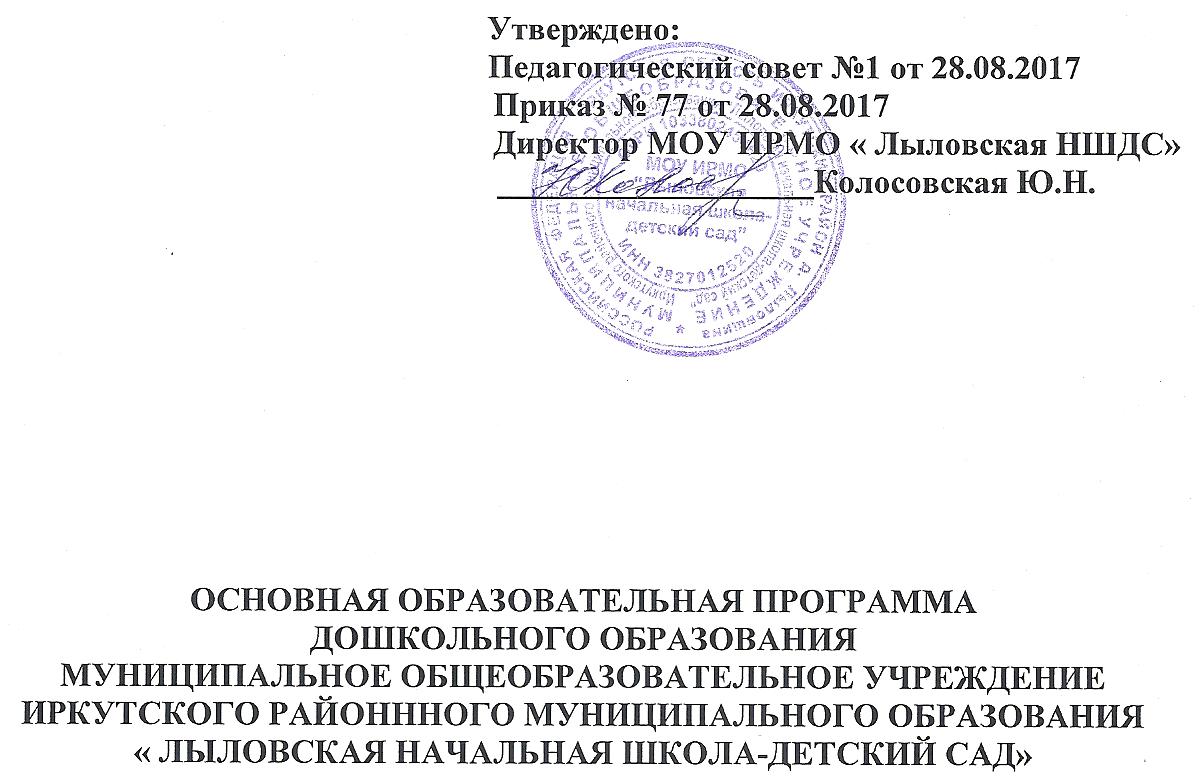 СодержаниеI.  Целевой раздел1.1.  Пояснительная записка …………………………………………………………………..  31.1.1.  цели и задачи реализации образовательной программы дошкольногообразования …………………………………………………………………………….………. 41.1.2.  принципы и подходы к формированию образовательной программыдошкольного образования ……………………………………………………………………... 51.1.3.  значимые для разработки и реализации образовательной программыдошкольного образования характеристики ………………………………………………........81.1.4.  характеристика особенностей развития детей раннего и дошкольноговозраста …………………………………………………………………………………………. 91.2.  Планируемые результаты освоения образовательной программыдошкольного образования ……………………………………………………………….…… 18II.  Содержательный раздел2.1.  Образовательная деятельность с детьми в соответствии с направлениямиразвития ребенка …………………………………………………………………………….... 242.2.  Вариативные формы, способы, методы и средства реализацииобразовательной программы дошкольного образования2.2.1.  особенности образовательной деятельности разных видов и культурныхпрактик …………………………………………………………………………….................... 252.2.2.  способы и направления поддержки детской инициативы ………………………….  762.2.3.  особенности взаимодействия педагогического коллектива с семьямивоспитанников ……………………………………………………………………………….....772.3.  Образовательная деятельность по профессиональной коррекции нарушенийречевого развития детей ……………………………………………………………………….80III.  Организационный раздел3.1.  Материально-техническое обеспечение образовательной программыдошкольного образования ………………………………………………………………..…... 843.2.  Методические материалы, средства обучения и воспитания ………………...………  863.3.  Режим дня ………………………………………………………………………….…….  893.4.  Особенности традиционных событий, праздников, мероприятий …………………..  943.5.  Особенности организации развивающей предметно-пространственной среды………94IV.  Краткая презентация образовательной программы дошкольногообразования:4.1.  Возрастные и индивидуальные категории детей, на которых ориентированаобразовательная программа дошкольного образования …………………………………… 974.2.  Используемые примерные программы ………………………………………………...  984.3.  Характеристика взаимодействия педагогического коллектива с семьямидетей …………………………………………………………………………………………… 91Приложение №1  Перечень нормативных и нормативно-методическихдокументов ………………………………………………………………………………… 100I.  ЦЕЛЕВОЙ РАЗДЕЛ1.1.  Пояснительная запискаОсновная образовательная программа дошкольного образования (далее программа)  Муниципального общеобразовательного учреждения  Иркутского районного муниципального образования  «Лыловская начальная школа-детский сад» «далее МОУ ИРМО «Лыловская НШДС» обеспечивает разностороннее развитие детей в возрасте от 2,5 до 7 лет с учетом их возрастных и индивидуальных особенностей по основным  образовательным областям  –  физическому, социально коммуникативному,  познавательному, речевому и художественно-эстетическому. Программа обеспечивает  предоставление равных стартовых возможностей для всех детей, достижение  воспитанниками готовности к школе.Программа разработана в соответствии с Федеральным государственным образовательным стандартом  дошкольного образования (от 17 октября . N 1155),  нормативными правовыми документами субъекта Федерации и  с международно-правовыми актами,    а также  региональными и муниципальными распоряжениями и  приказами, Уставом МОУ ИРМО «Лыловская НШДС»:Программа разработана в соответствии международно-правовыми актами:Законом РФ «Об образовании в Российской Федерации» (Федеральный закон Российской Федерации от 29 декабря 2012г. №273-ФЗ);Конвенцией о правах ребенка (одобрена Генеральной Ассамблеей ООН 20.11.1989, вступила в силу для СССР от 15.09.1990);Декларацией прав ребенка (провозглашена резолюцией 1286 Генеральной Ассамблеи ООН от 20.11.1959)Конституцией РФ; «Национальной доктриной образования» (одобрена постановлением Правительства РФ от 30.06.2008 г.);Санитарно-эпидемиологическими требованиями к устройству, содержанию и организации режима работы дошкольных образовательных учреждений. СанПиН 2.4.1.3049-15 (утв. Главным государственным санитарным врачом РФ 15 мая 2013г.) №26;Законами РФ и документами Правительства РФ: Федеральный закон «Об основных гарантиях прав ребёнка в Российской  Федерации» от 24.07. 1998 (с изм. и доп.); ст. 30 Конституции РФ, ст. 7, 9, 12, 14, 17, 18, 28, 32, 33 Закона РФ  от 66-1 «Об образовании» (с последующими изменениями и дополнениями от 21 июля 2005г. № 100-ФЗ);Федеральными государственными стандартами дошкольного образования (Приказ от 17 октября 2013г. №1155);Приказом  Министерства образования и науки РФ от 30.08.2013 г. № 1014 «Об утверждении Порядка организации и осуществления образовательной деятельности по основным общеобразовательным программам - образовательным программам дошкольного образования» зарегистрировано в Минюсте России от26.09.2013 № 30038/;Приказ Минобрнауки России от 17.10.2013 г. №1155 «Об утверждении федерального государственного образовательного стандарта дошкольного образования» /зарегистрировано в Минюсте России от 14.11.2013 г. №30384/;Профессиональный стандарт педагога /утвержден приказом Министерства труда и социальной защиты Российской Федерации от «18» октября . № 544нМетодическое письмо МО РФ «Об организации взаимодействия образовательных  учреждений и обеспечении преемственности дошкольного и начального школьного образования» (от 25.03.1994г.);«Рекомендации по экспертизе образовательных программ для дошкольных  учреждений РФ» (от 24.04.1995г. № 46/10-15); Концепция содержания непрерывного образования (дошкольное и начальное звено), утверждённая МО РФ 17.06.2003г.;«О программно-методическом обеспечении дошкольного образования  –  в контексте педагогики развития» (инструктивно-методическое письмо от  24.03.1995 №42/19-15); «О гигиенических требованиях и максимальной нагрузке на детей дошкольного  возраста в организационных формах обучения» (от 14.03.2000г. № 65/23-16); Проект «Требования к созданию предметно-развивающей среды, обеспечивающие реализацию основной общеобразовательной программы дошкольного  образования», подготовленный Федеральным государственным учреждением Федеральный государственный институт развития образования;        Программа показывает:   как, с учетом конкретных условий, создается в  ДОУ собственная модель организации обучения, воспитания и развития дошкольников;какие педагогические технологии обучения применяются в работе с детьми; как учитываются их индивидуальные особенности, интересы и возможности;как повышается мотивация образовательной деятельности воспитанников дошкольного учреждения;Программа является основным внутренним нормативно-управленческим документом,  определяет содержание и организацию образовательной деятельности на уровне  дошкольного образования, обеспечивает развитие личности детей дошкольного возраста в  различных видах общения и деятельности с учетом их возрастных, индивидуальных  психологических и физиологических особенностей. 1.1.1.  Цели и задачи реализации образовательной программы дошкольного образования: Дошкольное образование направлено на формирование общей культуры, развитие физических, интеллектуальных, нравственных, эстетических и личностных качеств, формирование предпосылок учебной деятельности, сохранение и укрепление здоровья  детей дошкольного возраста. Направлена  на  разностороннее развитие детей дошкольного возраста с учетом их возрастных и  индивидуальных особенностей, в том числе достижение детьми дошкольного возраста  уровня развития, необходимого и достаточного для успешного освоения ими  образовательных программ начального общего образования, на основе индивидуального  подхода к детям дошкольного возраста и специфичных для детей дошкольного возраста видов деятельности. Освоение образовательных программ дошкольного образования не  сопровождается проведением промежуточных аттестаций и итоговой аттестации  обучающихся.Деятельность МОУ ИРМО «Лыловская НШДС» направлена на обеспечение непрерывного, всестороннего и  своевременного развития ребенка, реализацию основной общеобразовательной  программы дошкольного образования в группах общеразвивающей  направленности.  Построена воспитательно -  образовательная работа на основе медико-психолого-педагогической диагностики с учетом склонностей и способностей детей с  целью обеспечения их максимальной самореализации.Основными задачами организации педагогического процесса являются: 1.  обеспечение условий для социальной адаптации детей; 2.  создание оптимальных условий для охраны и укрепления физического и психического здоровья детей;3.  осуществление познавательного, речевого, социально-коммуникативного,  художественно-эстетического и физического развития детей в соответствии с реализуемой  программой;4.  определение направлений индивидуально-ориентированной педагогической,  психологической помощи детям от 2 до 7 лет на основе диагностики развития;5.  оптимизация учебно-воспитательного процесса с целью освобождения времени  для организации самостоятельной игровой деятельности и снижения учебной нагрузки на  ребёнка;6.  обогащение предметно-игровой среды образовательного учреждения, с целью создания благоприятных условий для воспитательно-образовательной и коррекционно-воспитательной работы;7.   формирование общей культуры личности детей, в том числе ценностей здорового  образа жизни, развития их социальных, нравственных, эстетических, интеллектуальных,  физических качеств, инициативности, самостоятельности и ответственности ребенка,  формирования предпосылок учебной деятельности;8.  обеспечение психолого-педагогической поддержки семьи и повышения компетентности родителей (законных представителей) в вопросах развития и образования,  охраны и укрепления здоровья детей.1.1.2.  Принципы и подходы к формированию образовательной программы дошкольного образования1. Поддержка разнообразия детства.  Современный мир характеризуется возрастающим многообразием и неопределенностью, отражающимися в самых разных  аспектах жизни человека и общества. Многообразие социальных, личностных,  культурных, языковых, этнических особенностей, религиозных и других общностей,  ценностей и убеждений, мнений и способов их выражения, жизненных укладов особенно  ярко проявляется в условиях Российской Федерации  –  государства с огромной  территорией, разнообразными природными условиями, объединяющего многочисленные культуры, народы, этносы. Возрастающая мобильность в обществе, экономике,  образовании, культуре требует  от людей умения ориентироваться в этом мире  разнообразия, способности сохранять свою идентичность и в то же время гибко,  позитивно и конструктивно взаимодействовать с другими людьми, способности выбирать и уважать право выбора других ценностей и убеждений,  мнений и способов их  выражения.  Принимая вызовы современного мира, Программа рассматривает разнообразие как  ценность, образовательный ресурс и предполагает использование разнообразия для  обогащения образовательного процесса. Организация выстраивает образовательную  деятельность с учетом региональной специфики, социокультурной ситуации развития  каждого ребенка, его возрастных и индивидуальных особенностей, ценностей, мнений и способов их выражения.2. Сохранение уникальности и самоценности детства  как важного этапа в общем  развитии человека. Самоценность детства  –  понимание детства как периода жизни  значимого самого по себе, значимого тем, что происходит с ребенком сейчас, а не тем, что этот этап является подготовкой к последующей жизни. Этот принцип подразумевает полноценное проживание ребенком всех этапов детства (младенческого, раннего и дошкольного детства), обогащение (амплификацию) детского развития.3. Позитивная социализация ребенка  предполагает, что освоение ребенком культурных норм, средств и способов деятельности, культурных образцов поведения и общения с другими людьми, приобщение к  традициям семьи, общества, государства происходят в процессе сотрудничества со взрослыми и другими детьми,  направленного на создание предпосылок к полноценной деятельности ребенка в изменяющемся мире.4. Личностно-развивающий и гуманистический характер взаимодействия взрослых (родителей (законных представителей), педагогических и иных работников Организации) и детей. Такой тип взаимодействия предполагает базовую  ценностную ориентацию на достоинство каждого участника взаимодействия,  уважение и безусловное принятие личности ребенка, доброжелательность, внимание к ребенку, его состоянию, настроению, потребностям, интересам.  Личностно-развивающее взаимодействие  является неотъемлемой составной частью социальной ситуации развития ребенка в организации, условием его эмоционального благополучия и полноценного развития. 5. Содействие и сотрудничество детей и взрослых, признание ребенка полноценным участником (субъектом) образовательных отношений.  Этот принцип  предполагает активное участие всех субъектов образовательных отношений  –  как детей,  так и взрослых  –  в реализации программы. Каждый участник имеет возможность внести  свой индивидуальный вклад в ход игры, занятия, проекта, обсуждения, в планирование  образовательного процесса, может проявить инициативу. Принцип содействия  предполагает диалогический характер коммуникации между всеми участниками  образовательных отношений.  Детям предоставляется возможность высказывать свои  взгляды,  свое мнение, занимать позицию и отстаивать ее, принимать решения и брать на  себя ответственность в соответствии со своими возможностями. 6. Сотрудничество Организации с семьей.  Сотрудничество, кооперация с семьей,  открытость в отношении семьи, уважение семейных ценностей и традиций, их учет в  образовательной работе являются важнейшим принципом образовательной программы. Сотрудники Организации должны знать об условиях жизни ребенка в семье, понимать  проблемы, уважать ценности и традиции семей воспитанников.  Программа предполагает  разнообразные формы сотрудничества с семьей как в содержательном, так и в  организационном планах. 7. Сетевое взаимодействие с организациями  социализации, образования, охраны  здоровья и другими партнерами, которые могут внести вклад  в развитие и образование  детей, а также использование ресурсов местного сообщества  и вариативных программ  дополнительного образования детей  для обогащения детского развития. Программа  предполагает, что Организация устанавливает партнерские отношения не только с семьями детей, но и с другими организациями и лицами, которые могут способствовать  обогащению социального и/или культурного опыта детей, приобщению детей к  национальным  традициям (посещение театров, музеев, освоение программ  дополнительного образования), к природе и истории родного края; содействовать  проведению совместных проектов, экскурсий, праздников, посещению концертов, а также  удовлетворению  особых потребностей детей, оказанию психолого-педагогической и/или  медицинской поддержки в случае необходимости (центры семейного консультирования и  др.). 8. Индивидуализация дошкольного образования  предполагает такое  построение  образовательной деятельности, которое открывает возможности для индивидуализации  образовательного процесса, появления индивидуальной траектории развития каждого  ребенка с характерными для данного ребенка спецификой и скоростью, учитывающей его  интересы, мотивы, способности  и возрастно-психологические  особенности. При этом сам ребенок становится активным в выборе содержания своего образования,  разных форм активности. Для реализации этого принципа необходимы  регулярное наблюдение за развитием  ребенка, сбор данных о нем, анализ его действий и поступков; помощь ребенку в сложной ситуации; предоставление ребенку возможности выбора в разных видах деятельности, акцентирование внимания на инициативности, самостоятельности и активности ребенка.9. Возрастная адекватность  образования.  Этот принцип предполагает подбор педагогом содержания и методов дошкольного образования в соответствии с возрастными особенностями детей. Важно использовать все специфические виды детской деятельности  (игру, коммуникативную и познавательно-исследовательскую деятельность, творческую  активность, обеспечивающую художественно-эстетическое развитие ребенка),  опираясь  на  особенности возраста и задачи развития, которые должны быть решены в дошкольном  возрасте. Деятельность педагога должна быть мотивирующей и соответствовать психологическим законам развития ребенка, учитывать его индивидуальные интересы,  особенности и склонности.10. Развивающее вариативное образование.  Этот принцип  предполагает, что образовательное содержание предлагается ребенку  через разные виды деятельности  с  учетом его актуальных и потенциальных возможностей усвоения этого содержания и совершения им тех  или иных действий, с учетом его интересов,  мотивов  и способностей. Данный принцип предполагает работу педагога с ориентацией на зону ближайшего  развития ребенка (Л.С. Выготский), что способствует развитию, расширению  как явных, так и скрытых возможностей ребенка.11. Полнота содержания и интеграция  отдельных образовательных областей.  В соответствии со Стандартом Программа предполагает всестороннее социально-коммуникативное, познавательное, речевое, художественно-эстетическое и физическое развитие детей посредством различных видов детской активности. Деление Программы на образовательные области не означает, что каждая образовательная область осваивается ребенком по отдельности, в форме изолированных занятий по модели школьных  предметов. Между отдельными разделами Программы существуют многообразные взаимосвязи: познавательное развитие тесно связано с речевым и социально-коммуникативным, художественно-эстетическое  –  с познавательным и речевым и т.п. Содержание образовательной деятельности в одной конкретной области тесно связано с  другими областями. Такая организация образовательного процесса соответствует особенностям развития детей раннего и дошкольного возраста.12. Инвариантность ценностей и целей при вариативности средств реализации  и достижения целей Программы. Стандарт и Программа задают инвариантные ценности и ориентиры, с учетом которых Организация должна разработать свою основную образовательную программу и  которые для нее являются научно-методическими опорами в современном мире разнообразия и неопределенности.  При этом Программа оставляет за Организацией право выбора способов их достижения, выбора образовательных программ, учитывающих многообразие конкретных социокультурных, географических, климатических условий реализации Программы, разнородность состава групп воспитанников, их особенностей и интересов, запросов родителей (законных представителей), интересов и предпочтений педагогов и т.п. Содержание Программы строится с учетом возрастных индивидуальных особенностей детей, определяется целями и задачами Программы, реализуется в различных видах  деятельности (общении, игре, познавательно-исследовательской деятельности  -  как сквозных механизмах развития ребенка):-  в раннем возрасте (до 3 лет)  -  предметная деятельность и игры с составными и динамическими  игрушками; экспериментирование с материалами и веществами (песок,   вода, тесто и пр.), общение с взрослым и совместные игры со сверстниками под руководством взрослого, самообслуживание и действия с бытовыми предметами- орудиями (ложка, совок, лопатка и пр.),  восприятие смысла музыки, сказок, стихов,  рассматривание картинок, двигательная активность;-  для детей дошкольного возраста (3 года  -  7 лет)  -  ряд видов деятельности, таких как игровая, включая сюжетно-ролевую игру, игру с правилами и другие виды игры, коммуникативная (общение и взаимодействие со взрослыми и сверстниками), познавательно-исследовательская (исследования объектов окружающего мира и экспериментирования с ними), а также восприятие художественной литературы и фольклора, самообслуживание и элементарный бытовой труд (в помещении и на улице), конструирование из разного материала, включая конструкторы, модули, бумагу, природный и иной материал, изобразительная (рисование, лепка, аппликация),  музыкальная (восприятие и понимание смысла музыкальных произведений, пение, музыкально-ритмические движения, игры на детских музыкальных инструментах) и двигательная (овладение основными движениями) формы активности ребенка.Программа строится на  адекватных возрасту видах деятельности и формах работы с детьми.  Адекватными возрасту формами работы с детьми является экспериментирование, проектирование, коллекционирование, беседы, наблюдения,  решение проблемных ситуаций и др. Вышеназванные формы работы и виды детской  деятельности не предполагают обязательного проведения традиционных занятий,  построенных в логике учебной модели организации образовательного процесса.Программа сформирована в соответствии с принципами и подходами,  определёнными Федеральным государственным стандартом дошкольного образования,  определяет содержание и организацию воспитательно-образовательного процесса для  детей раннего и дошкольного возраста и направлена на:  создание условий развития  ребенка, открывающих возможности для его позитивной социализации, его личностного  развития, развития инициативы и творческих способностей на основе сотрудничества со  взрослыми и сверстниками и соответствующим возрасту видам деятельности; на создание  развивающей образовательной среды, которая представляет собой систему условий  социализации и индивидуализации детей (в соответствии с п.2.4. ФГОС ДО Приказ  Минобрнауки России от 17.10.2013 г. №1155)1.1.3.  Значимые для разработки и реализации образовательной программы дошкольного образования характеристикиОсобенности организации образовательного процесса:Основной структурной единицей  МОУ ИРМО «Лыловская НШДС» является группа общеразвивающей направленности. В МОУ ИРМО «Лыловская НШДС» разработан режим пребывания детей с учетом холодного и теплого времени года с 10,5часовым пребыванием воспитанников. В рамках реализации федерального государственного образовательного стандарта дошкольного образования содержание образовательного процесса  с детьми раннего и дошкольного возраста в разновозрастной группе общеразвивающей направленности выстроено на основе  программы   «От рождения до школы» под редакцией Н.Е. Вераксы, Т.С. Комаровой, М.А.Васильевой.  При организации образовательного процесса учитываются принципы интеграции  образовательных областей в соответствии с возрастными возможностями и  особенностями воспитанников. Содержание Программы соответствует основным  положениям возрастной психологии и дошкольной педагогики и выстроено по принципу  развивающего образования,  целью которого является развитие ребенка, что обеспечивает  единство воспитательных, развивающих и обучающих целей и задач. В основу  организации образовательного процесса определен комплексно-тематический принцип, в  основу которого положена идея интеграции  содержания разных образовательных  областей вокруг единой, общей темы, которая на определенное время становится  объединяющей. Решение программных задач осуществляется в разных формах:  совместной деятельности взрослых и детей, а также в самостоятельной деятельности  детей и во время вовлечения родителей (законных представителей) в реализацию  Программы. К концу дошкольного возраста ребенок обладает высоким уровнем познавательного и личностного развития, что позволяет ему в дальнейшем успешно учиться в школе.1.1.4.  Характеристика особенностей развития детей раннего и дошкольного возраста.Возрастные особенности раннего дошкольного возраста (от 1,5 до 2 лет)Ежемесячная прибавка в весе составляет 200-250г, а в росте  -1см. продолжается совершенствование строения и функций внутренних органов, мышечной и центральной нервной системы. Повышается работоспособность нервных клеток. Длительность каждого периода активного бодрствования у детей до полутора лет составляет 3-4 часа, у детей двух лет- 4- 5,5 часа.На развитие основных движений ребенка частично влияют пропорции его тела:  короткие ноги, длинное туловище, большая голова. Малыш до полутора лет часто  падает при ходьбе, не всегда вовремя остановиться, обойти препятствие.  Несовершенна и осанка. Вследствие недостаточного развития мышечной системы  ребенку трудно долго выполнять однотипные движения, например, ходить с мамой  «только за ручку».Постепенно совершенствуется ходьба. Дети учатся свободно передвигаться на  прогулке: они взбираются на бугорки, ходят по траве, перешагивают через небольшие  препятствия, например, палку, лежащую на земле. Исчезает шаркающая походка. В  подвижных играх и на музыкальных занятиях дети делают боковые шаги, медленно  кружится на месте. В начале второго года дети много лазают:  взбираются на горку, на диванчики, а  позже (приставным шагом) и на шведскую стенку. Они также перелезают через  бревно, подлезают под скамейку, перелезают через обруч. После полутора лет у  малышей кроме основных развиваются и подражательные движения (мишке, зайчику).В простых подвижных играх и плясках дети привлекают координировать свои  движения и действия друг с другом (при числе участвующих не более 8-10). При обучении и правильном подборе игрового материала дети осваивают действия  с разнообразными игрушками: разборными (пирамиды, матрешки и др.),  строительным материалом и сюжетными игрушками (куклы с атрибутами к ним,  мишки). Эти действия ребенок воспроизводит по подражанию после показа взрослого.Постепенно из отдельных действий складываются «цепочки», и малыш учится  доводить предметные действия до результата: заполняет колечками всю пирамидку,  подбирая их по цвету и размеру, из строительного материала возводит по образцу  забор, паровозик, башенку и другие несложные постройки.Значительные перемены происходят и в действиях с сюжетными игрушками. Дети  начинают переносить разученное действие с одной игрушкой (кукла) на другие  (мишки, зайки); они активно ищут предмет, необходимый для завершения действия  (одеяло, чтобы уложить куклу спать, мисочку, чтобы накормить мишку).Воспроизводить подряд 2-3 действия, они сначала не ориентируются на то, как это  бывает в жизни: спящую куклу, например, вдруг начинают катать на машинке. К  концу второго года в игровых действиях детей уже отражается привычная им  жизненная последовательность: погуляв с куклой, кормят ее и укладывают спать. Бытовые действия с сюжетными игрушками дети воспроизводят на протяжении  всего периода дошкольного детства. Но при этом дети 3-5 лет и старше устраивают из  каждого действия «многоразовый ритуал». Перед едой кукле вымоют руки, завяжут салфетку, проверят, не горяча ли каша, кормить будут ложкой, а пить дадут из чашки.  Всего этого на втором году нет. Ребенок просто подносит миску ко рту куклы.  Аналогично он поступает  и в других ситуациях. Этими особенностями объясняется  простота подбора сюжетных игрушек и атрибутов к ним. Изложенное дает основание считать, что на втором году из отдельных действий  складываются элементы, основа деятельности, свойственной дошкольному детству:  предметная с характерными для нее сенсорным уклоном, конструктивная и сюжетно-ролевая игра (последнюю на втором году можно считать лишь отобразительной). Успехи в развитии предметно-игровой деятельности сочетаются с ее  неустойчивостью,  особенно заметной при дефектах воспитания. Имея возможность  приблизиться к любому предмету, попавшему в поле зрения, ребенок бросает то, что  держит в руках, и устремляется к нему. Постепенно это можно преодолеть.Второй год жизни  –  период интенсивного формирования речи. Связи между  предметом (действием) и словами, их обозначающими, формируются в 6-10 раз  быстрее, чем в конце первого года. При этом понимание речи окружающих по-прежнему опережает умение говорить.Дети усваивают названия предметов, действий, обозначения некоторых качеств и  состояний. Благодаря этому можно организовать деятельность и поведение малышей,  формировать и совершенствовать восприятие, в том числе составляющие основу  сенсорного воспитания.В процессе разнообразной деятельности со взрослыми дети усваивают, что одно и  то же действие может относиться к разным предметам: «надень шапку, надень колечко  на пирамидку» и т.д. Важным приобретением речи и мышления является  формирующаяся на второй году жизни способность обобщения.  Слово в сознании  ребенка начинает ассоциироваться не с одним предметом, а обозначать все предметы,  относящиеся к этой группе, несмотря на различие по цвету, размеру и даже внешнему  виду (кукла большая и маленькая, голышом и одетая, кукла-мальчик и кукла-девочка).  Способность обобщения позволяет детям узнавать предметы, изображенные на  картинке, в то время как в начале года на просьбу показать какой-либо предмет малыш  ориентировался на случайные несущественные признаки. Так, словом «кх»  он мог  обозначать и кошку, и меховой воротник.  Малыш привыкает к тому, что между предметами существуют разные связи, а взрослые и дети действуют в разных ситуациях, поэтому ему понятны сюжетные  инсценировки (показ игрушек, персонажей кукольного и настольного театра). Впечатления от таких показов, заинтересованного рассматривания сохраняют в  памяти. Поэтому дети старше полутора лет способны поддерживать диалог-воспоминание со взрослым о недавних событиях или вещах, связанных с их личным  опытом: «Куда ходили?  –  «Гулять».  –«Кого видели?»  -  «Собачку».-  «Кого кормили  зернышками?» - «Птичку».Активный словарь на протяжении года увеличивается неравномерно. К полутора  годам он равен примерно 20-30 словам. После 1 года 8-10 месяцев происходит скачок,  развивается активно используемый словарь. В нем много глаголов и существительных,  встречаются простые прилагательные и наречия (тут, там, туда и т.д.), а также  предлоги.Упрощенные слова (ту-ту, ав-ав) заменяют обычными, пусть и несовершенными в  фонетическом отношении.  После полутора лет ребенок чаще всего воспроизводит  контур слова (разное число слогов), наполняя его звуками  –  заместителями, более или  менее близкими по звучанию слышимому образцу.Попытки улучшить произношение, повторяя слово за взрослым, в этом возрасте не  приносят успеха. Это становится возможным лишь на третьем году. Ребенок в  большинстве случаев после полутора лет правильно произносить губно-губные звуки  (п,б,м), передние небоязычные (т,д,н), задние небоязычные (г,х). Свистящие, шипящие  и сонорные звуки, а также слитные фонемы в словах, произносимых ребенком,  встречается крайне редко.Вначале произносимое ребенком слово является целым предложением. Так, слова  «бах, упала» в одних случаях обозначают, что малыш уронил игрушку, в других  –что  он сам упал и ушибся.К полутора годам в высказываниях детей появляются двухсловные предложения, а  в конце второго года обычным становится использование трех-, четырехсловных  предложений.Ребенок старше полутора лет активно обращается ко взрослым с вопросами. Но  выражает их преимущественно интонационно: «Ия куся?»  -  то есть «Ира кушала?»  вопросительными словами дети пользуются реже, но могут спросить: «Где платок?»,  «Баба куда пошла?», «Это что?»На втором году жизни ребенок усваивает имена  взрослых и детей, с которым  общается повседневно, а также некоторые родственные отношения (мама, папа,  бабушка). Он понимает элементарные человеческие чувства, обозначенные словами  «радуется», «сердится», «испугался», «жалеет». В речи появляются оценочные суждения : «плохой», «хороший», «красивый».Совершенствуется самостоятельность детей в предметно-игровой деятельности и  самообслуживании. Малыш овладевает умением самостоятельно есть любую пищу, умываться и мыть  руки, приобретает навыки опрятности.Расширяется ориентировка в ближайшем окружении. Знание того, как называются  части помещения группы (мебель, одежда, посуда), помогает ребенку выполнять  несложные (из одного, а к концу года из 2-3 действий) поручения взрослых,  постепенно он привыкает соблюдать элементарные правила поведения, обозначаемые  словами «можно», «нельзя», «нужно». Общение со взрослым носит деловой,  объективно-направленный характер.На втором году закрепляется и углубляется потребность общения со взрослым по  самым  разным поводам. При этом к двум годам дети постепенно переходят от языка жестов, мимики, выразительных звукосочетаний к выражению просьб, желаний,  предложений с помощью слов и коротких фраз. Так речь становится основным  средством общения со взрослым, хотя  в этом возрасте ребенок охотно говорит только  с близкими, хорошо знакомыми ему людьми.На втором году жизни у детей сохраняется и развивается тип эмоционального  взаимообщения. По двое-трое они самостоятельно играют друг с другом в разученные  ранее при помощи взрослого игры («Прятки», «Догонялки»).Однако опыт взаимообщения у детей невелик и основа его еще не сформирована.  Имеет место непонимание со стороны предполагаемого партнера. Ребенок может  расплакаться и даже ударить жалеющего его. Он активно протестует против  вмешательства в свою игру.Игрушка в руках другого гораздо интереснее для малыша, чем та, что стоит рядом.  Отобрав ее у соседа, но не зная, что делать дальше, малыш ее просто бросает.  Воспитателю не следует проходить мимо подобных фактов, чтобы у детей не пропало желание общаться. Взаимообщение детей в течение дня возникает, как правило, в предметно-игровой  деятельности и режимных процессах, а поскольку предметно-игровые действия и самообслуживание только формируются, самостоятельность, заинтересованность в их  выполнении следует всячески оберегать.Детей приучают соблюдать «дисциплину расстояния», и они осваивают умение играть и действовать рядом, не мешая друг другу, вести себя в группе соответствующим образом: не лезть  в тарелку соседа, подвинуться на диванчике, чтобы мог сесть еще один ребенок, не шуметь в спальне и т.д. При этом они пользуются простыми словами: «на» («возьми»), «дай», «пусти», «не хочу» и др.На фоне «охраны» деятельности каждого малыша нужно формировать совместные действия. Сначала по подсказке взрослого, а к двум годам самостоятельно дети способны помогать друг другу: принести предмет, необходимый для продолжения игры (кубики, колечки для пирамидки, одеяло для куклы). Подражая маме или воспитателю, один малыш пытается «накормить, причесать» другого.Возможны несложные плясовые действия малышей парами на музыкальных занятиях. Основными приобретениями второго года жизни считается совершенствование основных движений, особенно ходьбы. Подвижность ребенка порой даже мешает ему сосредоточиться на спокойных занятиях.Наблюдается быстрое и разноплановое развитие предметно-игрового поведения, благодаря чему к концу пребывания детей во второй группе раннего возраста у них формируются  компоненты всех видов деятельности, характерных для периода дошкольного детства. Происходит быстрое развитие разных сторон речи и ее функций. Хоть темп развития понимания речи окружающих по-прежнему опережает умение говорить, в конце второго года активный словарь состоит уже из 200-300 слов. С помощью речи можно организовать поведение ребенка, а речь самого малыша становится основным средством общения со взрослым.С одной стороны, возрастает самостоятельность ребенка во всех сферах жизни, с другой  –  он осваивает правила поведения в группе (играть рядом, не мешая другим, помогать, если это понятно и несложно). Все это является основой для развития в будущем совместной игровой деятельности.Возрастные особенности детей первой младшей группы (от 2 до 3 лет)На третьем году жизни дети становятся самостоятельнее. Продолжает развиваться предметная деятельность, ситуативно-деловое общение ребёнка и взрослого; совершенствуется восприятие, речь, начальные формы произвольного поведения, игры, наглядно-действенное мышление.Развитие предметной деятельности связано с условием культурных способов действия с различными предметами. Развиваются соотносящие и орудийные действия.Умение выполнять орудийные действия развивает произвольность, преобразуя натуральные формы активности в культурные на основе предлагаемой взрослыми модели, которая выступает в качестве не только объекта для подражания, но и  образца, регулирующего собственную активность ребёнка.В ходе совместной с взрослыми предметной деятельности  продолжает развиваться понимание речи.  Слово отделяется от ситуации и приобретает самостоятельное значение. Дети продолжают осваивать названия окружающих предметов, учатся выполнять простые словесные просьбы взрослых в пределах видимой наглядной ситуации.Количество понимаемых слов значительно возрастает. Совершенствуется регуляция поведения в результате обращения взрослых к ребёнку, который начинает понимать не только инструкцию, но и рассказ взрослых. Интенсивно развивается активная речь детей. К трём годам они осваивают основные грамматические структуры, пытаются строить простые предложения, в разговоре с взрослыми используют практически все части речи. Активный словарь достигает примерно 1 000 – 1 500 слов.К концу третьего года жизни  речь становится средством общения ребёнка со сверстниками.  В этом возрасте у детей формируются новые виды деятельности: игра, рисование, конструирование.Игра носит процессуальный характер, главное в ней  –  действия, которые совершаются с игровыми предметами, приближёнными к  реальности.  В середине третьего года жизни появляются действия с предметами заместителями.Появление собственно изобразительной деятельности обусловлено тем, что ребёнок уже  способен сформулировать намерение изобразить какой либо предмет.  Типичным является  изображение человека в виде «головонога»  -  окружности и отходящих от неё линий.На третьем году жизни совершенствуются зрительные и слуховые ориентировки, что позволяет детям безошибочно выполнять ряд заданий: осуществлять выбор из 2-3 предметов по форме, величине и цвету; различать мелодии; петь.Совершенствуется  слуховое восприятие, прежде всего  фонематический слух.  К трём годам дети воспринимают все звуки родного языка, но произносят их с большими искажениями.Основной формой мышления становится наглядно-действенное. Её особенность заключается в том, что возникающее в жизни ребёнка проблемные ситуации разрешаются путём реального действия с предметами.Для детей этого возраста характерна неосознанность мотивов, импульсивность и зависимость чувств и желаний от ситуации. Дети легко заражаются эмоциональным состоянием сверстников. Однако в этот период  начинает складываться и произвольность поведения. Она обусловлена развитием орудийных действий и речи. У детей появляются чувства гордости и стыда, начинают формироваться элементы самосознания, связанные с идентификацией с именем и полом. Ранний возраст завершается кризисом трёх лет. Ребёнок осознаёт себя как отдельного человека, отличного от взрослого. У него формируется образ Я. Кризис часто сопровождается рядом отрицательных проявлений: негативизмом, упрямством, нарушением общения со взрослым и др. Кризис может продолжаться от нескольких месяцев до двух лет.Возрастные особенности детей второй младшей группы (от 3 до 4 лет) В этом возрасте ребенок постепенно выходит за пределы семейного круга. Его  общение становится внеситуативным. Взрослый становится для ребенка не только членом семьи, но и носителем определенной общественной функции. Желание ребенка выполнять такую же функцию приводит к противоречию с  его реальными возможностями. Это противоречие разрешается через развитие  игры, которая становится ведущим видом деятельности в дошкольном возрасте.Главной особенностью игры является ее условность: выполнение одних действий с одними предметами, а основным  содержанием игры младших дошкольников являются действия с игрушками и предметами  –  заместителями. Продолжительность игры небольшая. Младшие дошкольники ограничиваются игрой с одной  –  двумя ролями и простыми, неразвернутыми сюжетами. Игры с правилами в этом возрасте только начинают формироваться.Изобразительная деятельность ребенка зависит от его представлений о предмете.В этом возрасте они только начинают формироваться. Графические образы бедны. У одних детей в изображениях отсутствуют детали, у других рисунки могут быть более детализированы. Дети уже могут использовать цвет. Большое значение для развития мелкой моторики имеет лепка.Младшие дошкольники способны под руководством взрослого вылепить простые предметы.Известны, что аппликация оказывает положительное влияние на развитие восприятия. В этом возрасте детям доступны простейшие виды аппликации. Конструктивная деятельность в младшем дошкольном возрасте ограничена возведением несложных построек по образцу и по замыслу.Дети от использования предэталонов  –  индивидуальных единиц восприятия, переходят к сенсорным эталонам  –  культурно  –  выработанным средствам восприятия. К концу младшего дошкольного возраста дети могут воспринимать до 5 и более форм предметов идо 7 и более цветов, способны дифференцировать предметы по величине, ориентироваться в пространстве группы детского сада, а при определенной организации образовательного процесса – и в помещении всего дошкольного учреждения.Развиваются память и внимание. По просьбе взрослого дети могут запомнить 3-4 слова и 5-6 названий предметов, к концу младшего дошкольного возраста они способны запомнить значительные отрывки из любимых произведений.Продолжает развиваться наглядно-  действенное мышление. При этом преобразования ситуаций в ряде случаев осуществляются на основе целенаправленных проб с учетом желаемого результата.  Дошкольники способны установить некоторые скрытые связи и отношения между предметами.В младшем дошкольном возрасте начинает развиваться изображение, которое особенно наглядно проявляется в игре, когда одни объекты выступают в качестве заместителей других.Взаимоотношение детей обусловлены нормами и правилами. В результате целенаправленного воздействия они могут усвоить относительно большое количество норм, которые выступают основанием для оценки собственных действий и действий других детей. Взаимоотношение детей ярко проявляются в игровой деятельности.  Они скорее играют рядом, чем активно вступают во взаимодействие.  Однако уже в этом возрасте могут наблюдаться устойчивые избирательные взаимоотношения. Конфликты между детьми возникают преимущественно по поводу игрушек.  Положение ребенка в группе сверстников во многом определяется мнением воспитателя.В младшем дошкольном возрасте можно наблюдать соподчинение мотивов поведения в относительно простых ситуациях. Сознательное управление поведением только начинает складываться; во многом    поведение ребенка еще ситуативно.  Вместе с тем можно наблюдать и случаи ограничения собственных побуждений самим ребенком, сопровождаемые словесными указаниями. Начинает развиваться самооценка, при этом дети в значительной мере ориентируются на оценку воспитателя. Продолжает развиваться также их половая идентификация, что проявляется в характере выбираемых игрушек и сюжетов.Возрастные особенности детей средней группы (от 4 до 5 лет)В  игровой деятельности  детей среднего дошкольного возраста  появляются ролевые взаимодействия.  Они указывают на то, что дошкольники начинают отделять себя от принятой роли. В процессе игры роли могут меняться. Игровые действия начинают выполняться не ради них самих, а ради смысла игры.  Происходит разделение игровых и реальных взаимодействий детей.Значительное развитие получает изобразительная деятельность. Рисунок становится предметным и детализированным. Графическое изображение человека характеризуется наличия туловища, глаз, рта, носа, волос, иногда одежда и ее деталей.  Совершенствуется техническая сторона изобразительной деятельности.  Дети могут рисовать основные геометрические фигуры, вырезать ножницами, наклеивать изображения на бумагу и т.д.Усложняется конструирование. Постройки могут включать 5-6 деталей.Формируются навыки конструирования по собственному замыслу, а также планирование последовательности действий.Двигательная сфера ребенка    характеризуется позитивными изменениями мелкой моторики.  Развиваются ловкость, координация движений. Дети в этом возрасте лучше, чем младшие дошкольники, удерживают равновесие, перешагивают через небольшие преграды. Усложняются игры с мячом. К концу среднего дошкольного возраста восприятие детей становится более развитым, они оказываются способными назвать форму, на которую похож тот или иной предмет. Могут вычленять в сложных объектах простые формы и из простых  форм воссоздавать сложные объекты. Дети способны упорядочить группы предметов по сенсорному признаку  –  величине, цвету; выделить такие параметры, как высота, длина и ширина. Совершенствуется ориентация в пространстве.Возрастает объем памяти. Дети  запоминают до 7-8 названий предметов.  Начинает складываться произвольное запоминание:  дети способны принять задачу на запоминание, помнят поручения взрослых, могут выучит небольшое стихотворение и т.д.Начинает развиваться образное мышление.    Дети оказываются способными использовать простые схематизированные изображения для решения несложных задач. Дошкольники могут строить по схеме, решать лабиринтные задачи. Развивается предвосхищение. На основе пространственного расположения объектов дети могут сказать, что произойдет в результате их взаимодействия. Однако при этом им трудно встать на позицию другого наблюдателя и во внутреннем плане совершить мысленное преобразование образа. Для детей этого возраста особенно характерны известные феномены. Продолжает развиваться воображение. Формируются такие его особенности, как оригинальность и произвольность. Дети могут самостоятельно придумать небольшую сказку на заданную тему.Увеличивается устойчивость внимания. Ребенку оказывается доступной сосредоточенная деятельность в течении 15-20 минут. Он способен удерживать в памяти при выполнении каких либо действий несложное условие.В среднем дошкольном возрасте улучшается произношение звуков и дикции.  Речь становится предметом активности детей.  Они  удачно имитируют голоса животных, интонационно выделяют речь тех или иных персонажей. Интерес вызывают ритмическая структура речи. Рифмы.Развивается грамматическая сторона речи. Дошкольники занимаются словотворчеством на основе грамматических правил. Речь детей при взаимодействии друг с другом носит ситуативный характер, а при общении со взрослым становится внеситуативной.Изменяется содержание общения ребенка и взрослого.  Оно выходит за пределы конкретной ситуации, в которой оказывается ребенок.  Ведущим становится познавательный мотив.  Информация, которую ребенок получает в процессе общения, может быть сложной и трудной для понимания, но она вызывает у него интерес. У детей формируется потребность в уважении со стороны взрослого, для них оказывается чрезвычайно  важной его похвала. Это приводит к их повышенной обидчивости на замечания.  Повышенная обидчивость представляет собой возрастной феномен.Взаимоотношения со сверстниками характеризуются избирательностью, которая выражается в предпочтении одних детей другим. Появляются постоянные партнеры по играм.  В группах начинают выделятся лидеры. Появляются конкурентность, соревновательность, последняя важна для сравнения себя с другим, что ведет к развитию образа я ребенка, его детализации.Основные достижения возраста связаны с развитием игровой деятельности; появлением ролевых и реальных взаимодействий; с развитием изобразительной деятельности; конструированием по замыслу, планированием; совершенствованием восприятия, развитием образного мышления и воображения, эгоцентричностью познавательной позиции; развитием памяти, внимания, речи, познавательной мотивации, совершенствования восприятия; формированием потребности в уважении со стороны взрослого, появлением обидчивости, конкурентности, соревновательности со сверстниками, дальнейшим развитием образа Я ребенка, его детализацией. Возрастные особенности детей старшей группы (от 5 до 6 лет)-  Дети шестого года жизни уже могут распределять роли до  начала игры н строить свое поведение, придерживаясь роли. Игровое взаимодействие сопровождается речью, соответствующей и по содержанию, и интонационно взятой роли. Речь, сопровождающая реальные отношения детей, отличается от ролевой речи. Дети начинают осваивать социальные отношения и понимать подчиненность позиций в различных видах деятельности взрослых, одни роли становятся для них более привлекательными, чем другие. При распределении ролей могут возникать конфликты, связанные субординацией ролевого поведения. Наблюдается организация игрового пространства, в котором выделяются смысловой «центр» и «периферия». В игре «Больница» таким центром оказывается кабинет врача, в игре Парикмахерская»  —  зал стрижки, а зал ожидания выступает в качестве периферии игрового пространства.) Действия детей в играх становятся разнообразными.Развивается изобразительная деятельность детей. Это возраст наиболее активного рисования. В течение года дети способны создать до двух тысяч рисунков. Рисунки могут быть самыми разными по  содержанию: это и жизненные впечатления детей, и воображаемые ситуации, и иллюстрации к фильмам и книгам. Обычно рисунки представляют собой схематические изображения различных объектов, но могут отличаться оригинальностью композиционного решения, передавать статичные и динамичные отношения. Рисунки приобретают сюжетный характер; достаточно часто встречаются многократно повторяющиеся сюжеты с небольшими или, напротив, существенными изменениями. Изображение человека становится более детализированным и пропорциональным. По рисунку можно судить о половой принадлежности и эмоциональном состоянии изображенного человека.Конструирование характеризуется умением анализировать условия, в которых протекает эта деятельность. Дети используют и называют разные детали деревянного конструктора. Могут заменить детали постройки в зависимости от имеющегося материала. Овладевают обобщенным способом обследования образца. Дети способны выделять основные части предполагаемой постройки. Конструктивная деятельность может осуществляться на основе схемы, по замыслу и по условиям. Появляется конструирование в ходе совместной деятельности.Дети могут конструировать из бумаги, складывая ее в несколько раз (два, четыре, шесть сгибаний); из природного материала. Они осваивают два способа конструирования: 1) от природного материала к художественному образу (в этом случае ребенок «достраивает» природный материал до целостного образа, дополняя его различными деталями); 2) от художественного образа к природному материалу (в этом случае ребенок подбирает необходимый материал, для того чтобы воплотить образ).Продолжает совершенствоваться восприятие цвета, формы и величины, строения предметов; систематизируются представления детей. Они называют не только основные цвета и их оттенки, но и промежуточные цветовые оттенки; форму прямоугольников, овалов, треугольников. Воспринимают величину объектов, легко выстраивают в ряд  — по возрастанию или убыванию — до 10 различных предметов.Однако дети могут испытывать трудности при анализе пространственного положения объектов, если сталкиваются с несоответствием формы и их пространственного расположения. Это свидетельствует о том, что в различных ситуациях восприятие представляет для дошкольников известные сложности, особенно если они должны одновременно учитывать  несколько различных и при этом противоположных признаков.В старшем дошкольном возрасте продолжает развиваться образное мышление. Дети способны не только решить задачу в наглядном плане, но и совершить преобразования объекта, указать, в какой последовательности объекты вступят во взаимодействие, и т.д. Однако подобные решения окажутся правильными только в том случае, если дети будут применять адекватные мыслительные средства. Среди них можно выделить схематизированные представления, которые возникают в процессе наглядного моделирования; комплексные представления, отражающие представления детей о системе признаков, которыми могут обладать объекты, а также представления, отражающие стадии преобразования различных объектов и явлений (представления о цикличности изменений): представления о смене времен года, дня и ночи, об увеличении и уменьшении объектов результате различных воздействий, представления о развитии и т. Кроме того, продолжают совершенствоваться обобщения, что является основой словесно логического мышления. В дошкольном возрасте у детей еще отсутствуют представления о классах объектов. Дети группируют объекты по признакам, которые могут изменяться, однако начинают формироваться операции логического сложения и умножения классов. Так, например, старшие дошкольники при группировке объектов могут учитывать два признака: цвет и форму (материал) и т.д.Как показали исследования отечественных психологов, дети старшего дошкольного возраста способны рассуждать и давать адекватные причинные объяснения, если анализируемые отношения не выходят за пределы их наглядного опыта.Развитие воображения в этом возрасте позволяет детям сочинять достаточно оригинальные и последовательно разворачивающиеся истории. Воображение будет активно развиваться лишь при условии проведения специальной работы по его активизации.Продолжают развиваться устойчивость, распределение, переключаемость внимания. Наблюдается переход от непроизвольного к произвольному вниманию.Продолжает совершенствоваться речь, в том числе ее звуковая сторона. Дети могут правильно воспроизводить шипящие, свистящие и сонорные звуки. Развиваются фонематический слух, интонационная выразительность речи при чтении стихов в сюжетно-ролевой игре и в повседневной жизни.Совершенствуется грамматический строй речи. Дети  используют практически все части речи, активно занимаются словотворчеством. Богаче становится лексика: активно используются синонимы и антонимы.Развивается связная речь. Дети могут пересказывать, рассказывать по картинке, передавая не только главное, но и детали.Достижения этого возраста характеризуются распределением ролей игровой деятельности; структурированием игрового пространства; дальнейшим развитием изобразительной деятельности, отличающейся высокой продуктивностью; применением в конструировании обобщенного способа обследования образца; усвоением обобщенных способов изображения предметов одинаковой формы.Восприятие в этом возрасте характеризуется анализом сложных форм объектов; развитие мышления сопровождается освоением мыслительных средств (схематизированные представления, комплексные представления, представления о цикличности изменений); развиваются умение обобщать, причинное мышление, воображение, произвольное внимание, речь, образ Я.Возрастные особенности детей  подготовительной к школе   группы (от 6 до 7 лет) В сюжетно-ролевых играх дети подготовительной к школе группы начинают осваивать сложные взаимодействия людей, отражающие характерные значимые жизненные ситуации, например, свадьбу, рождение ребенка, болезнь, трудоустройство и т. д.Игровые действия детей становятся более сложными, обретают особый смысл, который не всегда открывается взрослому. Игровое пространство усложняется. В нем может быть несколько центров, каждый из которых поддерживает свою сюжетную линию. При этом дети способны  отслеживать поведение партнеров по всему игровому пространству и менять свое поведение в зависимости от места в нем. Так, ребенок уже обращается к продавцу не просто как покупатель, а как покупатель-мама или покупатель-шофер и т. п. Исполнение роли акцентируется не только самой ролью, но и тем, в какой части игрового пространства эта роль воспроизводится. Например, исполняя роль водителя автобуса, ребенок командует пассажирами и подчиняется инспектору ГИБДД. Если логика игры требует появления новой роли, то ребенок может по ходу игры взять на себя новую роль, сохранив при этом роль, взятую ранее. Дети могут комментировать исполнение роли тем или иным участником игры.Образы из окружающей жизни и литературных произведений, передаваемые детьми в изобразительной деятельности, становятся сложнее. Рисунки приобретают более детализированный характер, обогащается их цветовая гамма. Более явными становятся различия между рисунками мальчиков и девочек. Мальчики охотно изображают технику, космос, военные действия и т.п. Девочки обычно рисуют женские образы: принцесс, балерин, моделей и т.д. Часто встречаются и бытовые сюжеты: мама и дочка, комната и т. д,Изображение человека становится еще более детализированным и пропорциональным. Появляются пальцы на руках, глаза, рот, нос, брови, подбородок. Одежда может быть украшена различными деталями.При правильном педагогическом подходе у детей формируются художественно-творческие способности в изобразительной деятельности.Дети подготовительной к школе группы в значительной степени освоили конструирование из строительного материала. Они свободно владеют обобщенными способами анализа как изображений, так и построек; не только анализируют основные конструктивные особенности различных деталей, но и определяют их форму на основе сходства со знакомыми им объемными предметами. Свободные постройки становятся симметричными и пропорциональными, их строительство осуществляется на основе зрительной ориентировки.Дети быстро и правильно подбирают необходимый материал. Они достаточно точно представляют себе последовательность, в которой будет осуществляться постройка, и материал, который понадобится для ее выполнения; способны выполнять различные по степени сложности постройки как по собственному замыслу, так и по условиям.В этом возрасте дети уже могут освоить сложные формы сложения из листа бумаги и придумывать собственные, но этому их нужно специально обучать. Данный вид деятельности не просто доступен детям —  он важен для углубления их пространственных представлений.Усложняется конструирование из природного материала. Дошкольникам уже доступны целостные композиции по предварительному замыслу, которые могут передавать сложные отношения, включать фигуры людей и животных. У детей продолжает развиваться восприятие, однако они не всегда могут одновременно учитывать несколько различных признаков.Развивается образное мышление, однако воспроизведение метрических отношений затруднено. Это легко проверить, предложив детям воспроизвести на листе бумаги образец, на котором нарисованы девять точек, расположенных не на одной прямой. Как правило, дети не воспроизводят метрические отношения между точками: при наложении рисунков друг на друга точки детского рисунка не совпадают с точками образца.Продолжают развиваться навыки обобщения и рассуждения, но они в значительной степени еще ограничиваются наглядными признаками ситуации.Продолжает развиваться воображение, однако часто приходится констатировать снижение развития воображения в этом возрасте в сравнении со старшей группой. Это можно объяснить различными влияниями, в том числе и средств массовой информации, приводящими к стереотипности детских образов.Продолжает развиваться внимание дошкольников, оно становится произвольным. В некоторых видах деятельности время произвольного сосредоточения достигает 30 минут.У дошкольников продолжает развиваться речь: ее звуковая сторона, грамматический строй, лексика. Развивается связная речь. В высказываниях детей отражаются как расширяющийся словарь, так и характер обобщений, формирующихся в этом возрасте. Дети начинают активно употреблять обобщающие существительные, синонимы, антонимы, прилагательные и т.д.В результате правильно организованной образовательной работы дошкольников развиваются диалогическая и некоторые виды монологической речи.В подготовительной к школе группе завершается дошкольный возраст. Его основные достижения связаны с освоением мира вещей как предметов человеческой культуры; освоением форм позитивного общения с людьми; развитием половой идентификации, формированием позиции школьника.1.2.  Планируемые результаты освоения образовательной программы дошкольного образованияВ соответствии с ФГОС ДО специфика дошкольного детства и системные особенности дошкольного образования делают неправомерными требования от ребенка дошкольного возраста конкретных образовательных достижений. Поэтому результаты освоения Программы представлены в виде целевых ориентиров дошкольного образования и представляют собой возрастные характеристики возможных достижений ребенка к концу дошкольного образования. Реализация образовательных целей и задач Программы направлена на достижение целевых ориентиров дошкольного образования, которые описаны как основные характеристики развития ребенка. Основные характеристики развития ребенка представлены в виде изложения возможных достижений воспитанников на разных возрастных этапах дошкольного детства. В соответствии с периодизацией психического развития ребенка, принятой в культурно-исторической психологии, дошкольное детство подразделяется на три возраста детства: младенческий (первое  и второе полугодия жизни), ранний (от 1 года до 3 лет) и дошкольный возраст (от 3 до 7 лет). Результаты освоения Программы представлены в виде целевых ориентиров дошкольного образования, которые представляют собой социально-нормативные возрастные характеристики возможных достижений ребенка на этапе завершения уровня дошкольного образования. Целевые ориентиры не подлежат непосредственной оценке, в том числе в виде педагогической диагностики (мониторинга), и не являются основанием для их формального сравнения с реальными достижениями детей. Они не являются основой объективной оценки соответствия, установленным требованиям образовательной деятельности и подготовки детей. Освоение Программы не сопровождается проведением промежуточных аттестаций и итоговой аттестации воспитанников, являются ориентирами для:1. построения образовательной политики на соответствующих уровнях с учетом целей дошкольного образования, общих для всего образовательного пространства Российской Федерации; решения задач:формирования Программы;анализа профессиональной деятельности;взаимодействия с семьями;2. изучения характеристик образования детей в возрасте от 2 месяцев до 8 лет;3. информирования родителей (законных представителей) и общественности относительно целей дошкольного образования, общих для всего образовательного пространства Российской Федерации.К целевым ориентирам дошкольного образования относятся следующие социально-нормативные возрастные характеристики возможных достижений ребенка:Целевые ориентиры образования в раннем возрасте:-  ребенок интересуется окружающими предметами и активно действует с ними; эмоционально вовлечен в действия с игрушками и другими предметами, стремится проявлять настойчивость в достижении результата своих действий;-  использует специфические, культурно фиксированные предметные действия, знает назначение бытовых предметов (ложки, расчески, карандаша и пр.) и умеет пользоваться ими. Владеет простейшими навыками самообслуживания; стремится проявлять самостоятельность в бытовом и игровом поведении;-  владеет активной речью, включенной в общение; может обращаться с вопросами и просьбами, понимает речь взрослых; знает названия окружающих предметов и игрушек;-  стремится к общению со взрослыми и активно подражает им в движениях и действиях; появляются игры, в которых ребенок воспроизводит действия взрослого; проявляет интерес к сверстникам; наблюдает за их действиями и подражает им;-  проявляет интерес к стихам, песням и сказкам, рассматриванию картинки, стремится двигаться под музыку; эмоционально откликается на различные произведения культуры и искусства;-  у ребенка развита крупная моторика, он стремится осваивать различные виды движения (бег, лазанье, перешагивание и пр.).Целевые ориентиры на этапе завершения дошкольного образования:-  ребенок  овладевает основными культурными способами деятельности, проявляет инициативу и самостоятельность в разных видах деятельности  -  игре, общении, познавательно-исследовательской деятельности, конструировании и др.; способен выбирать себе род занятий, участников по совместной деятельности;-  ребенок обладает установкой положительного отношения к миру, к разным видам труда, другим людям и самому себе, обладает чувством собственного достоинства; активно взаимодействует со сверстниками и взрослыми, участвует в совместных играх. Способен договариваться, учитывать интересы и чувства других, сопереживать неудачам и радоваться успехам других, адекватно проявляет свои чувства, в том числе чувство веры в себя, старается разрешать конфликты;-  ребенок обладает развитым воображением, которое реализуется в разных видах деятельности, и прежде всего в игре; ребенок владеет разными формами и видами игры, различает условную и реальную ситуации, умеет подчиняться разным правилам и социальным нормам;-  ребенок достаточно хорошо владеет устной речью, может выражать свои мысли и желания, может использовать речь для выражения своих мыслей, чувств и желаний, построения речевого высказывания в ситуации общения, может выделять звуки в словах, у ребенка складываются предпосылки грамотности;-  у ребенка развита крупная и мелкая моторика; он подвижен, вынослив, владеет основными движениями, может контролировать свои движения и управлять ими;-  ребенок способен к волевым усилиям, может следовать социальным нормам поведения и правилам в разных  видах деятельности, во взаимоотношениях со взрослыми и сверстниками, может соблюдать правила безопасного поведения и личной гигиены;-  ребенок проявляет любознательность, задает вопросы взрослым и сверстникам, интересуется причинно-следственными связями,  пытается самостоятельно придумывать объяснения явлениям природы и поступкам людей; склонен наблюдать, экспериментировать. Обладает начальными знаниями о себе, о природном и социальном мире, в котором он живет; знаком с произведениями детской литературы, обладает элементарными представлениями из области живой природы, естествознания, математики, истории и т.п.; ребенок способен к принятию собственных решений, опираясь на свои знания и умения в различных видах деятельности.Целевые ориентиры Программы выступают основаниями преемственности дошкольного и начального общего образования. Настоящие целевые ориентиры предполагают формирование у детей дошкольного возраста предпосылок к учебной деятельности на этапе завершения ими дошкольного образования.Развивающее  оценивание качества образовательной деятельности по программеВ соответствии с п. 3.2.3.  ФГОС ДО Приказ Минобрнауки России от 17.10.2013 г. №1155  «При реализации Программы может проводиться оценка индивидуального развития детей».Нами проводится комплексная педагогическая диагностика на основе  оценки индивидуального развития детей дошкольного возраста, связанной с оценкой эффективности педагогических действий и лежащей в основе их дальнейшего планирования. Комплексная педагогическая диагностика на основе  оценки индивидуального развития детей дошкольного возрастаКак видно из таблицы, в процессе комплексной педагогической диагностики нами отслеживается эффективность педагогического сопровождения во всех образовательных областях. Результаты педагогической диагностики используются нами исключительно для решения следующих образовательных задач:1.  индивидуализации образования (в том числе поддержки ребенка, построения его образовательной траектории или профессиональной коррекции особенностей его развития);2.  оптимизации работы с группой детей.При составлении системы психологической диагностики мы руководствовались п. 3.2.3. в части «…при необходимости используется психологическая диагностика развития детей (выявление и изучение индивидуально-психологических особенностей детей), которую проводят квалифицированные специалисты (педагоги-психологи, психологи). Участие ребенка в психологической диагностике допускается только с согласия его родителей (законных представителей). Результаты психологической диагностики могут использоваться для решения задач психологического сопровождения и проведения квалифицированной коррекции развития детей» / ФГОС ДО Приказ Минобрнауки России от 17.10.2013 г. №1155/ Комплекс психологической диагностики нами разработан на основе пособия  –  Н.Е. Веракса, А.Н. Веракса «Мониторинг достижений ребенком планируемых результатов освоения программы». Психологическая диагностикаII.СОДЕРЖАТЕЛЬНЫЙ РАЗДЕЛ2.1. Образовательная деятельность с детьми в соответствии с направлениями развития ребенка В соответствии с п. 2.6. / ФГОС ДО Приказ Минобрнауки России от 17.10.2013 г. №1155/ Содержание Программы должно обеспечивать развитие личности, мотивации и способностей детей в различных видах деятельности и охватывать следующие структурные единицы, представляющие определенные направления развития и образования детей (далее – образовательные области):социально-коммуникативное развитие;познавательное развитие;речевое развитие;художественно-эстетическое развитие;физическое развитие.Образовательная область понимается нами, как структурная единица содержания образования, представляющая определенное направление развития и образования детей.Конкретное содержание указанных образовательных областей зависит от возрастных и индивидуальных особенностей детей, определяется целями и задачами Программы и может реализовываться в различных видах деятельности (общении, игре, познавательно-исследовательской деятельности  -  как сквозных механизмах развития ребенка) /п. 2.7.  ФГОС ДО Приказ Минобрнауки России от 17.10.2013 г. №1155/Руководствуясь п.2.11.2. ФГОС ДО представим характеристику описание  образовательной деятельности в соответствии с направлениями развития ребенка,  представленными в пяти образовательных областях, с учетом используемых вариативных  примерных основных образовательных программ дошкольного образования и  методических пособий, обеспечивающих реализацию данного содержания.Организация непосредственно образовательной деятельности воспитателя с детьми2.2.Вариативные формы, способы, методы и средства реализации образовательной программы дошкольного образования2.2.1.  Особенности образовательной деятельности разных видов и культурных практикОписание образовательной деятельности в соответствии с направлениями развития  ребенка, представленными в пяти образовательных областях: Социально – коммуникативное развитие воспитанниковВ соответствии с п.2.6. ФГОС ДО    социально-коммуникативное развитие как образовательная область как структурная единица, представляющая определенные направления развития и образования детей в образовательной среде ДОУ по следующим направлениям: усвоение норм и ценностей, принятых в обществе, включая моральные и нравственные ценности; развитие общения и взаимодействия ребенка со взрослыми и сверстниками; становление самостоятельности, целенаправленности и саморегуляции собственных действий; развитие социального и эмоционального интеллекта, эмоциональной отзывчивости, сопереживания, формирование готовности к совместной деятельности со сверстниками, формирование уважительного отношения и чувства принадлежности к своей семье и к сообществу детей и взрослых в Организации; формирование позитивных установок к различным видам труда и творчества; формирование основ безопасного поведения в быту, социуме, природе.Важными задачами государства и общества по отношению к детям являются обеспечение оптимальных условий для развития их индивидуальных способностей, саморегуляции, формирование основ уважительного отношения к окружающим, приобщение к общечеловеческим ценностям.Социально-коммуникативное развитие направлено на достижение целей освоения первоначальных представлений социального характера и включения детей в систему социальных отношений через развитие игровой деятельности, приобщение к элементарным общепринятым нормам и правилам взаимоотношения со сверстниками и взрослыми (в том числе моральным), формирование гендерной, семейной, гражданской принадлежности, патриотических чувств, чувства принадлежности к мировому сообществу; формирование позитивных установок к различным видам труда и творчества; формирование основ безопасного поведения в быту, социуме, природе.Современная социокультурная среда развития ребёнка.1.Большая открытость мира и доступность его познания для ребёнка, больше источников информации (телевидение, интернет, большое количество игр и игрушек, наглядно - дидактический материал).2.Культурная неустойчивость окружающего мира, смешение культур в совокупности с многозначностью разновидность и иногда противоречивость предлагаемых разными культурами образцов поведения и образцов отношения к окружающему миру.	3.Сложность окружающей среды с технологической точки зрения нарушение устоявшейся традиционной схемы передачи знаний и опыта от взрослых детям формирование уже на этапе дошкольного детства универсальных, комплексных качеств личности ребёнка.4.Быстрая изменяемость окружающего мира, новая методология познания мира.5.Быстрая изменяемость окружающего мира, понимание ребёнком важности и неважности (второстепенности) информации, отбор содержания дошкольного образования, усиление роли взрослого в защите ребёнка от негативного воздействия излишних источников познания.6.Агрессивность окружающей среды и ограниченность механизмов приспособляемости человеческого организма к быстро изменяющимся условиям, наличие многочисленных вредных для здоровья факторов негативное влияние на здоровье детей –как физическое, так и психическое возрастание роли инклюзивного образования влияние на формирование у детей норм поведения, исключающих пренебрежительное отношение к детям с ограниченными возможностями здоровья. Социально-коммуникативное развитие  происходит через:Основные направления реализации образовательной областиСпецифика реализации Образовательной области «Социально-коммуникативное развитие»Решение вышеназванных основных задач невозможно без формирования первичных ценностных представлений (в дошкольном возрасте ценности проявляются в различении того, что хорошо и что плохо, конкретных примерах добрых дел и поступков).Задачи образовательной области «Социально-коммуникативное развитие» решаются в интеграции со всеми другими образовательными областями, процесс социализации пронизывает содержание Программы разнообразными социализирующими аспектами.Значительное место в реализации области занимают сюжетно-ролевые, режиссерские и театрализованные игры как способы освоения ребенком социальных ролей, средства развития интеллектуальных и личностных качеств детей, их творческих способностейРазвитие и интеграция образовательной области«Социально - коммуникативное развитие»Связь с другими образовательными областямиОбразовательная область «Социально - коммуникативное развитие»Игра как ведущая деятельность детей дошкольного возрастаКлассификация игр детей дошкольного возраста(по Е.В. Зворыгиной и С.Л. Новоселовой)Характеристика сюжетной самодеятельной игрыОснова сюжетно-ролевой игры – мнимая или воображаемая ситуация; Характерная черта – самостоятельность детей;Через игру ребенок воплощает свои взгляды, представления;Дети отражают отношение к тому событию, которое они разыгрывают.Сюжетная самодеятельная игра как деятельность предъявляет к ребенку ряд требований, способствующих формированию психических новообразований:Действие в воображаемом плане способствует  развитию символической функции мышленияНаличие воображаемой ситуации способствует  формированию плана представленийИгра направлена на воспроизведение  человеческих взаимоотношений, следовательно, она способствует формированию у ребенка  способности определенным образом в них ориентироватьсяНеобходимость согласовывать игровые действия способствует  формированию реальных взаимоотношений между играющими детьмиПредпосылки сюжетно - ролевой игрыПервый этап – ознакомительная играВзрослый организует предметно-игровую деятельность ребенка, используя разнообразные игрушки и предметы.Второй этап – отобразительная играДействия ребенка направлены на выявление специфических свойств предмета и на достижение с его помощью определенного эффекта.Третий этап – сюжетно-отобразительная играДети активно отображают впечатления, полученные в повседневной жизни.Формирование взаимоотношений в сюжетно-ролевой игре (А.П.Усова).Уровень неорганизованного поведения, которое ведет к разрушению игр других детей.Уровень одиночных игр, на котором ребенок не вступает во взаимодействие с другими детьми, но и не мешает им играть.Уровень игр рядом, когда дети могут играть вместе, но каждый действует в соответствии со своей игровой целью.Уровень кратковременного общения, на котором ребенок на какое-то время подчиняет свои действия общему замыслу.Уровень длительного общения, на котором наступает взаимодействие на основе интереса к содержанию игры.Уровень постоянного взаимодействия на основе общих интересов, избирательных симпатий.Компоненты сюжетно-ролевой игрыСюжет игрыСфера действительности, которая воспроизводится детьми, отражение определенных действий, событий из жизни и деятельности.Содержание игрыТо, что воспроизводится ребенком в качестве центрального и характерного момента деятельности и отношений между взрослыми в их бытовой, трудовой и общественной деятельности.Роль  Игровая позиция, в которой ребенок отождествляет себя с каким либо персонажем сюжета и действует в соответствии с представлениями о данном персонаже.Метод руководства  сюжетно-ролевой игрой (Н.Я.Михайленко, Н.А.Коротковой)Первый принцип: для того, чтобы дети овладели игровыми умениями, воспитатель должен играть вместе с ними.Второй принцип: на каждом возрастном этапе игра развертывается особым образом, так, чтобы детьми «открывался» и усваивался новый, более сложный способ построения игры. Третий принцип: на каждом возрастном этапе при формировании игровых умений необходимо ориентировать детей на осуществление игрового действия, так и на пояснение его смысла партнерам.Комплексный метод руководства игрой (Е.В.Зворыгиной, С.Л.Новоселовой)1.  Обогащение детей знаниями и опытом деятельности;2.  Передача игровой культуры ребенку (обучающие игры, досуговые игры, народные игры);3.  Развивающая предметно-игровая среда;4.  Активизация предметного общения взрослого с детьми.Развитие трудовой деятельности Виды трудаНавыки культуры быта (труд по самообслуживанию) Ознакомление с трудом взрослых Труд в природе Хозяйственно-бытовой труд (содружество взрослого и ребенка, совместная деятельность) Ручной труд (мотивация – сделать приятное взрослому, другу-ровеснику, младшему ребенку)Типы организации труда: индивидуальный труд, труд рядом, общий труд, совместный труд, коллективный трудМетодическое оснащение данного  раздела включает следующие методические пособия:Системы работы по формированию у дошкольников основ безопасностижизнедеятельности (Приложение №1. Перспективное планирование)Парциальная программа  «Основы безопасности детей дошкольного возраста»Н.Н.Авдеева, Н.Л.Князева, Р.Б.Стеркина, 2014г.;Цель: Формирование основ безопасности собственной жизнедеятельностиФормирование предпосылок экологического сознания (безопасности окружающего мира)Основные задачи дошкольников ОБЖ 1.Научить ребенка ориентироваться в окружающей его обстановке и уметь оценивать отдельные элементы обстановки с точки зрения «Опасно – не опасно»2.Научить ребенка быть внимательным и предусмотрительным (ребенок должен понимать, к каким последствиям могут привести те или иные его поступки)3.Сформировать важнейшие алгоритмы восприятия и действия, которые лежат в основе безопасного поведения4.Под безопасным поведением следует понимать такой набор стереотипов и сознательных действий в изменяющейся обстановке, который позволяет сохранять индивидуальную целостность и комфортность поведения, предупреждает физический и психический травматизм, создает нормальные условия взаимодействия между людьмиОсновные принципы работы по воспитанию детей навыков безопасного поведенияВажно не механическое заучивание детьми правил безопасного поведения, а воспитание у них н6авыков безопасного поведения в окружающей его обстановкеВоспитатели и родители не должны ограничивать словами и показом картинок. С детьми надо рассматривать и анализировать различные жизненные ситуации, если возможно, проигрывать их реальной обстановкеЗанятия проводить не только по графику или плану, а использовать каждую возможность (ежедневно), в процессе игр, прогулок и т.д, чтобы помочь детям полностью усвоить правила, обращать внимание детей на ту или иную сторону правилРазвивать качества ребенка: его координацию, внимание, наблюдательность, реакциюСодержание психолого-педагогической работыОт 2 до 3 летФормирование основ безопасности собственной жизнедеятельности Знакомить с элементарными правилами поведения в детском саду: играть с детьми, не мешая им и не причиняя боль; уходить из детского сада только с родителями; не разговаривать и не брать предметы и угощение у незнакомых людей и т. д.Объяснять детям, что нельзя брать в рот несъедобные предметы, никакие предметы нельзя засовывать в ухо или в нос - это опасно!Учить детей правилам безопасного передвижения в помещении: быть: осторожными при спуске и подъеме по лестнице; держаться за перилаС помощью художественных и фольклорных произведений знакомить с правилами безопасного для человека и окружающего мира поведения,О правилах безопасности дорожного движения. 	Дать детям элементарные представления о правилах дорожного движения: автомобили ездят по дороге (проезжей части); светофор регулирует движение транспорта и переходов; на красный свет светофора нужно стоять, на зеленый  -двигаться; •переходить улицу можно только со взрослым, крепко держась за руку.Рассказать детям, что по дороге ездят различные автомобили. Ведет автомобиль водитель. В автобусах люди едут на работу, в магазин, в детский сад.Читать детям рассказы, стихи, сказки по теме «Дорожное движение».От 3  до 4 летФормирование основ безопасности собственной жизнедеятельностиЗнакомить детей с элементарными правилами поведения в детском саду: играть с детьми, не мешая им и не причиняя боль; уходить из детского сада только с родителями; не разговаривать с незнакомыми людьми и не брать у них угощения и различные предметы, сообщать воспитателю о появлении на участке незнакомого человека и т.д.Объяснять детям, что нельзя брать в рот различные предметы, засовывать их в уши и нос.Учить  соблюдать правила безопасного передвижения в помещении: осторожно спускаться и подниматься по лестнице; держаться за перила.О правилах безопасности дорожного движения. Расширять представления детей о правилах дорожного движения: рассказать, что автомобили ездят по дороге (проезжей части), а пешеходы ходят по тротуару; светофор регулирует движение транспорта и пешеходов.Рассказать, что светофор имеет три световых сигнала (красный, желтый, зеленый). Напоминать, что переходить дорогу можно только со взрослыми на зеленый сигнал светофора или по пешеходному переходу «Зебра»,обозначенному белыми полосками.Формировать умение различать проезжую часть дороги, тротуар, обочину. Напоминать детям о том, что необходимо останавливаться, подходя к проезжей части дороги; переходя дорогу, нужно крепко держать взрослых за руку.Читать детям рассказы, стихи, сказки по теме « Дорожное движение»От 4 до 5 летФормирование основ безопасности собственной жизнедеятельностиЗакреплять умение соблюдать правила пребывания в детском саду.Закреплять правила безопасного передвижения в помещении (спокойно спускаться и подниматься по лестнице, держаться за перила; открывать и закрывать дверь, держась за дверную ручку).Объяснить детям, что в случае необходимости взрослые звонят по телефону «01» (при пожаре), «02» (вызов милиции), «03» («Скорая помощь»).Рассказать детям, что в случае неосторожного обращения с огнем или электроприборами может произойти пожар. Закреплять представления о правилах поведения с незнакомыми людьми (не разговаривать с незнакомцами, не брать у них различные предметы; при появлении незнакомого человека на участке сообщить об этом воспитателю)Закреплять умение называть свою фамилию и имя; фамилию, имя  и отчество родителей, домашний адрес и телефон.О правилах безопасности дорожного движения. Закреплять знания детей о правилах дорожного движения и поведения па улице. Расширять знания о светофоре, который регулирует движение па дороге. Познакомить детей  с дорожными знаками: «Пешеходный переход». «Дети», «Остановка общественного транспорта», «Подземный пешеходный переход», «Пункт медицинской помощи».Закреплять знания о специальном транспорте: «Скорая помощь» (едет по вызову к больным людям), пожарная машина (едет тушить пожар). «Милиция» (едет на помощь людям, попавшим в беду). Познакомить с действиями инспектора ГИБДД в различных ситуациях.Закреплять правила поведения в общественном транспорте. Познакомить детей с метро, с правилами безопасного поведения в нем.Продолжать объяснять детям, что остановки общественного транспорта находятся вблизи проезжей части дороги, поэтому, ожидая транспорт, нужно вести себя спокойно, держаться за руку взрослого.Объяснять детям, что кататься на велосипеде можно только  в присутствии взрослых, не мешая окружающим.Объяснить детям, что рвать растения и есть их нельзя  -  они могут быть ядовитыми. Рассказать о сборе ягод и растений.Формировать умение одеваться по погоде. Объяснить детям, что от переохлаждения и перегрева человек может заболеть.От 5 до 6 летФормирование основ безопасности собственной жизнедеятельностиЗакреплять умение соблюдать правила пребывания в детском саду.Закреплять умение соблюдать правила участия в играх с природным материалом: беречь постройки, сделанные из песка другими детьми, не кидаться шишками, песком и другими твердыми материалами.Закреплять правила безопасного передвижения в помещении (спокойно спускаться и подниматься по лестнице, держаться за перила; открывать и закрывать дверь, держась за дверную ручку).Объяснить детям, что в случае необходимости взрослые звонят по телефону «01» (при пожаре), «02» (вызов милиции), «03» («Скорая помощь»).Рассказать детям, что в случае неосторожного обращения с огнем или электроприборами может произойти пожар.Закреплять представления о правилах поведения с незнакомыми людьми (не разговаривать с незнакомцами, не брать у них различные предметы; при появлении незнакомого человека на участке сообщить об этом воспитателю)Закреплять умение называть свою фамилию и имя; фамилию, имя и отчество родителей, домашний адрес и телефон.О правилах безопасности дорожного движения. Закреплять знания детей о правилах дорожного движения и поведения па улице. Расширять знания о светофоре, который регулирует движение па дороге.Познакомить детей с дорожными знаками: «Пешеходный переход». «Дети», «Остановка общественного транспорта», «Подземный пешеходный переход», «Пункт медицинской помощи».Познакомить с действиями инспектора ГИБДД в различных ситуациях.Закреплять правила поведения в общественном транспорте.Познакомить детей с метро, с правилами безопасного поведения в нем.Продолжать объяснять детям, что остановки общественного транспорта находятся вблизи проезжей части дороги, поэтому, ожидая транспорт, нужно вести  себя спокойно, держаться за руку взрослого.Объяснять детям, что кататься на велосипеде можно только в присутствии взрослых, не мешая окружающим.От 6 до 7 лет Формирование основ безопасности собственной жизнедеятельности Закреплять умение соблюдать правила пребывания в детском саду.Закреплять умение называть свою фамилию и имя; фамилию, имя и отчество родителей, домашний адрес и телефон.Закреплять знания о том, что в случае необходимости взрослые звонят по телефону «01» (при пожаре), «02» (вызов милиции), «03» («Скорая помощь»).Напоминать детям, что в случае неосторожного обращения с огнем или электроприборами может произойти пожар.Закреплять представления детей о правилах поведения с незнакомыми людьми.О правилах безопасности дорожного движения. Закреплять знания о правилах дорожного движения и поведения на улице. Расширять знания о светофоре.Закреплять знания детей о специальном транспорте.Закреплять знания о правилах поведения в общественном транспорте. Напоминать, что кататься на велосипеде можно только в присутствии взрослых, не мешая окружающим.Познавательное развитие воспитанниковВ соответствии с п.2.6. ФГОС ДО    данная образовательная область включает реализацию задач: развитие интересов детей, любознательности и познавательной мотивации;формирование познавательных действий, становление сознания; развитие воображения и творческой активности; формирование первичных представлений о себе, других людях, объектах окружающего мира, о свойствах и отношениях объектов окружающего мира (форме, цвете, размере, материале, звучании, ритме, темпе, количестве, числе, части и целом, пространстве и времени, движении и покое, причинах и следствиях и др.), о малой родине и Отечестве, представлений о социокультурных ценностях нашего народа, об отечественных традициях и праздниках, о планете Земля как общем доме людей, об особенностях ее природы, многообразии стран и народов мира.Основная цель - развитие познавательных интересов и познавательных способностей детей Основные направления реализации образовательной областиФормы работы с детьми по познавательному развитиюПедагогические условия успешного и полноценного интеллектуального развития детей дошкольного возрастаСвязь с другими образовательными областямиОбразовательная область «Познавательное развитие»Развитие и интеграция образовательной области«Познавательное развитие»Система экологического воспитанияЗаконы общего дома природы:Все живые организмы имеют право на жизньВ природе все взаимосвязаноВ природе ничто никуда не исчезает, а переходит из одного состояния в другое.Детское экспериментированиеПатриотическое воспитаниеЦель:  Воспитать чувства глубокой привязанности к родным местам, гордость за свою Малую Родину,   чувства любви и уважения к дому, семье, прежде всего к матери, детскому саду, к родному краю, народной культуреОсновные задачи патриотического воспитания1.Воспитание любви и привязанности к семье, родному дому, детскому саду, родной улице, городу, к природе родного края, чувства сопричастности к ней, бережного отношения2.Приобщение детей к культуре своего народа;3.Развитие чувства ответственности и гордости за достижения жителей Малой родины.4.Воспитание желания на совершение добрых дел.Патриотическое воспитание проходит через:участие детей в целевых прогулках,  походах,  экскурсиях по  микрорайону, городу, знакомство с историей родного края и традициями;обсуждение с детьми правил безопасного поведения на улицах поселка, например «Как правильно переходить дорогу», «Что можно, чего нельзя делать на улицах»; участие в совместном с воспитателем труде на участке детского сада: посильная помощь в уборке  участка после листопада, подкормка птиц зимой, живущих в микрорайоне; чтение произведений  литературы о малой родине;накопление опыта участия в разговорах, беседах о событиях, происходящих в микрорайоне, о его достопримечательностях; участие в придумывании сказок и историй о достопримечательностях малой родины; обсуждение и составление рассказов  о профессиях родителей, жителей микрорайона; участие с родителями и воспитателями в социально-значимых событиях;оформление макетов, составление проектов о Малой РодинеДетское конструированиеОсобенности образовательной деятельности в рамках данного раздела по освоению культурных практик представлена следующим образом:Методическое оснащение данного раздела включает следующий перечень технологий и программ:Речевое развитие воспитанниковДошкольный возраст  –  это период активного усвоения ребенком разговорного языка, становления и развития всех сторон речи: фонетической, лексической, грамматической. Полноценное владение родным языком в дошкольном детстве является условием решения задач умственного, эстетического и нравственного воспитания детей в сензитивный период развития. Чем раньше будет начато  обучение родному языку, тем свободнее будет им пользоваться в  дальнейшем.  Язык возникает из потребности человека в общении с другими людьми, а потому включения ребенка в социальную среду и забота о планомерном расширении его социальных связей являются одним из основных условий развития его языка.  Совокупность развитых у детей речевых умений и навыков и составляют языковую способность, которая позволяет ему принимать и строить новые высказывания в соответствии с речевой ситуацией и в рамках системы правил, принятых в данном языке для выражения мыслей.  Но лишь немногие  дети стихийно достигают достаточного высокого уровня в развитии речи, поэтому необходимо проводить специальное обучение, направленное на овладение языком.В соответствии с п.2.6. ФГОС ДО    речевое развитие как образовательная область нацелена на реализацию следующих общевозрастных задач - владение речью как средством общения и культуры; -обогащение активного словаря; развитие связной, грамматически правильной диалогической и монологической речи; -развитие речевого творчества; развитие звуковой и интонационной культуры речи,-развитие фонематического слуха; - знакомство с книжной культурой, детской литературой, -понимание на слух текстов различных жанров детской литературы; -формирование звуковой аналитико-синтетической активности как  предпосылки обучения грамоте.Эти задачи решаются на каждом возрастном этапе, однако от возраста к возрасту идет постепенное усложнение каждой задачи меняются методы средства обучения. Удельные вес той или иной задачи тоже меняется при переходе от группы  к группе. Нужно представлять основные линии преемственности задач по развитию речи, которые решаются в предыдущей и в последующей возрастной группе, и комплексный характер каждой задачи.Принципы развития речи:-Принцип взаимосвязи сенсорного, умственного и речевого развития.-Принцип коммуникативно- деятельностного подхода к развитию речи.-Принцип развития языкового чутья.- Принцип формирования элементарного осознания явлений языка.-Принцип взаимосвязи работы над различными сторонами речи.-Принцип обогащения мотивации речевой деятельности.Основные направления работы по развитию речи детей1. Развитие словаря: освоение значений слов и их уместное употребление в соответствии с контекстом высказывания, с ситуацией, в которой происходит общение.2.  Воспитание звуковой культуры речи: развитие восприятия звуков родной речи и произношение.3. Формирование грамматического строя: морфология (изменение слов по родам, числам, падежам),  синтаксис  (освоение различных типов словосочетаний и предложений), словообразование.4. Развитие связной речи: диалогическая (разговорная), монологическая (рассказывание)5.Формирование элементарного осознания явлений языка и речи: различение звука и слова, нахождение места звука в слове.6. Воспитание любви и интереса к художественному слову.Методы развития речи Средства развития речи-Общение взрослых и детей- Художественная литература- Обучение родной речи на занятиях- Культурная языковая среда- Изобразительное искусство, музыка, театр- Занятия по другим разделам программыРазвитие и интеграция образовательной области«Речевое развитие»Связь с другими образовательными областямиОбразовательная область «Речевое развитие»Методическое оснащение данного раздела включает следующий перечень технологий и программ:Парциальная программа  «Программа развития речи детей дошкольного возраста в детском саду» О.С.Ушакова является дополнением к основной образовательной программе дошкольного образования  и составляет не более20% от общей учебной нагрузки. Содержание психолого-педагогической работы парциальной программыОт 2 до 3 летРазвитие свободного общения с взрослыми и детьми-Способствовать развитию речи как средства общения. Давать детям разнообразные поручения, которые дадут им возможность общаться со сверстниками и взрослыми («Загляни в раздевалку и расскажи мне, кто пришел», «Узнай у тети Оли и расскажи мне...», «Предупреди Митю... Что ты сказал Мите? И что он тебе ответил?»).-Предлагать для самостоятельного рассматривания картинки, книжки, игрушки в качестве наглядного  материала для общения детей друг с другом и воспитателем. Рассказывать детям об этих предметах, а также об интересных событиях (например, о повадках и хитростях домашних животных). На картинках показывать состояния людей и животных: радуется, грустит и т. д.-Добиваться того, чтобы к концу третьего года жизни речь стала полноценным средством общения детей друг с другом.Развитие всех компонентов устной речи, практическое овладение нормами речиФормирование словаря-На основе расширения ориентировки детей  в ближайшем окружении развивать понимание речи и активизировать словарь.-Развивать умение детей по словесному указанию педагога находить предметы по названию, цвету, размеру («Принеси Машеньке вазочку для варенья», «Возьми красный карандаш», «Спой песенку  маленькому медвежонку»); называть их местоположение («Грибок на верхней полочке, высоко», «Стоят рядом»); имитировать действия людей и движения животных («Покажи, как поливают из леечки», «Походи, как медвежонок»).-Обогащать словарь детей:  существительными, обозначающими названия игрушек, предметов личной гигиены (полотенце, зубная щетка, расческа, носовой платок), одежды, обуви, посуды, мебели, спальных принадлежностей (одеяло, подушка, простыня, пижама), транспортных средств (автомашина, автобус), овощей, фруктов, домашних животных и их детенышей;- глаголами, обозначающими трудовые действия (стирать, гладить, лечить, поливать), действия, противоположные по значению (открывать  -  закрывать, снимать  -  надевать, брать  -  класть), действия, характеризующие  взаимоотношения людей (помочь, пожалеть, подарить, обнять), их эмоциональное состояние (плакать, смеяться, радоваться, обижаться);-прилагательными, обозначающими цвет, величину, вкус, температуру предметов красный, синий, сладкий, кислый, большой, маленький, холодный, горячий);наречиями (близко, далеко, высоко, быстро, темно, тихо, холодно, жарко, скользко).-Способствовать употреблению усвоенных слов в самостоятельной речи. К концу года дошкольники должны иметь словарный запас не менее 1000-1200 слов.Звуковая культура речи-Упражнять детей в отчетливом произнесении изолированных гласных и согласных звуков (кроме свистящих, шипящих и сонорных), в правильном воспроизведении звукоподражаний, слов и несложных фраз (из 2-4 слов).-Способствовать развитию артикуляционного и голосового аппарата, речевого дыхания, слухового внимания.-Формировать умение пользоваться (по подражанию) высотой и силой голоса («Киска, брысь!», «Кто пришел?», «Кто стучит?»)-Грамматический строй речи-Совершенствовать грамматическую структуру речи.-Учить согласовывать существительные и местоимения с глаголами, употреблять глаголы в будущем и прошедшем времени, изменять их по лицам, использовать в речи предлоги (в, на, у, за, под).-Упражнять в употреблении некоторых вопросительных слов (кто,  что, где) и несложных фраз, состоящих из 2-4 слов («Кисонька-мурысенька, куда пошла?»).-Связная речь-Помогать детям отвечать на простейшие («что?», «кто?», «что делает?») и более сложные вопросы («во что одет?», «что везет?», «кому?», «какой?», «где?», «когда?», «куда?»).-Поощрять попытки детей старше 2 лет 6 месяцев по собственной инициативе или по просьбе воспитателя рассказывать об изображенном па картинке, о новой игрушке (обновке), о событии из личного опыта.-Во время игр-инсценировок учить детей повторять несложные фразы. Помогать детям старше 2 лет 6 месяцев драматизировать отрывки из хорошо знакомых сказок.-Формировать умение слушать небольшие рассказы без наглядного сопровождения.Формирование интереса и потребности в чтении-Регулярно читать детям художественные и познавательные книги. Формировать понимание того, что из книг можно узнать много интересного.-Побуждать называть знакомые предметы, показывать их по просьбе воспитателя, приучать задавать вопросы: «Кто (что) это?», «Что делает?»-Продолжать приобщать детей к рассматриванию рисунков в книгах.-Читать детям художественные произведения, предусмотренные Программой для второй группы раннего возраста.- Продолжать приучать детей слушать народные песенки, сказки, авторские произведения. Сопровождать чтение показом игрушек, картинок, персонажей настольного театра и других средств наглядности, а также формировать умение слушать художественное произведение без наглядного сопровождения.-Сопровождать чтение небольших поэтических произведений игровыми действиями.- Предоставлять детям возможность договаривать слова, фразы при чтении воспитателем знакомых стихотворений.-Поощрять попытки читать стихотворный текст целиком с помощью взрослого.-Помогать детям старше 2 лет 6 месяцев играть в хорошо знакомую сказку.От 3 до 4 летРазвитие свободного общения с взрослыми и детьми-Продолжать помогать детям общаться со знакомыми взрослыми и сверстниками посредством поручений (спроси, выясни, предложи помощь, поблагодари и т.п.).-Подсказывать детям образцы обращения ко взрослым, зашедшим в группу («Скажите: «Проходите, пожалуйста», «Предложите: «Хотите посмотреть..."», «Спросите: «Понравились ли наши рисунки?»).- В  быту, в самостоятельных играх помогать детям посредством речи вза-имодействовать и налаживать контакты друг с другом («Посоветуй Мите перевозить кубики на большой машине», «Предложи Саше сделать ворота пошире», «Скажи: «Стыдно драться! Ты уже большой»).-Помогать детям доброжелательно общаться друг с другом.-Продолжать приучать детей слушать рассказы воспитателя о забавных случаях из жизни. Формировать потребность делиться своими впечатлениями с воспитателями и родителями.-Поощрять желание задавать вопросы воспитателю и сверстникам.Развитие всех компонентов устной речи, практическое овладение нормами речиФормирование словаря-На основе обогащения представлений о ближайшем окружении продолжать расширять и активизировать словарный запас детей. Уточнять названия и назначение предметов одежды, обуви, головных уборов, посуды, мебели, видов транспорта.-Развивать  умение различать и называть существенные детали и части предметов (у платья  -  рукава, воротник, карманы, пуговицы), качества (цвет и его оттенки, форма, размер), особенности поверхности (гладкая, пушистая, шероховатая), некоторые материалы и их свойства (бумага легко рвется и размокает, стеклянные предметы бьются, резиновые игрушки после сжимания восстанавливают первоначальную форму), местоположение (за окном, высоко, далеко, под шкафом).-Обращать внимание детей на некоторые сходные по назначению предметы (тарелка -блюдце, стул - табурет, шуба - пальто - дубленка).-Развивать умение понимать обобщающие слова (одежда, посуда, мебель, овощи, фрукты, птицы и т. п.); называть части суток (утро, день, вечер, ночь); называть домашних животных и их детенышей, овощи и фрукты.Звуковая культура речиСовершенствовать умение детей внятно произносить в словах гласные (а, у, и, о, э) и некоторые согласные звуки (п - б - т - д - к - г; ф –в; т - с - з - ц),Развивать моторику речедвигательного аппарата, слуховое восприятие-речевой слух и речевое дыхание, уточнять и закреплять артикуляцию звуков. Вырабатывать правильный темп речи, интонационную выразительность. Формировать умение отчетливо произносить слова и короткие фразы, говорить спокойно, с естественными интонациями.Грамматический строй речиСовершенствовать умение детей согласовывать прилагательные с существительными в роде, числе, падеже; употреблять существительные с предлогами (в, на, под, за, около). Помогать употреблять в речи имена существительные в форме  единственного и множественного числа, обозначающие «животных и их детенышей (утка -  утенок -  утята); форму множественного числа существительных в родительном падеже (ленточек, матрешек, книг, груш, слив). Относиться к словотворчеству детей как к этапу активного овладения грамматикой, подсказывать им правильную форму слова.Помогать детям получать из нераспространенных простых предложений (состоят только из подлежащего и сказуемого) распространенные путем введения в них определений, дополнений, обстоятельств; составлять предложения с однородными членами («Мы пойдем в зоопарк и увидим слона, зебру и тигра»). Связная речь-Развивать диалогическую форму речи.-Вовлекать детей в разговор во время рассматривания предметов, картин, иллюстраций; наблюдений за живыми объектами; после просмотра спектаклей, мультфильмов.-Формировать умение вести диалог с педагогом: слушать и понимать заданный вопрос, понятно отвечать на него, говорить в нормальном темпе, не перебивая говорящего взрослого.- Напоминать детям о необходимости говорить «спасибо», «здравствуйте», «до свидания», «спокойной ночи» (в семье, группе).-Развивать инициативную речь детей во взаимодействиях со взрослыми и другими детьми.-В целях развития инициативной речи, обогащения и уточнения представлений о предметах ближайшего окружения предоставлять детям для самостоятельного рассматривания картинки, книги, наборы предметов.Формирование интереса и потребности в чтенииЧитать знакомые, любимые детьми художественные произведения, рекомендованные Программой для первой младшей группы.Воспитывать умение слушать новые сказки, рассказы, стихи, следить за развитием действия, сопереживать героям произведения. Объяснять детям поступки персонажей и последствия этих поступков.Развивать умение с помощью воспитателя инсценировать и драматизировать небольшие отрывки из народных сказок.Повторять наиболее интересные, выразительные отрывки из прочитанного произведения, предоставляя детям возможность договаривать слова и несложные для воспроизведения фразы.Учить детей читать наизусть потешки и небольшие стихотворения.Продолжать формировать интерес к книгам. Регулярно рассматривать с детьми иллюстрации.От 4 до 5 летРазвитие свободного общения со взрослыми и детьми-Обсуждать с детьми информацию о предметах, явлениях, событиях, выходящих за пределы привычного им ближайшего окружения.- Выслушивать детей, уточнять их ответы, подсказывать слова, более точно отражающие особенность предмета, явления, состояния, поступка; помогать логично и понятно высказывать суждение.-Способствовать развитию любознательности.-Помогать детям доброжелательно общаться со сверстниками, подсказывать, как можно порадовать друга, поздравить его, как спокойно высказать свое недовольство его поступком, как извиниться.-Помогать детям выражать свою точку зрения, обсуждать со сверстниками различные ситуации.Развитие всех компонентов устной речи, тактическое овладение нормами речиФормирование словаря-Пополнять и активизировать словарь на основе углубления знаний детей о ближайшем окружении. Расширять представления о предметах, явлениях, событиях, не имевших места в собственном опыте дошкольников.-Активизировать употребление в речи названий предметов, их частей, материалов, из которых они изготовлены.-Развивать умение использовать в речи наиболее употребительные прилагательные, глаголы, наречия, предлоги. -Вводить в словарь детей существительные, обозначающие профессии; глаголы, характеризующие трудовые действия.-Совершенствовать умение детей определять и называть местоположение предмета (слева, справа, рядом, около, между), время суток. Помогать заменять часто используемые детьми указательные местоимения и наречия (там, туда, такой, этот) более точными выразительными словами; употреблять слова-антонимы (чистый  -грязный, светло - темно).-Учить употреблять существительные с обобщающим значением (мебель, овощи, животные и т. п.).Звуковая культура речи-Закреплять правильное произношение гласных и согласных звуков, отрабатывать произношение свистящих, шипящих и сонорных (р, л)  звуков. Развивать артикуляционный аппарат.-Продолжать работу над дикцией: совершенствовать отчетливое произнесение слов и словосочетаний.-Развивать фонематический слух: учить различать на слух и называть слова, начинающиеся на определенный звук.-Совершенствовать интонационную выразительность речи.Грамматический строй речиФормировать умение согласовывать слова в предложении, правильно использовать предлоги в речи; образовывать форму множественного числа существительных, обозначающих детенышей животных (по аналогии), употреблять эти существительные в именительном и винительном падежах (лисята  -  лисят, медвежата  -  медвежат); правильно употреблять форму множественного числа родительного падежа существительных (вилок, туфель).Напоминать правильные формы повелительного наклонения некоторых глаголов (Ляг! Лежи! Поезжай! Беги! и т.п.), несклоняемых существительных (пальто, пианино, кофе, какао).Поощрять характерное для детей пятого года жизни словотворчество, тактично подсказывать общепринятый образец слова.Побуждать активно употреблять в речи простейшие виды сложносочиненных и сложноподчиненных предложений.Связная речьСовершенствовать диалогическую речь: учить участвовать в беседе, понятно для слушателей отвечать на вопросы и задавать их.Развивать умение детей рассказывать: описывать предмет, картину; упражнять в составлении рассказов но картине, созданной ребенком с использованием раздаточного дидактического материала.Закреплять умение пересказывать наиболее выразительные и динамичные отрывки из сказок.Формирование интереса и потребности в чтении-Продолжать работу по формированию интереса к книге. Продолжать регулярно читать детям художественные и познавательные книги. Формировать понимание того, что из книг можно узнать много интересного.-Предлагать вниманию детей иллюстрированные издания знакомых произведений. Объяснять, как важны в книге рисунки; показывать, как много интересного можно узнать, внимательно рассматривая книжные иллюстрации.-Продолжать приучать детей слушать сказки, рассказы, стихотворения; запоминать небольшие и простые по содержанию считалки. Помогать им, используя разные приемы и педагогические ситуации, правильно воспринимать содержание произведения, сопереживать его героям. - Зачитывать по просьбе ребенка понравившийся отрывок из сказки, рассказа, стихотворения, помогая становлению личностного отношения к произведению. Поддерживать внимание и интерес к слову в литературном произведении.-Познакомить с книгами, оформленными Ю. Васнецовым, Е. Рачевым, Е. Чарушиным.От 5 до 6 летРазвитие свободного общения со взрослыми и детьмиПродолжать развивать речь как средство общения. Расширять преставления детей о многообразии окружающего мира.Поощрять попытки делиться с педагогом и другими детьми разнообразными впечатлениями, уточнять источник полученной информации (телепередача, рассказ взрослого, посещение выставки, детского спектакля и т.д.).Учить детей решать спорные вопросы и улаживать конфликты с помощью речи: убеждать, доказывать, объяснять. Учить строить высказывания.Развитие всех компонентов устной речи, практическое овладение нормами речиФормирование словаря-Обогащать речь детей существительными, обозначающими предметы бытового окружения; прилагательными, характеризующими свойства и качества предметов; наречиями, обозначающими взаимоотношения их отношение к труду.-Упражнять в подборе существительных к прилагательному (белый -  снег, сахар, мел), слов со сходным значением (шалун  -  озорник  -  проказник), противоположным значением (слабый  -  сильный, пасмурно  -  солнечно). Помогать детям употреблять слова в точном соответствии со смыслом.-Звуковая культура речи-Закреплять правильное, отчетливое произнесение звуков. Учить различать на слух и отчетливо произносить сходные по артикуляции и звучанию согласные звуки: с  - з, с -ц, ш - ж, ч - ц, с - ш, ж - з, л - р.-Продолжать развивать фонематический слух. Учить определять место звука в слове (начало, середина, конец).-Отрабатывать интонационную выразительность речи.Грамматический строй речи-Совершенствовать умение согласовывать слова в предложениях: существительные с числительными (пять груш, трое ребят) и прилагательные с существительными (лягушка  -  зеленое брюшко). Помогать детям замечать неправильную постановку ударения в слове, ошибку в чередовании согласных, предоставлять возможность самостоятельно ее исправить.-Знакомить с разными способами образования слов (сахарница, хлебница: масленка, солонка; воспитатель, учитель, строитель).- Упражнять в образовании однокоренных слов (медведь  -  медведица  -  медвежонок  -медвежья), в том числе глаголов с приставками (забежал - выбежал - перебежал).-Помогать детям правильно употреблять существительные множественного числа в именительном и винительном падежах; глаголы в повелительном наклонении; прилагательные и наречия в сравнительной степени; несклоняемые существительные.-Формировать умение составлять по образцу простые и сложные предложения. Совершенствовать умение пользоваться прямой и косвенной речью.Связная речьРазвивать умение поддерживать беседу.Совершенствовать диалогическую форму речи. Поощрять попытки высказывать свою точку зрения, согласие или несогласие с ответом товарища. Развивать монологическую форму речи. Формировать умение связно, последовательно и выразительно пересказывать небольшие сказки, рассказы.Формировать умение (по плану и образцу) рассказывать о предмете, содержании сюжетной картины, составлять рассказ по картинкам с последовательно развивающимся действием.Развивать умение составлять рассказы о событиях из личного опыта,  придумывать свои концовки к сказкам.Формировать умение составлять небольшие рассказы творческого характера на тему, предложенную воспитателем.Формирование интереса и потребности в чтении -Продолжать развивать интерес детей к художественной и познавательной литературе. Учить внимательно и заинтересованно слушать сказки, рассказы, стихотворения; запоминать считалки, скороговорки, загадки. Прививать интерес к чтению больших произведений (по главам).-Способствовать формированию эмоционального отношения к литературным произведениям.-Побуждать рассказывать о своем восприятии конкретного поступка литературного персонажа. Помогать детям понять скрытые мотивы поведения героев произведения.-Воспитывать чуткость к художественному слову; зачитывать отрывки, с наиболее яркими, запоминающимися описаниями, сравнениями, эпитетами. Учить вслушиваться в ритм и мелодику поэтического текста.-Помогать выразительно, с естественными интонациями читать стихотворение, участвовать в чтении текста по ролям, в инсценировках.Продолжать объяснять (с опорой на прочитанное произведение) доступные детям жанровые особенности сказок, рассказов, стихотворений.-Продолжать знакомить с книгами. Обращать внимание детей на оформление книги, на иллюстрации. Сравнивать иллюстрации разных художников к одному и тому же произведению.От 6 до 7 летРазвитие свободного общения со взрослыми и детьми-Приучать детей  -  будущих школьников  -  проявлять инициативу с целью получения новых знаний.-Совершенствовать речь как средство общения.-Выяснять, что дети  хотели бы увидеть своими главами, о чем хотели узнать, в какие настольные и интеллектуальные игры хотели бы научит играть, какие мультфильмы готовы смотреть повторно и почему, какие; сказы (о чем) предпочитают слушать и т.п.-Опираясь на опыт детей и учитывая их предпочтения, подбирать наглядные материалы для самостоятельного восприятия с последующим их обсуждением с воспитателем и сверстниками.Развивать построение высказывания, помогать детям более точно характеризовать объект, ситуацию; учить высказывать  предположения и делать простейшие выводы, излагать свои мысли понятно для окружающих. Продолжать формировать умение отстаивать свою точку зрения. Помогать осваивать формы речевого этикета.-Продолжать развивать умение содержательно, эмоционально рассказывать сверстникам об интересных фактах и событиях. Приучать детей к самостоятельности суждений.Развитие всех компонентов устной речи, практическое овладение нормами речиФормирование словаря -Продолжать работу по обогащению бытового, природоведческого, обществоведческого словаря.-Побуждать детей интересоваться смыслом слов.-Совершенствовать умение использовать разные части речи в точном соответствии с их значением и целью высказывания.-Помогать детям осваивать выразительные средства языка.Звуковая культура речи. Совершенствовать умение различать на слух и в произношении все звуки родного языка. Отрабатывать дикцию: развивать умение внятно и отчетливо произносить слова и словосочетания с естественными интонациями.-Совершенствовать фонематический слух: учить  называть слова с определенным звуком, находить слова с этим звуком в предложении, определять место звука в слове.- Отрабатывать интонационную выразительность речи.Грамматический строй речи.  Продолжать упражнять детей в согласовании слов в предложении.-Совершенствовать умение образовывать (по образцу) однокоренные слова, существительные с суффиксами, глаголы с приставками, прилагательные в сравнительной и превосходной степени.-Помогать правильно строить сложноподчиненные предложения, использовать языковые средства для соединения их частей (чтобы, когда, потому что, если, если бы и т.д.).Связная речь.  Продолжать совершенствовать диалогическую и монологическую формы речи.- Формировать умение вести диалог с воспитателем, со сверстником; быть доброжелательным  и корректным собеседником. Воспитывать культуру речевого общения.-Развивать умение содержательно и выразительно пересказывать литературные тексты, драматизировать их.-Совершенствовать умение составлять рассказы о предметах, о содержании картины, по набору картинок с последовательно развивающимся действием. Развивать умение составлять рассказы из личного опыта.-Продолжать совершенствовать умение сочинять короткие сказки на заданную тему.- Подготовка к обучению грамоте-Дать представления о предложении (без грамматического определения).- Упражнять в составлении предложений, членении простых предложений (без союзов и предлогов) на слова с указанием их последовательности.  Формировать умение делить двусложные и трехсложные слова с открытыми слогами на части.-Учить составлять слова из слогов (устно).-Учить выделять последовательность звуков в простых словах.Формирование интереса и потребности в чтении-Продолжать развивать интерес детей к художественной и познавательной литературе. Обращать их внимание на выразительные средства (образные слова и выражения, эпитеты, сравнения); помогать почувствовать красоту и выразительность языка произведения; прививать чуткость к поэтическому слову.-Пополнять литературный багаж сказками, рассказами, стихотворениями, загадками, считалками, скороговорками. Воспитывать читателя, способного испытывать сострадание и сочувствие к героям книги, отождествлять себя с полюбившимся персонажем. Развивать у детей чувство юмора.-Продолжать совершенствовать художественно-речевые исполнительские навыки детей при чтении стихотворений, в драматизациях (эмоциональность исполнения, естественность поведения, умение интонацией, жестом, мимикой передать свое отношение к содержанию литературной фразы).-Помогать детям объяснять основные различия между литературными жанрами: сказкой, рассказом, стихотворением.-Продолжать знакомить детей с иллюстрациями известных художников.- Художественно – эстетическое развитие воспитанниковНаправления художественно-эстетического развитияРазвитие музыкально-художественной деятельности:  слушание, пение, музыкально-ритмическая деятельность. Приобщение детей к музыкальному искусству.Приобретение опыта продуктивной деятельности:  рисование, лепка, аппликация, художественный труд.Приобщение детей к изобразительному искусству.Принципы художественно-эстетического развития-положение о ведущей роли целенаправленного педагогического воздействия в эстетическом становлении личности ребенка;-принцип всеобщности эстетического воспитания и художественного образования; -принцип органической связи художественно-эстетической деятельности детей с жизнью, с процессом формирования мировоззрения и нравственности;-принцип художественно-творческой деятельности и самодеятельности детей, т.е. художественная  деятельность  ребенка должна быть не только репродуктивной, но и подлинно творческой, тесно связанной с активным художественным творчеством;-принцип эстетики всей детской жизни, причем при условии вовлечения детей в активную деятельность по созданию и сохранению красоты окружающей среды;-идея комплексного подхода в реализации системы эстетического воспитания, т.е. во-первых,  различные виды искусства постоянно взаимодействуют в процессе влияния на ребенка, во-вторых, эстетическое воспитание осуществляется единством воздействия средств искусства и действительности и является органической частью любого вида воспитания.Методы художественно-эстетического развитияРазвитие и интеграция образовательной области«Художественно – эстетическое развитие»Музыкальное развитиеНаправления образовательной работы-Слушание- Пение- Музыкально-ритмические движения- Игра на детских музыкальных  инструментах-Развитие творчества: песенного, музыкально-игрового, танцевальногоМетоды музыкального развития-Наглядный: сопровождение музыкального ряда изобразительным, показ движений- Словесный: беседы о различных музыкальных жанрах- Словесно-слуховой: пение- Слуховой: слушание музыки- Игровой: музыкальные игры- Практический: разучивание песен, танцев, воспроизведение мелодий Содержание работы: «Слушание» -ознакомление с музыкальными произведениями, их запоминание, накопление музыкальных впечатлений;-развитие музыкальных способностей и навыков культурного слушания музыки;-развитие способности различать характер песен, инструментальных пьес, средств их выразительности; формирование музыкального вкуса;-развитие способности эмоционально воспринимать музыку.Содержание работы: «Пение» -формирование у детей певческих умений и навыков-обучение детей исполнению песен на занятиях и в быту, с помощью воспитателя и самостоятельно, с сопровождением и без сопровождения инструмента-развитие музыкального слуха, т.е. различение интонационно точного и неточного пения, звуков по высоте, длительности, слушание себя при пении и исправление своих ошибок-развитие певческого голоса, укрепление и расширение его диапазона.Содержание работы: «Музыкально – ритмические движения» -развитие музыкального восприятия, музыкально-ритмического чувства и в связи с этим ритмичности движений-обучение детей согласованию движений с характером музыкального произведения, наиболее яркими средствами музыкальной выразительности, развитие пространственных и временных ориентировок-обучение детей музыкально-ритмическим умениям и навыкам через игры, пляски и упражнения-развитие художественно-творческих способностей Содержание работы: «Игра на детских музыкальных инструментах» совершенствование эстетического восприятия и чувства ребенка-становление и развитие волевых качеств: выдержка, настойчивость, целеустремленность, усидчивость-развитие сосредоточенности, памяти, фантазии, творческих способностей, музыкального вкуса-  знакомство с детскими музыкальными инструментами и обучение детей игре на них-  развитие координации музыкального мышления и двигательных функций организмаСодержание работы: «Творчество»: песенное, музыкально-игровое, танцевальное; импровизация на детских музыкальных инструментах» -развивать способность творческого воображения при восприятии музыки -способствовать активизации фантазии ребенка, стремлению к достижению самостоятельно поставленной задачи, к поискам форм для воплощения своего замысла-развивать способность к песенному, музыкально-игровому, танцевальному творчеству, к импровизации на инструментахМетодическое оснащение данного раздела включает следующий перечень технологий и программ:Физическое развитие воспитанниковНаправления физического развития:Приобретение детьми опыта в двигательной деятельности:-Связанной с выполнением упражнений-Направленной на развитие таких физических качеств как координация и гибкость-Способствующей правильному формированию опорно-двигательной системы организма, развитию равновесия, координации движений, крупной и мелкой моторики-Связанной с правильным, не наносящим вреда организму, выполнением основных движений (ходьба, бег, мягкие прыжки, поворотыСтановление целенаправленности и саморегуляции в двигательной сфереСтановление ценностей здорового образа жизни, овладение его элементарными нормами и правилами (в питании, двигательном режиме, закаливании, при формировании полезных привычек и др.)Принципы физического развития:Дидактические-Систематичность и последовательность-Развивающее обучение-Доступность-Воспитывающее обучение-Учет индивидуальных и возрастных особенностей-Сознательность и активность ребенкаСпециальные-Непрерывность-Последовательность наращивания тренирующих воздействий-ЦикличностьГигиенические-Сбалансированность нагрузок-Рациональность чередования деятельности и отдыха-Возрастная адекватность-Оздоровительная направленность всего образовательного процесса-Осуществление личностно-ориентированного обучения и воспитанияСредства физического развития:-Двигательная активность, занятия физкультурой.-Эколого-природные факторы (солнце, воздух, вода)-Психологические факторы (гигиена сна ,питания, занятий)Здоровьесберегающие технологии  –  это технологии, направленные на сохранение здоровья и активное формирование здорового образа жизни и здоровья воспитанников.Медико-профилактические:-Организация мониторинга здоровья дошкольников-Организация и контроль питания детей-Физического развития дошкольников-Закаливание-Организация профилактических мероприятий-Организация обеспечения требований СанПиНов-Организация здоровьесберегающей среды Физкультурно-оздоровительные:-Развитие физических качеств, двигательной активности-Становление физической культуры детей  -Дыхательная гимнастика-Массаж и самомассаж-Профилактика плоскостопия и формирования правильной осанки-Воспитание привычки к повседневной физической активности и заботе о здоровьеРазвитие и интеграция образовательной области«Физическое развитие»Связь с другими образовательными областямиОбразовательная область «Физическое развитие»Соблюдается режим двигательной активности. Для этого разработана следующая модель двигательного режима. Методическое оснащение данного раздела включает следующий перечень технологий и программ:2.2.2.  Способы и направления поддержки детской инициативыСовместная деятельность  -  взрослого и детей подразумевает   особую систему их взаимоотношений и взаимодействия. Ее сущностные признаки, наличие партнерской (равноправной) позиции взрослого и партнерской формы организации (сотрудничество взрослого и детей, возможность свободного размещения, перемещения и общения детей) Содержание программы реализуется в различных видах совместной   деятельности:   игровой, коммуникативной,   двигательной, познавательно-исследовательской, продуктивной, на основе моделирования образовательных ситуаций лего-  конструирования, которые дети решаются в сотрудничестве со взрослым. Игра  –как основной вид деятельности, способствующий развитию самостоятельного мышления и творческих способностей на основе воображения является продолжением совместной деятельности, переходящей в самостоятельную детскую  инициативу. Основные формы и методы образовательной деятельности: -  конструирование, программирование, творческие исследования, презентация своих моделей, соревнования между группами; - словесный (беседа, рассказ, инструктаж, объяснение); - наглядный (показ, видеопросмотр, работа по инструкции); - практический (составление программ, сборка моделей); - репродуктивный метод (восприятие и усвоение готовой информации); - частично-поисковый (выполнение вариативных заданий); - исследовательский метод; -  метод стимулирования и мотивации деятельности (игровые эмоциональные ситуации, похвала, поощрение.Способы и направления поддержки детской инициативы обеспечивает использование интерактивных методов: проектов, проблемного обучения, эвристическая беседа, обучения в сотрудничестве, взаимного обучения, портфолио. Программа предполагает создание следующих психолого-педагогических условий, обеспечивающих развитие ребенка в соответствии с его возрастными и индивидуальными возможностями и интересами.1. Личностно-порождающее взаимодействие взрослых с детьми, предполагающее создание таких ситуаций, в которых каждому ребенку предоставляется возможность выбора деятельности, партнера, средств и пр.; обеспечивается опора на его личный опыт при освоении новых знаний и жизненных навыков.2. Ориентированность педагогической оценки на относительные показатели детской успешности,  то есть сравнение нынешних и предыдущих достижений ребенка, стимулирование самооценки3. Формирование игры как важнейшего фактора развития ребенка.4. Создание развивающей образовательной среды, способствующей физическому, социально-коммуникативному, познавательному, речевому, художественно-эстетическому развитию ребенка и сохранению его индивидуальности.5. Сбалансированность репродуктивной  (воспроизводящей готовый образец)  и продуктивной  (производящей субъективно новый продукт)  деятельности,  то есть деятельности по освоению культурных форм и образцов и детской исследовательской, творческой деятельности; совместных и самостоятельных, подвижных и  статичных форм активности.6. Участие семьи  как необходимое условие для полноценного развития ребенка дошкольного возраста.7. Профессиональное развитие педагогов,  направленное на развитие профессиональных компетентностей, в том числе коммуникативной компетентности и мастерства мотивирования ребенка, а также владения правилами безопасного пользования Интернетом, предполагающее  создание сетевого взаимодействия  педагогов и управленцев, работающих по Программе.2.2.3.Особенности взаимодействия педагогического коллектива с семьями воспитанников Вся система работы в нашем учреждении направлена на принятие семьи как  первого и самого главного действующего лица в воспитании и образовании  ребенка (ст.44 п.1 273-ФЗ «Об образовании в Российской Федерации»).Поэтому участие семьи в воспитательно-образовательном процессе позволяет повысить качество образования детей, так как родители лучше знают возможности своего ребенка и заинтересованы в дальнейшем его продвижении.При этом решаются следующие задачи: -Установление доверительных отношений между педагогами и родителями;-Привлечение родителей к активному участию в деятельности учреждения;-Психолого-педагогическое просвещение родителей;Условия реализации задач:-Личностно-ориентированный стиль общения педагогов с детьми и родителями;-Общая заинтересованность персонала и родителей в успехах детей;- Желание сделать деятельность детей интересной и продуктивной.Для их решения используются следующие формы: 1.  Словесные  (Родительские собрания (общие и групповые);  Педагогические  беседы (общие и индивидуальные); Консультации). 2.  Практические  (Дни открытых дверей;  Совместные праздники, досуги;  Открытые занятия;  Анкетирование;  Трудовые акции;  Создание предметно-развивающего пространства).3.  Наглядные  (Экскурсии по учреждению;  Папки-передвижки;  Письменная информация для родителей; Тематические выставки; Фотогазеты).При поступлении ребенка в учреждение  заведующий  беседует на предмет условий посещения ребенком учреждения, оформляет договор с родителями.Дальнейшее взаимодействие родителей и персонала походит в процессе: -Ежедневных непосредственных контактов, когда родители приводят и забирают ребенка;-Неформальных бесед о детях или запланированных встреч с родителями и воспитателями, чтобы обсудить достигнутые успехи, независимо от  конкретных проблем.Коллектив учреждения всегда готов к сотрудничеству с родителями воспитанников и обучающихся.Педагогический коллектив строит свою работу по воспитанию и развитию детей в тесном контакте с семьёй, поэтому одной из основных форм работы    в этом направлении является вовлечение    родителей (законных представителей)  в воспитательно-образовательный процесс.С целью включения родителей в образовательный процесс  важен принцип не параллельности, а принцип сотрудничества и взаимодействия. При этом решаются выделенные нами как приоритетные, следующие задачи: -педагогической культуры родителей;-приобщение родителей к участию в жизни детского сада через поиск и внедрение наиболее эффективных форм работы;- изучение семьи и установление контактов с ее членами для согласования воспитательных воздействий на ребенка;-изучение и обобщение лучшего опыта семейного воспитания;Для их решения используются следующие методы: - индивидуальное или групповое консультирование;-просмотр родителями занятий и режимных моментов;-привлечение семей к различным формам совместной с детьми или педагогами деятельности;-анкетирование;-опрос;-беседы с членами семьи;-наблюдение за ребенком (спонтанное и целенаправленное);-анализ детских рисунков и рассказов на заданную тему;- фиксация дня ребенка.Еще до поступления ребенка в ДОУ устанавливаются первые контакты между семьями и нашим детским садом: -Приглашаем родителей с детьми посетить наш  детский сад  и познакомиться с развивающей средой, особенностями работы ДОУ;-Заведующая детским садом беседует на предмет условий посещения ребенком учреждения;-Оформляем договор.Дальнейшее взаимодействие родителей и персонала походит в процессе: -Ежедневных непосредственных контактов, когда родители приводят и забирают ребенка; -Неформальных бесед о детях или запланированных встреч с родителями воспитателями или специалистами, чтобы обсудить достигнутые успехи, независимо от конкретных проблем;-Ознакомления родителей с информацией, подготовленной специалистами и воспитателями, об их детях;-Посещения родителями учреждения для наблюдения ими деятельности детского сада или, чтобы увидеть, как занимается их ребенок («День открытых дверей для родителей»);-Работы Управляющего совета;-Решения любых вопросов, касающихся их детей (родительский комитет);-Участия в праздничных и досуговых мероприятиях детского сада и совместной деятельности с детьми;Продолжения дома работы по обучению детей, которую ведут педагоги;- Приглашения учителей начальной школы по интересующим вопросам;-Оказания помощи в вопросах воспитания, ухода за ребенкомВся система работы в нашем учреждении направлена на принятие семьи какпервого и самого главного действующего лица в воспитании и образовании ребенка. Поэтому участие семьи в воспитательно-образовательном процессе  позволяет повысить качество образования детей, так как родители лучше знают возможности своего ребенка и заинтересованы в дальнейшем его продвижении.Наряду со сложившимися традиционными формами работы с семьей (беседы и консультации, общие и групповые родительские собрания, наглядная пропаганда, педсовет и др.), в нашем учреждении удачно зарекомендовали себя и не один год используются и новые формы и методы взаимодействия с родителями.1.  Для знакомства родителей со структурой и спецификой проведения занятий, условиями пребывания детей в ДОУ проводим «День открытых дверей для родителей». Эта форма работы нравится родителям, так как позволяет увидеть реальные достижения каждого ребенка, научиться самим некоторым приемам и методам работы с детьми. 2.Для предоставления родителям более конкретной для данной группы информации о ДОУ, о программе, по которой работает эта группа, направлении работы, информации о сотрудниках, режиме работы и др., в раздевалке каждой группы имеется «Визитная карточка группы». 3.Участие родителей в проведении праздников и развлечений: выступление в качестве известных детям сказочных персонажей по сценариям осенних, новогодних, весенних, выпускных утренников; участие вместе с детьми в городских фестивалях детского творчества; изготовление необходимых к празднику костюмов и атрибутов, участие в различных конкурсах, аттракционах. Участвуя в спортивных праздниках («Веселые старты», «Дни здоровья»), родители имеют возможность наблюдать своего ребенка в коллективе сверстников, оценить его физическую подготовку. Когда родители на глазах у детей демонстрируют свое умение бегать, прыгать, соревноваться, это полезно детям, так как создает хороший эмоциональный настрой, дарит огромную радость от взаимного общения.4.Активное участие и помощь родителей в конкурсах: “Осенний вернисаж”; «Зимний букет» и др. (при подведении итогов здесь учитываются все виды работ, выполненные родителями).5.  «Уголки для родителей», оформленные в группах. В них помещаются консультативные материалы; в специальных папках имеются подборки методических рекомендаций для родителей, составленных инструктором по физвоспитанию, музыкальным руководителем, воспитателями групп.6.Опыт семейного воспитания представляется в виде фотомонтажей “Знакомьтесь: семья …”, выпуска Газеты для родителей, в которых рассказываем об особенностях физического и психического развития детей, о жизни ребенка в детском саду; даем рекомендации по воспитанию и образованию детей. Эта форма работы удобна тем, что родители могут  ознакомиться с газетой в то время, когда по тем или иным причинам ждут своего ребенка в детском саду.7.В целях поддержки семейных традиций, ежегодно на выпускном балу каждый дошкольник получает в подарок диск с записями различных моментов из его жизни в детском саду, начиная с ясельного возраста: как одевается, как обедает, как играет, как поет и танцует и многие другие эпизоды повседневной жизни в садике, не известные родителям. Для семьи просмотр такой кассеты является настоящим сюрпризом, ведь за короткий промежуток времени можно вспомнить этапы взросления своего ребенка и немного познакомиться с буднями дошкольного учреждения. Видеофильмы из “Семейного архива” пользуются у родителей большим успехом.8.  Работа консультационного пункта для родителей, целью которого является оказание помощи родителям в приобретении педагогических знаний, знаний особенностей физического и психического развития ребенка, знакомство их с практикой работы с детьми.Согласно полученным данным по результатам анкетирования на предмет удовлетворенности родителей работой нашего учреждения, детский сад имеет достаточно высокий рейтинг у родителей. Отрадно, что родители поддерживают нас и охотно откликаются на все наши предложения и начинания. Практически во всех группах родители активно включаются в обсуждение педагогических проблем, связанных с воспитанием собственного ребенка. В жизнь входит новое поколение людей, понимающих значение хорошего образования и стремящихся обеспечить его для своего ребенка. Родители должны быть уверены, что ДОУ всегда поможет им в решении педагогических проблем и в то же время не навредит. Педагоги, в свою очередь, заручаются пониманием со стороны родителей в решении разного рода проблем. А в самом большом выигрыше находятся дети, ради которых и осуществляется данное взаимодействие.2.3.Образовательная деятельность по профессиональной коррекции нарушений речевого развития детейНа современном этапе концепция интегрированного обучения и воспитания является ведущим направлением в развитии специального образования в нашей стране. Распространение в нашей стране процесса интеграции детей с  ограниченными возможностями здоровья далее (ОВЗ) в образовательных учреждениях представляет собой реализацию прав  детей на образование, в соответствии с Законом № 273-ФЗ «Об образовании в Российской Федерации».В связи с тем, что в учреждении есть дети с ОВЗ, но нарушения развития у них слабо выражены, педагогическая коррекция представлена в виде индивидуальной работы и отражена в календарных планах воспитателей. НОД проводится вместе со всей группой, но учитываются индивидуальные особенности детей с ОВЗ. Наличие в группе ребёнка с ОВЗ требует внимания к нему со стороны воспитателей, готовности вместе с родителями разделить ответственность за его воспитание и обучение, подготовку к школе. Наиболее важным аспектом является психологическая готовность воспитателя группы к работе с ребёнком, желание помочь ему и его родителям, сделать пребывание такого ребёнка в группе полезным и интересным для него. Одновременно с общеобразовательным процессом в детском саду осуществляется коррекционная работа. Вся коррекционная работа в   учреждении   осуществляется как в повседневной жизни, так и в процессе специально организованной деятельности, то есть на индивидуальных и   групповых   занятиях. Предварительно осуществляется диагностика детей. Основной целью применения диагностики является определение уровня умственного развития и состояния интеллекта детей с ОВЗ. По результатам диагностики выявляются дети, нуждающиеся в индивидуальной помощи. На основе диагностики   составляются индивидуальные планы  работы. Для детей с подобными   нарушениями создаются подгруппы.  Занятия проводятся вне непосредственно образовательной деятельности. Практикуются разные формы работы: наблюдение, игротерапия, релаксация, сказкотерапия.  Данная деятельность направлена на работу по:-Обогащению  и активизации словарного запаса-Формированию слоговой структуры слова-Развитию монологической речи,- Развитие фонематического слуха и восприятияСодержание индивидуальной работы определяют принципы:-Соблюдение интересов ребёнка. Принцип определяет позицию  воспитателя, который призван решать проблему  ребёнка с максимальной пользой в интересах ребёнка.-Системность. Принцип обеспечивает единство развития, т.е. системный подход к анализу особенностей развития и коррекции нарушений детей   с ОВЗ, взаимодействие и согласованность действий в решении проблем ребёнка; участие в данном процессе всех участников образовательного процесса.-Непрерывность. Принцип гарантирует ребёнку и его родителям  (законным представителям) непрерывность помощи до решения проблемы или определения подхода к её решению.-Рекомендательный характер оказания помощи. Принцип обеспечивает соблюдение гарантированных законодательством прав родителей(законных    представителей) детей с ОВЗ защищать права и интересы детей.Индивидуальные занятия   позволяют повысить эффективность занятий  деятельностьюи осуществлять личностно – ориентированный подход в обучении и воспитании.При этом выполняется главное требование –  это  учёт индивидуальных особенностей ребёнка на адекватной возрасте форме работы с детьми  -  игровой деятельности, соблюдение комфортного психоэмоционального режима; использование современных педагогических технологий, в том числе информационных, компьютерных для оптимизации образовательного процесса, повышения его эффективности;Обеспечение специализированных условий (выдвижение комплекса специальных задач обучения, ориентированных на воспитанников с ОВЗ; введение в содержание обучения специальных разделов, направленных на решение задач развития ребёнка, отсутствующих в содержании образования нормально развивающегося сверстника; использование специальных методов, приёмов, средств обучения, специализированных образовательных программ, ориентированных на особые образовательные потребности детей; дифференцированное и индивидуализированное обучение с учётом специфики нарушения развития ребёнка; комплексное воздействие на обучающегося, осуществляемое на индивидуальных занятиях);обеспечение здоровье сберегающих условий (оздоровительный и охранительный режим, укрепление физического и психического здоровья, профилактика физических, умственных и  психологических перегрузок воспитанников, соблюдение санитарно  –гигиенических правил и норм);Обеспечение участия всех детей с ОВЗ, независимо от степени выраженности нарушений их развития. Вместе с нормально развивающимися детьми в проведении воспитательных, культурно  –  развлекательных, спортивно  –  оздоровительных и иных досуговых мероприятий.III. Организационный раздел3.1.  Материально-техническое обеспечение образовательной программы дошкольного образованияМатериально-техническое оснащение и оборудование, пространственнаяорганизация среды ДОУ соответствуют санитарно-гигиеническим требованиям. В нашем детском саду работа всего персонала направлена на создание комфорта, уюта, положительного эмоционального климата воспитанников.  При создании предметно-развивающей среды воспитатели учитывают возрастные, индивидуальные особенности детей своей группы. Оборудованы групповые комнаты, включающие игровую, познавательную, двигательную зоны. Группы постепенно пополняются современным игровым оборудованием. Предметная среда всех помещений оптимально насыщена, выдержана мера «необходимого и достаточного» для каждого вида деятельности, представляет собой «поисковое поле» для ребенка, стимулирующее процесс его развития и саморазвития, социализации и коррекции. В детском саду созданы условия для полноценной двигательной деятельности детей, формирования основных двигательных умений и навыков, повышения функциональных возможностей детского организма, развития физических качеств и способностей. Групповые комнаты оборудованы в соответствии с требованиями к организации предметной пространственной  среды, мебель соответствует ростовым показателям. В каждой групповой комнате имеются оборудованные физкультурные уголки для реализации двигательной активности дошкольников.Спальни оборудованы кроватями по списочному количеству детей.Библиотечно-информационное обеспечение образовательного процесса.В ДОУ имеется библиотека методической и художественной литературы, репродукции картин, иллюстративный материал, дидактические пособия, демонстрационный и раздаточный материал. Территория.  Территория детского сада достаточна для организации прогулок и игр детей на открытом воздухе. На территории дошкольного образовательного учреждения имеется оборудованная игровая площадка. Площадки обеспечены необходимым оборудованием (снаряды для развития основных видов движений). Обеспеченность ДОУ отведенной ему территорией, его оборудование и оснащение,  соответствует нормативам. Для защиты детей от солнца установлена беседки. Игровые площадки оборудованы игровыми сооружениями в соответствии с возрастом: песочницами и др. На территории детского сада разбиты цветники и клумбы.Обеспечение безопасности жизни и деятельности ребенка в здании и на территории. Безопасность образовательного процесса обеспечивается через: безопасную среду (закреплённые шкафы, стеллажи; отсутствие ядовитых и колючих растений; безопасное расположение растений в группе; оборудование помещений, где находятся дети, соблюдая меры противопожарной безопасности); правильное хранение различных материалов, моющие средства находятся так же в недоступном для детей месте; мебель, подобранная по росту детей(маркировка мебели); маркировка постельного белья и полотенец; правильное освещение.В детском саду разработан паспорт безопасности (антитеррористической защищенности). Безопасность учреждения осуществляется так же посредством высокочувствительной системы дистанционной передачи пожарной сигнализации. Ведутся мероприятия  по соблюдению правил пожарной безопасности: систематически с сотрудниками детского сада проводится инструктаж по обеспечению противопожарной безопасности, тренировочные занятия по эвакуации детей и сотрудников в случае возникновении ЧС.Обеспечение безопасных условий для пребывания детей в МОУ ИРМО «Лыловская НШДС» и охрана их здоровья.Все эксплуатируемые помещения соответствуют требованиям СанПиН, охраны труда, пожарной безопасности, защиты от чрезвычайных ситуаций, антитеррористической безопасности учреждения дошкольного образования.3.2.Методические материалы, средства обучения и воспитанияПредставим систему формализованных показателей, характеризующих нормативное состояние каждого из компонентов ресурсного обеспечения освоения основной общеобразовательной программы дошкольного образования нашего ДОО:Согласно действующим инструкциям и локальным актам учреждение отвечает за сохранность жизни и здоровья воспитанников и сотрудников, поэтому нормативное состояние показателя формулируется в виде максимы  –  отсутствия случаев травматизма, кроме случаев, причиной которых послужила собственная неосторожность ребенка (сотрудника).Выполнение натуральных норм питания в силу объективных обстоятельств не может быть выполнено учреждением в точном объеме 100%, поэтому референсный диапазон для всего ассортимента продуктов – от 90 до 100%. Информационно-методическое обеспечениеВыделение показателей в данном блоке не всегда может быть подвергнуто формализации. Нормативное состояние ряда из них будет выражено в описательной форме. Нормативно-правовое обеспечениеВ данном ресурсном блоке формализация вышеназванных показателей заключается, в первую очередь, в констатации факта наличия и правильности оформления (принятия, утверждения, скрепления и др.) документов.Психолого-педагогическое обеспечениеТаким образом, мы представили систему формализованных показателей, характеризующих нормативное состояние каждого из компонентов ресурсного обеспечения освоения основной образовательной программы дошкольного образования. 3.3.Режим дняПравильный режим дня  –  это рациональная продолжительность и разумное чередование различных видов деятельности и отдыха детей в течение суток. При построении режима дня руководствуемся основным принципом - принципом соответствия возрастным психофизическим особенностям детей. В представленном режиме дня выделено специальное время для чтения детям. Это не является обязательным элементом режима дня, и чтение может быть замещено самостоятельной деятельностью детей, однако для эффективного решения программных задач ежедневное чтение крайне желательно. Часто дети, играя рядом с воспитателем, незаметно для себя увлекаются процессом слушания.Часы приема пищи в детском саду строго соблюдаются в соответствии с  «Санитарно-эпидемиологическими  требованиями  к устройству, содержанию и организации режима работы дошкольных образовательных организаций. СанПиН 2.4.1.3049-13» (Постановление Главного государственного санитарного врача РФ от 15.05.2013  №  26). В режиме дня указана общая длительность непосредственно образовательной деятельности, включая перерывы (не менее 10 мин.) между различными видами. Двигательный режим в детском саду включает всю динамическую деятельность детей, как организованную, так и самостоятельную, и предусматривает рациональное содержание двигательной активности, основанное на оптимальном соотношении разных видов занятий, подобранных с учётом возрастных и индивидуальных возможностей.Основное место в двигательном режиме детей принадлежит физкультурно-оздоровительным мероприятиям. К ним относятся традиционные: утренняя гимнастика, подвижные игры и физические упражнения во время прогулок, физкультминутки на занятиях, нетрадиционные виды: гимнастика после дневного сна, двигательная разминка во время перерыва между занятиями.Определенное место в двигательном режиме занимают занятия по физической культуре –  как основная форма обучения двигательным навыкам и развития оптимальной двигательной активности. Ежедневная продолжительность прогулки детей составляет не менее 3,5  -  4 часов. Прогулка организуется 2 раза в день: в первую половину дня  -  до обеда и во вторую половину дня.Режим дня соответствует возрастным особенностям детей и способствует их гармоничному  развитию. Представлены в программе режимы дня для каждой возрастной группы. Режим скорректирован с учётом специфики учреждения. Режим работы детского сада  –  с 7.00 до 19.00, 12 часов  -  пребывания детей в дошкольном учреждении при пятидневной рабочей неделе.Представленные режимы дня по каждой возрастной группе корректируются с учетом погодных условий. Прогулка проводится в теплое время года 2 раза в день: в первую половину - до обеда и во вторую половину дня – после дневного сна. Вместе с тем, учитывая особенности северной территории и продолжительность светового дня, в холодное время года прогулка проводится только в первую половину дня. При температуре воздуха ниже минус 15 градусов и скорости ветра более 15 м/с для детей до 4 –  х лет прогулка отменяется, для детей 5 –  7 лет при температуре ниже минус 20 градусов и скорости ветра более 15 м/с сокращается. Во вторую половину дня потребность в двигательной активности детей компенсируется за счет организации подвижных игр в группе, спортивном зале, так же задействуется прогулочная площадка зимнего сада.  В морозные дни, когда температура воздуха ниже допустимой санитарными нормами для прогулок, групповая комната проветривается, воздуху дают согреться, и педагоги проводят игры с детьми.МОУ ИРМО «Лыловская НШДС»Режим дня младшая разновозрастная группа(2-4 года) для тёплого времени годаРежим дняПервая  разновозрастная  группа(2-4 года) для холодного времени года16.00 при температуре воздуха до минус 15 С и скорости ветра менее 15 м/сорганизуется прогулка.Старшая разновозрастная  группа(5-7 лет) для тёплого времени годаСтаршая разновозрастная  группа (5-7 лет)  для холодного времени года3.4.Особенности традиционных событий, праздников, мероприятийВ дошкольных группах сложились традиции, связанные с жизнедеятельностью детей, а также с особенностями учреждения.В группах отмечаются дни рождения детей, проводятся совместные  с родителями праздники и развлечения.В традициях учреждения такие праздники как «Масленица», «Пасха», «День смеха», «День воспитателя» и др.Традиционными стали такие мероприятия, как:-Тематические выставки изобразительного и декоративно- прикладного  творчества-Проведение Дня открытых дверей для детей, родителей и коллег-Тематические Дни и Недели здоровья-Проведение  праздников, развлечений и спортивных мероприятий  с участием родителей-«Зимняя спартакиада»- Празднование «Дня защиты детей»-«Осенняя ярмарка»- «Новогодние приключения»3.5.Особенности организации развивающей предметно-пространственной средыСреда, окружающая детей в детском саду, должна обеспечивать безопасность их жизни, способствовать укреплению здоровья и закаливанию организма каждого их них.Непременным условием построения развивающей среды в детском саду является опора на личностно-ориентированную модель взаимодействия между детьми и взрослыми.Стратегия и тактика построения среды  определяется особенностями личностно-ориентированной модели воспитания. Её основные черты таковы:1.  Взрослый в общении с детьми придерживается положения: «Не рядом, не над, а вместе!» 2.  Его цель – содействовать становлению ребёнка как личности 3.  Это предполагает решение следующих задач: - Обеспечить чувство психологической защищённости – доверие ребёнка к миру  -Радости существования (психологическое здоровье) -Формирование начал личности (базис личностной культуры) -Развитие индивидуальности ребёнка  –  не «запрограммированность», а содействие развитию личности) -Знания, умения, навыки рассматриваются не как цель, как средство полноценного развития личности. 4.  Способы общения  –  понимание, признание, принятие личности ребёнка, основные на формирующейся у взрослых способности стать на позицию ребёнка, учесть его точку зрения, не игнорировать его чувства и эмоции. 5.  Тактика общения  –  сотрудничество. Позиция взрослого  –  исходить из интересов ребёнка и перспектив его дальнейшего развития как полноценного члена общества. Среда является важным фактором воспитания и развития ребенка.  Основная образовательная программа дошкольного образования МОУ ИРМО «Сосново-Борская НШДС» предусматривает выделение микро-  и макросреды и их составляющих. Микросреда  -  это внутреннее оформление помещений. Макросреда  -  это ближайшее окружение детского сада (участок, соседствующие жилые дома и учреждения, ближний сквер, парк). Оборудование помещений дошкольного учреждения отвечает требованиям безопасности, здоровьесбережения, эстетически привлекательно и развивающее. Мебель соответствует росту и возрасту детей, игрушки обеспечивают максимальный для возраста развивающий эффект. При создании предметно-  пространственной среды необходимо руководствоваться следующими принципами: •  полифункциональности среды: предметная развивающая среда должна открывать множество возможностей, обеспечивать все составляющие образовательного процесса, и в этом смысле должна быть многофункциональной. • трансформируемости среды, который связан с ее полифункциональностью –  это возможность изменений, позволяющих, по ситуации, вынести на первый план ту или иную функцию пространства (в отличие от монофункционального зонирования, жестко закрепляющего функции за определенным пространством). •  вариативности,  сообразно которому характеру современного образовательного процесса должен быть представлен рамочный (стержневой) проект предметной развивающей среды, конкретизирующие его модельные варианты для разных видов дошкольных образовательных учреждений как прототипы для конкретных вариантов среды, разрабатываемых уже самими педагогами-практиками. Пространство группы организовано в виде хорошо разграниченных зон («центры», «уголки»), оснащенных большим количеством развивающих материалов (книги, игрушки, материалы для  творчества, развивающее оборудование и пр.). Все предметы доступны детям. Подобная организация пространства позволяет дошкольникам выбирать интересные для себя занятия, чередовать их в течение дня, а педагогу дает возможность эффективно организовывать образовательный процесс с учетом индивидуальных особенностей детей. Оснащение уголков меняется в соответствии с тематическим планированием образовательного процесса. В качестве таких центров развития в групповых помещениях выделяются следующие: -игровой центр для сюжетно – ролевых игр- центр книги- центр театра-центр науки и познания-центр музыкального развития -центр творчества- центр физкультурыВ групповых комнатах созданы условия для самостоятельной двигательной активности детей: предусмотрена площадь, свободная от мебели и игрушек, дети обеспечены игрушками, побуждающими к двигательной игровой деятельности (мячи, обручи, скакалки), постоянно изменяется игровая среда, стимулирующая двигательную активность.Для каждой групповой комнаты и кабинета разработан и ведётся  паспорт,  а также закреплены ответственные за развитие помещений.Исключительное значение в воспитательном процессе придаётся игре, позволяющей ребёнку проявить полную активность, наиболее полно реализовать себя.Игровое пространство должно иметь свободно определяемые элементы в рамках игровой площади, которые давали бы простор изобретательству, открытиям.Эти положения личностно-ориентированной модели обнаруживают себя в следующих принципах построения развивающей среды в дошкольных учреждениях:1.  принцип дистанции, позиции при взаимодействии 2.  принцип активности, самостоятельности, творчества 3.  принцип стабильности, динамичности 4.  принцип комплексирования и гибкого зонирования 5. принцип эмоциогенности среды, индивидуальной комфортности и эмоционального благополучия каждого ребёнка и взрослого 6.  принцип сочетания привычных и неординарных элементов в эстетической организации среды 7.  принцип открытости – закрытости 8.  принцип учёта половых и возрастных различий детей. Варианты построения развивающей среды1.  Зонирование пространства осуществляется мобильными средствами  –расстановкой мебели и оборудования. 2.  использование помещений спальни и раздевалки. 3.  Один из основных факторов, определяющих возможность реализации принципа активности  –  создание игровой среды,  обеспечивающей ребёнку возможность двигаться. 4.  Динамичность реализуется с помощью раздвижных перегородок, ширм. Элемент стабильности – «домашняя зона» с мягкой мебелью, журнальным столиком и т. д. 5. Принцип эмоциогенности среды реализуется созданием в группе определённых «семейных традиций» - Достраивание определённых деталей интерьера детьми - Включение в интерьер крупных игрушек-символов -Места, где размещаются репродукции картин, фотографии детей, их родителей, братьев, сестёр. 6.Принцип открытости обществу  –  это функциональная интеграция дошкольного учреждения другими учреждениями социально-культурного назначения: детскими театрами, музыкальными и артистическими коллективами, которые выступают непосредственно в детском саду. Создание и обновление предметно- развивающей средыIV. Краткая презентация образовательной программы дошкольного образования:4.1.Возрастные и индивидуальные категории детей, на которых ориентирована образовательная программа дошкольного образованияСодержание Программы строится с учетом возрастных индивидуальных особенностей детей, определяется целями и задачами Программы, реализуется в различных видах деятельности (общении, игре, познавательно-исследовательской деятельности  -  как сквозных механизмах развития ребенка):-  в раннем возрасте (до 3 лет)  -  предметная деятельность и игры с составными и динамическими  игрушками; экспериментирование с материалами и веществами (песок, вода, тесто и пр.), общение с взрослым и совместные игры со сверстниками под руководством взрослого, самообслуживание и действия с бытовыми предметами-орудиями (ложка, совок, лопатка и пр.),  восприятие смысла музыки, сказок, стихов, рассматривание картинок, двигательная активность;-  для детей дошкольного возраста (3 года  -  7 лет)  -  ряд видов деятельности, таких как игровая, включая сюжетно-ролевую игру, игру с правилами и другие виды игры, коммуникативная (общение и взаимодействие со взрослыми и сверстниками), познавательно-исследовательская (исследования объектов окружающего мира и экспериментирования с ними), а также восприятие художественной литературы и фольклора, самообслуживание и элементарный бытовой труд (в помещении и на улице), конструирование из разного материала, включая конструкторы, модули, бумагу, природный и иной материал, изобразительная (рисование, лепка, аппликация), музыкальная (восприятие и понимание смысла музыкальных произведений, пение, музыкально-ритмические движения, игры на детских музыкальных инструментах) и двигательная (овладение основными движениями) формы активности ребенка.Программа строится на  адекватных возрасту видах деятельности и формах работы с детьми.  Адекватными возрасту формами работы с детьми является экспериментирование, проектирование, коллекционирование, беседы, наблюдения, решение проблемных ситуаций и др. Вышеназванные формы работы и виды детской деятельности не предполагают обязательного проведения традиционных занятий, построенных в логике учебной модели организации образовательного процесса.Программа сформирована в соответствии с принципами и подходами, определёнными Федеральным государственным стандартом дошкольного образования, определяет содержание и организацию воспитательно-образовательного процесса для детей раннего и дошкольного возраста и направлена на:  создание условий развития ребенка, открывающих возможности для его позитивной социализации, его личностного развития, развития инициативы и творческих способностей на основе сотрудничества со взрослыми и сверстниками и соответствующим возрасту видам деятельности; на создание развивающей образовательной среды, которая представляет собой систему условий социализации и индивидуализации детей (в соответствии с п.2.4. ФГОС ДО Приказ Минобрнауки России от 17.10.2013 г. №1155)4.2. Используемые примерные программыСодержание ООП ДО соответствует основным положениям возрастной психологии и дошкольной педагогики и выстроено по принципу развивающего образования, целью которого  является развитие ребенка, что обеспечивает единство воспитательных, развивающих и обучающих целей и задач. В основу организации образовательного процесса определен комплексно-тематический принцип, в основу которого положена идея интеграции содержания разных образовательных областей вокруг единой, общей темы, которая на определенное время становится объединяющей. Решение программных задач осуществляется в разных формах: совместной деятельности взрослых и детей, а также в самостоятельной деятельности детей и во время вовлечения родителей (законных представителей) в реализацию ООП ДО. В рамках реализации федерального государственного образовательного стандарта дошкольного образования содержание образовательного процесса  с детьми раннего и дошкольного возраста в разновозрастной группе общеразвивающей направленностивыстроено на основе  программы   «От рождения до школы» под редакцией Н.Е. Вераксы, Т.С. Комаровой, М.А.Васильевой.  Парциальные программы  являются дополнением к основной образовательной программе дошкольного образования   и составляют не более 40% от общей учебной нагрузки:«Основы безопасности детей дошкольного возраста» Н.Н.Авдеева, Н.Л.Князева, Р.Б.Стеркина (Приложение №1);«Программа развития речи детей дошкольного возраста в детском саду» О.С.Ушакова.При организации образовательного процесса учитываются принципы интеграции образовательных областей в соответствии с возрастными возможностями и особенностями воспитанников. Содержание Программы соответствует основным положениям возрастной психологии и дошкольной педагогики и выстроено по принципу развивающего образования,  целью которого является развитие ребенка, что обеспечивает единство воспитательных, развивающих и обучающих целей и задач. В основу организации образовательного процесса определен комплексно-тематический принцип, в основу которого положена идея интеграции  содержания разных образовательных областей вокруг единой, общей темы, которая на определенное время становится объединяющей. Решение программных задач осуществляется в разных формах: совместной деятельности взрослых и детей, а также в самостоятельной деятельности детей и во время вовлечения родителей (законных представителей) в реализацию Программы. К концу дошкольного возраста ребенок обладает высоким уровнем познавательного и личностного развития, что позволяет ему в дальнейшем успешно учиться в школе.4.3.Характеристика взаимодействия педагогического коллектива с семьями детейВся система работы в нашем учреждении направлена на принятие семьи как первого и самого главного действующего лица в воспитании и образовании ребенка (ст.44 п.1 273-ФЗ «Об образовании в Российской Федерации»).Поэтому участие семьи в воспитательно-образовательном процессе позволяет повысить качество образования детей, так как родители лучше знают возможности своего ребенка и заинтересованы в дальнейшем его продвижении.При этом решаются следующие задачи: -Установление доверительных отношений между педагогами и родителями;-Привлечение родителей к активному участию в деятельности учреждения;- Психолого-педагогическое просвещение родителей;-Условия реализации задач:- Личностно-ориентированный стиль общения педагогов с детьми и родителями;-Общая заинтересованность персонала и родителей в успехах детей;-Желание сделать деятельность детей интересной и продуктивной.Для их решения используются следующие формы: -Словесные (Родительские собрания (общие и групповые); Педагогические беседы (общие и индивидуальные); Консультации).-Практические (Дни открытых дверей; Совместные праздники, досуги; Открытые занятия; Анкетирование; Трудовые  акции; Создание предметно-развивающего пространства).-Наглядные (Экскурсии по учреждению; Папки-передвижки; Письменная информация для родителей; Тематические выставки; Фотогазеты).С целью включения родителей в образовательный процесс важен принцип не параллельности, а принцип сотрудничества и взаимодействия. При этом решаются выделенные нами как приоритетные, следующие задачи: -педагогической культуры родителей;-приобщение родителей к участию в жизни детского сада через поиск и внедрение наиболее эффективных форм работы;-изучение семьи и установление контактов с ее членами для согласования воспитательных воздействий на ребенка;-изучение и обобщение лучшего опыта семейного воспитанияДля их решения используются следующие методы: - индивидуальное или групповое консультирование;-просмотр родителями занятий и режимных моментов;-привлечение семей к различным формам совместной с детьми или педагогами деятельности;- анкетирование;-опрос; беседы с членами семьи;-наблюдение за ребенком (спонтанное и целенаправленное); -анализ детских рисунков и рассказов на заданную тему; фиксация дня ребенка.Приложение №1к программе МОУ ИРМО «Лыловская НШДС»Перечень нормативных и нормативно-методических документов1. Конвенция о правах ребенка. Принята резолюцией 44/25 Генеральной Ассамблеиот 20 ноября 1989 года.─ ООН 1990.2 .Федеральный закон от 29 декабря 2012 г. № 273-ФЗ (ред. от 31.12.2014, с изм. от 02.05.2015) «Об образовании в Российской Федерации» [Электронный ресурс] // Официальный интернет-портал правовой информации: ─ Режим доступа: pravo.gov.ru..3. Федеральный закон 24 июля 1998 г. № 124-ФЗ «Об основных гарантиях прав ребенка в Российской Федерации».4. Распоряжение Правительства Российской Федерации от 4 сентября 2014 г. № 1726-р о Концепции дополнительного образования детей.5. Распоряжение Правительства  Российской Федерации от 29 мая 2015 г. № 996-р о Стратегии развития воспитания до 2025 г.[Электронный ресурс].─ Режим доступа:http://government.ru/docs/18312/.6. Постановление Главного государственного санитарного врача Российской Федерацииот 19 декабря 2013 г. № 68 «Об утверждении СанПиН 2.4.1.3147-13 «Санитарно-эпидемиологические требования к дошкольным группам, размещенным в жилых помещениях жилищного фонда».7. Постановление Главного государственного санитарного врача Российской Федерации от 15 мая 2013 г. № 26 «Об утверждении СанПиН 2.4.1.3049-13 «Санитарно-эпидемиологические требования к устройству, содержанию и организации режима работы дошкольных образовательных организаций» //Российская газета. – 2013. – 19.07(№ 157).8. Постановление Главного государственного санитарного врача Российской Федерацииот 3 июня 2003 г. № 118 (ред. от 03.09.2010) «О введении в действие санитарно-эпидемиологических правил и нормативов СанПиН 2.2.2/2.4.1340-03» (вместе с  «СанПиН 2.2.2/2.4.1340-03. 2.2.2. Гигиена труда, технологические процессы, сырье, материалы, оборудование, рабочий инструмент. 2.4. Гигиена детей и подростков. Гигиенические требования к персональным электронно-вычислительным машинам и организации работы.  Санитарно-эпидемиологические правила и нормативы», утв. Главным государственным санитарным врачом Российской Федерации 30 мая 2003 г.) (Зарегистрировано в Минюсте России 10 июня 2003 г., регистрационный № 4673)9. Приказ Министерства образования и науки Российской Федерации от17 октября 2013г. № 1155 «Об утверждении федерального государственного образовательного стандарта дошкольного образования» (зарегистрирован Минюстом России 14 ноября 2013г., регистрационный № 30384). 10. Приказ Министерства образования и науки Российской Федерации от6 октября 2009 г.№ 373 (ред. от 29.12.2014) «Об утверждении и введении в действие федерального государственного образовательного стандарта начального общего образования» (зарегистрирован Минюстом России 22 декабря 2009 г., регистрационный № 15785).11. Приказ Министерства образования и науки Российской Федерации от 17 декабря 2010 г. № 1897 (ред. от 29.12.2014) «Об утверждении федерального государственного образовательного стандарта основного общего образования» (зарегистрирован Минюстом России 1 февраля 2011 г., регистрационный № 19644).12. Приказ Министерства образования и науки Российской Федерации от 17 мая 2012 г. № 413 (ред. от 29.12.2014) «Об утверждении федерального государственного образовательного стандарта среднего общего образования» (зарегистрирован Минюстом России 7 июня 2012 г., регистрационный № 24480).13. Приказ Минздравсоцразвития России от 26 августа 2010 г. № 761н (ред. от 31.05.2011) «Об утверждении Единого квалификационного справочника должностей руководителей, специалистов и служащих, раздел «Квалификационные характеристики должностей работников образования» (Зарегистрирован в Минюсте России 6 октября 2010 г. № 18638)14. Письмо Минобрнауки России «Комментарии к ФГОС ДО» от 28 февраля 2014 г. № 08-249 // Вестник образования.– 2014. – Апрель. – № 7.15. Письмо Минобрнауки России от 31 июля 2014 г. № 08-1002 «О направлении методических рекомендаций» (Методические рекомендации по реализации полномочий субъектов Российской Федерации по финансовому обеспечению реализации прав граждан на получение общедоступного и бесплатного дошкольного образования).Перечень литературных источников При разработке Программы использовались следующие литературные источники, представленные в данном перечне в порядке, учитывающем значимость и степень влияния их на содержание Программы.1.  Амонашвили Ш.А. Основы гуманной педагогики. В 20 кн. Кн. 6. Педагогическая симфония. Ч. 1. Здравствуйте, Дети! / Шалва Амонашвили. — М. : Амрита, 2013. 2.  Антология дошкольного образования:  Навигатор образовательных программ дошкольного образования:сборник.  –  М.: Издательство«Национальное образование», 2015. 3.  Асмолов А.Г. Оптика просвещения: социокультурные перспективы.  –  М.: Просвещение, 2015.4.  Асмолов А.Г. Психология личности. Культурно-историческое понимание развития человека. – М., Академия, 2011.5.  Бостельман А., Финк М. Применение портфолио в дошкольных организациях: 3–6 лет. – М.: Издательство «Национальное образование», 2015. 6.  Венгер Л.А. Восприятие и обучение. – М., 1969.7.  Веракса Н.Е. и др. Познавательное развитие. – М.: Мозаика-синтез, 2014. 8.  Выготский Л.С. Мышление и речь // Собр. соч.: В 6 т.  –  Т. 2.  –  М.: Педагогика, 1982.9.  Запорожец А.В. Избранные психологические труды: в 2 т. – М.: Педагогика, 1986. 10.  Инклюзивная практика в дошкольном образовании: методич. пособие для педагогов дошк. учреждений / под ред. Т.В. Волосовец, Е.Н. Кутеповой. –  М.: Мозаика-Синтез, 2011. 11.  Короткова Н.А., Нежнов П.Г. Наблюдение за развитием детей в дошкольных группах / Изд. 3-е, дораб. – М.: Линка-Пресс, 2014. 12.  Корчак Януш. Как любить ребенка / Януш Корчак; пер. с польск. К.Э. Сенкевич.  –Москва: АСТ, 2014. (Библиотека Ю. Гиппенрейтер).13.  Корчак Януш. Уважение к ребенку. –СПб.: Питер, 2015.14.  Кравцов Г.Г., Кравцова Е.Е. Психология и педагогика обучения дошкольников: учеб. пособие. – М: Мозаика-Синтез, 2013.15.  Кривцова С.В. Патяева Е.Ю.Семья. Искуство общения с ребенком / под ред. А.Г. Асмолова. – М.: Учебная книга БИС, 2008. 16.  Кудрявцев В.Воображение, творчество и личностный рост ребёнка / Владимир Товиевич Кудрявцев.–  М. : Чистые пруды, 2010.(Библиотечка “Первого сентября”, серия “Воспитание. Образование. Педагогика”. Вып. 25).17.  Леонтьев А.Н. Психологические основы развития ребенка и обучения. – М.: Смысл, 2012.18.  Лисина М.И. Формирование личности ребенка в общении. – СПб.: Питер, 2009.19.  Манске К. Учение как открытие. Пособие для педагогов. – М.: Смысл, 2014.20.  Мид М. Культура и мир Детства. –  М., 1988.21.  Михайленко Н.Я., Короткова Н.А. Организация сюжетной игры в детском саду.  –М., 2009.22.  Михайленко Н.Я., Короткова Н.А. Ориентиры и требования к обновлению содержания дошкольного образования: метод. рекомендации. – М., 1993.23.  Михайлова-Свирская Л.В. Индивидуализация образования детей дошкольного возраста. Пособие для педагогов ДОО (0–7 лет). – М.: Просвещение, 2014. 24.  Навигатор  образовательных программ дошкольного образования [Электронный ресурс].─ Режим доступа:http://Navigator.firo.ru.25.  Уденховен Н. ван, Вазир Р. Новое детство. Как изменились условия и потребности жизни детей. – М.: Университетская книга, 2010.26.  Обухова Л.Ф. Возрастная психология: учеб. для вузов: гриф МО, М.: Юрайт, 2014. 27.  Патяева Е.Ю. От рождения до школы. Первая книга думающего родителя.  –М.: Смысл, 2014.28.  Педагогика достоинства: идеология дошкольного и дополнительного образования. – М.: Федеральный институт развития образования, 2014.29.  Поддьяков А.Н. Исследовательское поведение. 2-е изд. испр. и доп.  –  М.: Издательство «Национальное образование», 2015.30.   Поддьяков Н.Н. Психическое развитие и саморазвитие ребенка-дошкольника. Ближние и дальние горизонты. – М., 2013. 31.  Стеркина Р.Б., Юдина Е.Г., Князева О.Л., Авдеева Н.Н.,. Галигузова Л.Н, Мещерякова С.Ю. Аттестация и аккредитация дошкольных образовательных учреждений. – М., АСТ, 1996.32.  Ушинский К. Человек как предмет воспитания Т. 1 Опыт педагогической антропологии / Константин Ушинский. – М., 2012. – 892 с.33.  Шкалы для комплексной оценки качества образования в дошкольных образовательных организациях / под ред. В.К. Загвоздкина, И.В. Кириллова.  –  М.: Издательство «Национальное образование», 2015. – 116 с. 34.  Шулешко Е.  Понимание грамотности. О педагогическом решении проблем преемственности в начальном образовании детей от пяти до одиннадцати лет. Книга первая. Условия успеха. Общая организация жизни детей и взрослых в детском саду и начальной школе, их взаимоотношений вне занятий и на занятиях по разным родам деятельности / Под ред. А. Рускова.  –  СПб.: Образовательные проекты, Участие, Агентство образовательного сотруднгичества, 2011. – 288 с.35.  Эльконин Д.Б. Детская психология: учеб. пособие для студ. высш. учеб. заведений / Д.Б. Эльконин; – 4-е изд., стер. – М.: Издательский центр «Академия», 2007. – 384 с.36.  Эльконин Д.Б. Избранные психологические труды. – М., 1989.37.  Эльконин Д.Б. Психология игры. – М., Владос, 1999.38.  Эриксон Э. Детство и общество / 2-е изд., перераб. и доп.; пер. с англ.  –  СПб.: Ленато: ACT: Фонд «Университетская книга», 1996.39.  Юдина Е.Г., Степанова Г.Б., Денисова Е.Н. (Ред. и введение Е.Г. Юдиной) Педагогическая диагностика в детском саду. – М.: Просвещение, 2005. Образовательная областьМетод/МетодикаКритерииПериодичностьОтветственныйФизическое развитиеТестовые упражнения,наблюденияНаблюдения, беседа,анализдиагностических картКритерии всоответствии с реализуемойпрограммой1 раз в год -апрельИнструкторфизическойкультурыВоспитателиПознавательноеразвитиеДиагностика(ориентированные задания не тестового типа), беседаКритерии всоответствии с реализуемой программой1 раз в год -апрельВоспитателиСоциально-коммуникативное развитиеНаблюдения, беседа,анализдиагностических карт.Критерии всоответствии с реализуемойпрограммой1 раз в год -апрельВоспитателиРечевое развитиеНаблюдения, беседа.Критерии всоответствии среализуемойпрограммой1 раз в год -апрельВоспитателиХудожественно-эстетическое творчествоАнализ детских работ, наблюдение,критериальо- ориентировнные  задания не тестовоготипаКритерии всоответствии среализуемойпрограммой1 раз в год -апрельВоспитателиКритерииОцениваемые параметрыМетоды изученияАвторСформированностьбазисныххарактеристик личностиребенкадошкольникаПроизвольность поведения идеятельности ребенкаНаблюдение за детьми вразличных видахдеятельности.Сформированностьбазисныххарактеристик личностиребенкадошкольникаПроизвольность поведения идеятельности ребенкаМетодика «Ключи»Е.К. ВорхотоваСформированностьбазисныххарактеристик личностиребенкадошкольникаПроизвольность поведения идеятельности ребенкаГрафический диктантД.Б. ЭльконинСформированностьбазисныххарактеристик личностиребенкадошкольникаМотивационно - потребностнаясфераБеседа о школеСформированностьбазисныххарактеристик личностиребенкадошкольникаМотивационно - потребностнаясфера«Экспресс-диагностикаготовности к школе»Е.К. ВорхотоваСформированностьбазисныххарактеристик личностиребенкадошкольникаСамостоятельностьНаблюдение за детьми вразличных видахдеятельности.Сформированностьбазисныххарактеристик личностиребенкадошкольникаСамосознание и самооценка«Лесенка»А.М. РубинштейнСформированностьбазисныххарактеристик личностиребенкадошкольникаСтатусное положение в группе,коммуникативные навыкиСоциометрия «Два дома »Т.В. ЛаврентьеваСформированностьбазисныххарактеристик личностиребенкадошкольникаИнтеллектуальный компонентпсихологической готовностиребенка к школеЗапоминание 10 картинокА.Л.СиратюкСформированностьбазисныххарактеристик личностиребенкадошкольникаИнтеллектуальный компонентпсихологической готовностиребенка к школе«10 слов»А.Р.ЛурияСформированностьбазисныххарактеристик личностиребенкадошкольникаИнтеллектуальный компонентпсихологической готовностиребенка к школеРяд цифрС. ЗабрамнаяСформированностьбазисныххарактеристик личностиребенкадошкольникаИнтеллектуальный компонентпсихологической готовностиребенка к школе«Дорисовывание фигур»О.М. ДъяченкоСформированностьбазисныххарактеристик личностиребенкадошкольникаИнтеллектуальный компонентпсихологической готовностиребенка к школе«Последовательностьсобытий»А.М. БернштейнСформированностьбазисныххарактеристик личностиребенкадошкольникаИнтеллектуальный компонентпсихологической готовностиребенка к школе«Включение в ряд»Л.А.ВенгерСформированностьбазисныххарактеристик личностиребенкадошкольникаИнтеллектуальный компонентпсихологической готовностиребенка к школе«Схематизация»«Четвертый лишний»Р.И.БардинаСформированностьбазисныххарактеристик личностиребенкадошкольникаИнтеллектуальный компонентпсихологической готовностиребенка к школеЗвуковой анализ скороговорки«Составь рассказ»А.Л.СиротюкУдовлетворенностьсубъектоввоспитательно-образовательногопроцессажизнедеятельности вДОУ Удовлетворенность детейпосещением ДОУ Удовлетворенность педагоговДОУ содержанием, организациейи условиями трудовойдеятельности,взаимоотношениями впрофессиональном обществеУдовлетворенность детейпосещением ДОУМетод наблюдения, опросныеметодыОпросникиУдовлетворенностьсубъектоввоспитательно-образовательногопроцессажизнедеятельности вДОУ Удовлетворенность детейпосещением ДОУ Удовлетворенность педагоговДОУ содержанием, организациейи условиями трудовойдеятельности,взаимоотношениями впрофессиональном обществеУдовлетворенность педагоговДОУ содержанием, организациейи условиями трудовойдеятельности,взаимоотношениями впрофессиональном обществеОпросные методыТесты, опросыУдовлетворенностьсубъектоввоспитательно-образовательногопроцессажизнедеятельности вДОУ Удовлетворенность детейпосещением ДОУ Удовлетворенность педагоговДОУ содержанием, организациейи условиями трудовойдеятельности,взаимоотношениями впрофессиональном обществеУдовлетворенность родителейрезультатами воспитательно-образовательной деятельностиДОУОпросные методыНа сайте ДОУсоциально-коммуникативное развитие1.Игровая деятельность2. Трудовая деятельностьхудожественно-эстетическое развитие1.Изобразительная (продуктивная) деятельность2. Конструирование3. Музыкальная деятельностьречевое развитие 1.Коммуникативная деятельность2. Чтение художественной литературыфизическое развитие1. Двигательная деятельностьпознавательное развитие1. Познавательно – исследовательская деятельность Основная цель –позитивная социализация детей дошкольного возраста, приобщение детейсоциокультурным нормам, традициям семьи, общества и государстваЗадачи социально-коммуникативного развития в федеральном государственномобразовательном стандарте ДОУСТАНОВЛЕНИЕ ДЕЯТЕЛЬНОСТИСТАНОВЛЕНИЕ СОЗНАНИЯ  СТАНОВЛЕНИЕ ЛИЧНОЧСТИ1.Деятельность обобщения: разное содержание (личное, деловое) и разный характер (ситуативный, внеситуативный)2.Продуктивная деятельность: получение продукта (рисунка, изделия, скульптурной фигурки, постройки)3.Трудовая деятельность: получение определенного результата.4.Игровая деятельность: ведущий вид деятельности дошкольника.5.Познавательная деятельность: новые познания ребенка к концу периода дошкольного детства такое новообразование, как первичная связная картина мира.1.Развитие речи2.Познавательное развитие (включая формирование представлений об окружающем мире природы и мире человека РЭМП и развитие основ логического мышления)3.Становление морального сознания и системы ценностейОтношение к окружающему миру:1.Бережное отношение к продукту труда людей2.Заботливое и ответственное отношение к природе3.Эмоционально окрашенное личное эстетическое отношение к произведениям.Отношение к другим людям:1.Доверие к взрослому как к источнику помощи, защиты и поддержки.2.Авторитет взрослого в сфере знаний и культуры, навыков и способов деятельности.3.Отношение к сверстникам на основе уважения прав всех детей.Отношение к себе:1.Формирование образа Я2.Формирование самооценки3.Формирование образа своего будущегоЦель: Освоение детьми первоначальных представлений социального характера и включения их в систему социальных отношенийОсновные задачи: психолого-педагогической работы по социально-коммуникативному развитию детей1.Развитие игровой деятельности.2.Формирование первичных личностных представлений (о себе, собственных особенностях, возможностях, проявлениях и др.)3.Приобщение к элементарным общепринятым нормам  и правилам взаимоотношений со сверстниками и взрослыми (в том числе моральными)4.Формирование первичных гендерных представлений (о собственной принадлежности и принадлежности других людей к определенному полу, гендерных отношениях и взаимосвязях)5.Формирование первичных представлений о семье (ее составе, родственных отношениях и взаимосвязях, делении семейных обязанностей, традициях и др.)6.Формирование первичных представлений об обществе (ближайшем социуме и месте в нем)7.Формирование первичных представлений о государстве (в том числе его символах, «малой» и «большой» Родине, ее природе) и принадлежности к нему.8.Формирование первичных представлений о мире (планете Земля, многообразии стран и государств, населения, природы планеты и др.)9.Развитие навыков коммуникации10.Развитие трудовой деятельности (обеспечение освоения детьми разных видов детской трудовой деятельности, адекватных их возрастным и гендерным возможностям)11.Воспитание ценностного отношения к собственному труду, труду других людей и его результатам12.Формирование первичных представлений о труде взрослых (целях, видах, содержании, результатах), его роли в обществе и жизни каждого человекаФормы образовательной деятельностиФормы образовательной деятельностиФормы образовательной деятельностиНепосредственно образовательная деятельностьРежимные моментыСамостоятельная деятельность детейФормы организации детейФормы организации детейФормы организации детейИндивидуальныеПодгрупповыегрупповыеГрупповыеПодгрупповыеИндивидуальные Индивидуальные подгрупповыеНаблюденияМинутки ОБЖБеседаЧтение Просмотр и анализ мультфильмов, видеофильмов, телепередачЭкспериментированиеТематическая неделя Совместные действияПорученияСовместная деятельность взрослого и детей тематического характераИграЭкскурсииПроектная деятельностьСовместные действияНаблюденияБеседаОбсуждение проблемных ситуацийЧтение Рассматривание иллюстраций ИграПроектная деятельностьПросмотр и анализ мультфильмов, видеофильмов, телепередачИзготовление макетов «Улицы моего поселка»Обыгрывание проблемных ситуацийИгры на формирование гуманных взаимоотношений в коллективеУпражнение вхождение в образСоздание соответствующей предметно-развивающей средыСюжетно-ролевые игры Познавательное развитиеФормирование первичных представлений о себе, гендерных особенностях, семье, социуме, государстве, освоение общепринятых норм и правил взаимоотношений с взрослыми и сверстниками в контексте развития детского труда и представлений о труде взрослых.Формирование основ безопасности собственной жизнедеятельности в процессе трудовой деятельностиФормирование целостной картины мира и расширение кругозора в части представлений о возможных опасностях, способах их избегания, способах сохранения здоровья и жизни, безопасности окружающей природы.Речевое развитиеРазвитие свободного общения с взрослыми и детьми в процессе трудовой деятельности, знакомства с трудом взрослых.Использование художественных произведений для формирования ценностных представлений, связанных с трудовой деятельностью взрослых и детей.Развитие свободного общения с взрослыми и детьми в процессе освоения способов безопасного поведения, способов оказания самопомощи, помощи другому, правил поведения в стандартных опасных ситуациях и др., в части формирования основ экологического сознания.Использование художественных произведений для формирования основ безопасности собственной жизнедеятельности и безопасности окружающего мира.Художественно –эстетическое развитиеИспользование музыкальных произведений, средств продуктивной деятельности детей для обогащения содержания области «Труд».Использование музыкальных произведений, средств продуктивной деятельности детей.Физическое развитиеРазвитие физических качеств ребенка в процессе освоения разных видов труда.Формирование первичных ценностных представлений о здоровье и здоровом образе жизни.Игры, возникающие по инициативе детейИгры, возникающие по инициативе взрослогоНародные игрыИгры-экспериментирования1.  Игры с природными объектами2.  Игры с игрушками3.  Игры с животнымиОбучающие игры1.  Сюжетно-дидактические2.  Подвижные3.  Музыкально-дидактические4.  УчебныеОбрядовые игры1.  Семейные2.  Сезонные3.  КультовыеСюжетные самодеятельные игры1.  Сюжетно- отобразительные2.  Сюжетно-ролевые3.  Режиссерский4.  ТеатрализованныеДосуговые игры1.  Интеллектуальные2.  Игры-забавы, развлечения3.  Театрализованные4.  Празднично0-карнавальные5.  компьютерныеТренинговые игры1.  Интеллектуальные2.  Сенсомоторные3.  адаптивныеДосуговые игры1.  Игрища2.  Тихие игры3.  Игры-забавыНаправление развития Учебно-методические пособияСоциально-коммуникативное развитиеПрограмма воспитания и обучения в детском саду/под ред. М.А. Васильевой, В.В. Гербовой, Т.С.  Комаровой. 4-е изд., исп. и доп., М., Мозаика-Синтез, 2013.Т.С. Комарова, Л.В. Куцакова Л.Ю. Павлова «Трудовое воспитание в детском саду» методические рекомендацииЛ.В.Куцакова Нравственно-трудовое воспитание в детском садуО.В. Солодянкина Социальное  развитие ребенка дошкольного возраста. В.А. Петровский Учимся общаться с ребенком. Л.М. Шипицина, А.П. Воронова и др. Азбука общения. С.А. Козлова Мой мир (приобщение ребенка к социальному миру)Н.Ф. Губанова «Развитие игровой деятельности. Система работы в детском саду» методические рекомендацииПравила пожарной безопасности 5-8 лет Москва 2014г Т. А. Шорыгина Беседы об основах безопасности с детьми 5-8 лет Москва 2015г.Н.А. Извекова Занятия по правилам дорожного движения Москва 2009г Э.Я. Степаненкова Дошкольникам о правилах дорожного движения Москва 2014г«Я-ТЫ-МЫ» / О.Л.Князева, Р.Б.Стеркина - М: Просвещение, 2014.«Формирование основ эмоциональной грамотности у детей старшего дошкольного возраста» Гольцева Т.В., 2015«Я – Россиянин», О.В. Носкова, 2013.Игровая деятельность в детском саду.  Для занятий с детьми 2-7 лет / Н.Ф.Губанова. М: «Мозаика-Синтез», 2014.Технологии по игровой деятельности: Альтшуллер Г.С. Система ТРИЗ, 2014.Игра с правилами в дошкольном возрасте:  Михайленко И.Я., Короткова Н.А – М.: Сфера, 2014.Как играть с ребенком?: Михайленко И.Я., Короткова Н.А.  –  М.: Сфера, 2015.Основы безопасности детей дошкольного  возраста. / Н.Н. Авдеева, О.Л. Князева, Р.Б. Стеркина. М.: Просвещение, 2014.Задачи познавательного развития в федеральном государственном образовательном стандарте ДОУСоциально -коммуникативноеРазвитиеФормирование целостной картины мира и расширение кругозора в части представлений о себе, семье, обществе, государстве, мире.Формирование целостной картины мира и расширение кругозора в части представлений о труде взрослых и собственной трудовой деятельности.Формирование целостной картины мира и расширение кругозора в части представлений о безопасности собственной жизнедеятельности и безопасности окружающего мира природыФизическое развитиеРасширение кругозора детей в части представлений о здоровом образе жизни, спорте.Речевое развитиеРазвитие познавательно - исследовательской и продуктивной деятельности в процессе свободного общения со сверстниками и взрослыми.Использование художественных произведений для формирования целостной картины мира. Решение специфическими средствами идентичной основной задачи психолого - педагогической работы -формирования целостной картины мира.Художественно –эстетическоеразвитиеИспользование музыкальных произведений, средств продуктивной деятельности детей для обогащения содержания области «Познание», расширение кругозора в части музыкального и изобразительного искусства.Формы образовательной деятельностиФормы образовательной деятельностиФормы образовательной деятельностиНепосредственнообразовательнаядеятельностьРежимные моментыСамостоятельнаядеятельность детейФормы организации детейФормы организации детейФормы организации детейИндивидуальные ПодгрупповыегрупповыеГрупповые ПодгрупповыеИндивидуальные Индивидуальные  подгрупповыеСюжетно-ролевая играРассматривание НаблюдениеЧтение Игра-экспериментированиеРазвивающая играЭкскурсия Интегративная деятельностьКонструирование Исследовательская деятельностьРассказ Беседа Проектная деятельностьЭкспериментирование Проблемная ситуацияСюжетно-ролевая играРассматривание НаблюдениеЧтение Игра-экспериментированиеРазвивающая играСитуативный разговор с детьмиЭкскурсия Интегративная деятельностьКонструирование Исследовательская деятельностьРассказ Беседа Проектная деятельностьЭкспериментирование Проблемная ситуацияВо всех видах самостоятельной детской деятельностиЭкспериментирование как методическая система экологического воспитаниядошкольниковВиды образовательной деятельности   Формы образовательной деятельностиигровая, включая сюжетно-ролевую игру, игру с правилами и другие виды игры, коммуникативная (общение и взаимодействие со взрослыми и сверстниками), познавательно-исследовательская (исследования объектов окружающего мира и экспериментирования с ними),восприятие художественной литературы и фольклора, самообслуживание и элементарный бытовой труд (в помещении и на улице),конструирование из разного материала, включая конструкторы, модули, бумагу, природный и иной материал, изобразительная (рисование, лепка, аппликация), музыкальная (восприятие и понимание смысла музыкальных произведений, пение, музыкально-ритмические движения, игры на детских музыкальных инструментах) двигательная (овладение основными движениями) формы активности ребенка.Наблюдения, экскурсии, эксперименты и опыты, решение  проблемных ситуаций, беседы, коллекционирование, дидактические и развивающие игры, рассматривание картин и иллюстраций, заучивание стихов, слушание и обсуждение худ. произведений, моделирование, сооружение построек, создание макетов, изготовление поделок,  викторины, реализация проектовНаправление развития Учебно-методические пособияПознавательное развитиеПрограмма воспитания и обучения в детском саду/под ред. М.А. Васильевой, В.В. Гербовой, Т.С. Комаровой. 4-е изд., исп. и доп., М., Мозаика-Синтез, 2015.Н.А. Арапова  –  Пискарёва «Формирование элементарных математических представлений»Л.С. Метлина «Формирование элементарных математических представлений дошкольников»И.А.Помораева «Занятия по формированию элементарных математических представлений» 3+,4+,5+,6+..М: Мозаика-Синтез,2013.Иванова А. И. Программа экологического образования дошкольников «Живая экология». Новокузнецк, 2014.Иванова А. И. Методика организации экологических наблюдений и экспериментов в детском саду: Пособие для работников дошкольных учреждений. - М.: ТЦ Сфера, 2015. С. 3-5.Программа экологического воспитания дошкольников «Наш дом  —природа». Н. Рыжова, М.: ТЦ Сфера, 2015. С. 3-5.Программа «Юный эколог» С.Н. Николаева М: Москва-Синтез 2009Методические рекомендации к программе «Юный эколог» С.Н. Николаевой М: - Москва-Синтез 2015О.А.Соломенникова. Программа и методические рекомендации «Экологическое воспитание в детском саду».О.А. Соломенникова «Занятия по формированию элементарных экологических представлений» 2+, 3+4+,+5+6+., М.:Москва-Синтез,2011.А.А. Смоленцева «Сюжетно  -  дидактические игры с математическим содержанием» М.: Мозаика – Синтез,2014гГ.И.Губа «Комплексные развивающие занятия для детей раннего возраста от 1,5 до 3 лет» М.: Педагогическое общество России, 2013О.Б. Дыбина Программа и методические рекомендации «Ребёнок и окружающий мир» с 2-7 лет Москва 2015г.Л.Н. Павлова, Э.Г.Пилюгина, Е.Б.Волосова «Раннее детство: познавательное развитие» М.: Мозаика – Синтез,2014гЭ.Г.Пилюгина «Игры  –  занятия с малышом от рождения до 3 лет» М.: Мозаика – Синтез, 2014М.Д.Маханева, С.В.Рещикова «Игровые занятия с детьми от 1 до 3 лет» М: «ТЦ Сфера», 2013И.В. Фурсова «Игры – забавы для вашего малыша» СПб: Каро,2014С.Н. Теплюк  «Ребенок второго года жизни» М.: Мозаика – Синтез, 2004г Э.Г.Пилюгина «Занятия по сенсорному воспитанию»  М.: Просвещение, 2015гМетодики: Т.А. Шорыгина «Беседа о домашних и декоративных птицах» Москва,2014г О.Б.Дыбина Ребенок и окружающий мир. М., Мозаика-Синтез, 2014г.Л.В.Куцакова «Занятия по конструированию из строительного материала» 3+; 4+; 5+; 6+; Москва,2014гГ.В. Горбашова «Организация экспериментальная деятельности дошкольников» Москва,2015гН.Е.Веракса, А.Н.Веракса «Проектная деятельность  дошкольников» М.: Мозаика – Синтез, 2014гИ.Э. Куликовская Детское экспериментирование Москва 2015А.И. Иванова Естественно  –  научные наблюдения и эксперименты в детском саду Москва 2013гМ.Д.Маханёва Нравственно  -  патриотическое воспитание детей старшего дошкольного возраста Москва,2015г О. Л. Князева, М.Д. Маханева «Приобщение детей к истокам русской народной культуры» Издательство «Детство – Пресс» 2014г.  «Воспитание детей на традициях народной культуры» Издательство « Учитель» , 2013 Автор составительЭкологическое воспитание в детском саду/ О.А.Соломенникова. М: «Мозаика-синтез», 2013.Прогулки в природу / В.А.Шишкина, М.Н.Дедулевич. М: «Просвещение», 2013.Мини-музей в ДОУ / Н.Рыжова, Л.Логинова, А.Данюкова. М: «Линка-Пресс,2015.Экспериментальная деятельность детей среднего и старшего дошкольного возраста / Г.П. Тугушева, А.Е.Чистякова. С-П: «Детство-Пресс», 2013.Естесственно-научные наблюдения и эксперименты в детском саду (человек)/ / А.И.Иванова, М: «Сфера», 2015.Как организовать проектную деятельность учащихся / И.С.Сергеев, М: «Аркти», 2014.Игры и упражнения математического содержания (3-4 года, 4-5 лет, 5-6 лет, 6-7 лет) / Иркутск, 2015.Дидактические игры-занятия в ДОУ (младший, старший возраст) / Воронеж: «Учитель», 2015.Мишарина Л.А., Горбунова В.А./ Ознакомление детей дошкольного возраста с растительным и животным миром Прибайкалья: Иркутск, 2012.Мишарина Л.А., Горбунова В.А./ Ознакомление детей дошкольного возраста с озером Байкал: Иркутск, 2013Домашние животные и дикие животные  средней полосы России / О.А.Скоролупова, М: «Скрипторий», 2013.Покорение космоса / О.А.Скоролупова, М: «Скрипторий», 2014.Животный мир жарких стран / О.А.Скоролупова, М: «Скрипторий», 2015.Беседы о домашних и декоративных птицах /Т.АШорыгина, М: «Сфера», 2014.Детские энциклопедии.Журнал «Сибирячок»Основная цель –формирование устной речи и навыков речевого общения с окружающими на основе овладения литературным языком своего народаЗадачи речевого развития  в федеральном государственном образовательном стандарте ДОУНаглядные Практические Словесные -Непосредственное наблюдение и его разновидности (наблюдения в природе, экскурсии)-Опосредованное наблюдение (изобретательная наглядность: Рассматривание игрушек и картин, рассказывание по игрушкам и картинам)-Дидактические игры,-игры драматизации,-инсценировки, -дидактические упражнения,-пластические этюды,-хороводные игры,- логоритмика,- упражнения и игры на звукопроизношение- Чтение и рассказывание художественных произведений, заучивание наизусть-Пересказ-Обобщающая беседа-Рассказывание без опоры на наглядный материал, составление рассказов Формы образовательной деятельностиФормы образовательной деятельностиФормы образовательной деятельностиНепосредственнообразовательнаядеятельностьРежимные моментыСамостоятельнаядеятельность детейФормы организации детейФормы организации детейФормы организации детейИндивидуальные ПодгрупповыегрупповыеГрупповые ПодгрупповыеИндивидуальные Индивидуальные  подгрупповые-Чтение -Обсуждение - Рассказ- Игра -Инсценирование - Викторина -Беседа после чтения-Рассматривание - Игровая ситуация-Дидактическая игра-Интегративная деятельность- Чтение- Беседа о прочитанном- Игра-драматизация- Показ настольного театра-Разучивание стихотворений-Театрализованная игра- Режиссерская игра- Проектная деятельность-Интегративная деятельность-Решение проблемных ситуаций-Разговор с детьми- Создание коллекций- Составление рассказов-Игра (сюжетно-ролевая, театрализованная)-Продуктивная деятельность-Сочинение загадок- Проблемная ситуация- Использование различных видов театра- Ситуативный разговор-Беседа -Беседа после чтения-экскурсия-Интегративная деятельность- Разговор с детьми- Разучивание стихов, потешек-Сочинение загадок-Проектная деятельность -Разновозрастное общение-Создание коллекций- Ситуация общения в процессе режимных моментов- Дидактическая игра-Чтение (в том числе на прогулке)- Словесная игра на прогулке- Наблюдение на прогулке-Труд - Игра на прогулке-Логоритмика-Игра-Продуктивная деятельность-Рассматривание -Самостоятельная деятельность в книжном уголке и театральном уголке (рассматривание, инсценировка) -Во всех видах детской деятельности-Сюжетно-ролевая игра- Подвижная игра с текстом- Игровое общение-Все виды самостоятельной, детской деятельности, предполагающие общение со сверстниками-Хороводная игра с пением- Игра-драматизация-Чтение наизусть и отгадывание загадок в условиях книжного уголка-Дидактическая игра- Игра драматизацияФизическое развитиеОбогащать литературными образами самостоятельную и организованную двигательную деятельность детей.Развитие свободного общения со взрослыми и детьми в части необходимости двигательной активности и физического совершенствования; игровое общение.Формировать интерес и любовь к спорту на основе художественных произведений.На примере произведений художественной литературы воспитывать у детей привычку следить за своим внешним видом, совершенствовать навыки самообслуживания.Воспитывать у детей умение противостоять стрессовым ситуациям, желание быть бодрыми, здоровыми, оптимистичными с помощью произведений художественной литературы.Формировать осознанное отношение к своему здоровью, осознания правил безопасного поведения.Развитие свободного общения со взрослыми и детьми по поводу здоровья и ЗОЖ человека. Социально -коммуникативное развитиеПривлечение детей к участию в совместном с воспитателем рассказывании знакомых произведений, к их полной и частичной драматизации.Обогащать литературными образами игровую, изобразительную деятельность детей , конструирование.Развивать у детей умение сочувствовать, сопереживать положительным героям художественных произведений.Подводить к пониманию нравственного смысла произведения, к мотивированной оценке поступков и характера главных героев.Учить ребенка умению действовать в новых, необычных для него жизненных обстоятельствах.Учить детей элементам спортивного ориентирования, обучать правилам безопасного движения по улицам и паркам города.Учить детей простейшим способам оказания первой помощи сверстникам в экстремальных ситуациях (солнечный удар и т.п.).Формировать у детей представления о взаимопомощи, дружбе, вызывать желание оказать посильную помощь тому, кто в этом нуждается.Воспитывать заботливое отношение к животным.Воспитывать уважение к повседневному труду родителей, их жизненному опыту.Знакомство с трудом взрослых (профессии).Развитие свободного общения со взрослыми и детьми в процессе освоения способов оказания самопомощи, помощи другому, правил поведения в стандартных опасных ситуациях и др., в части формирования основ экологического сознанияПознавательное развитиеВоспитывать интерес, любовь к художественной литературе.Знакомить как с многообразием отдельных произведений, так и с циклами, объединенными одними и теми же героями.Систематизировать и углублять знания о литературных произведенияхФормировать представления о характерной структуре, типичных персонажах и сюжетно - тематических единицах литературных произведений.Развитие познавательно - исследовательской и продуктивной деятельности в процессе свободного общения со сверстниками и взрослымиХудожественно-эстетическое развитиеВырабатывать отношение к книге как к произведению эстетической культуры -бережное обращение, желание повторно прослушивать книгу.Создавать благоприятную атмосферу для детского словотворчества, игровых и юмористических вариаций стихотворных текстов, в частности произведений поэтического фольклора.Развивать чуткость к выразительным средствам художественной речи, умения воспроизводить эти средства в своем творчестве.Развивать у детей индивидуальные литературные предпочтения.Воспитывать желание выразить свои впечатления и переживания после прочтения художественного произведения в слове, рисунке.Подведение детей к перенесению разнообразных средств художественной выразительности в самостоятельное словесное творчество, продуктивную деятельность.Развитие поэтического слуха, способности воспринимать музыкальность, поэтичность речи.Развитие образности речи.В играх - драматизациях формировать умение вносить элементы творчества в двигательные и интонационно - речевые характеристики персонажа.Развивать интерес к театрально - игровой деятельности.Развитие свободного общения с взрослыми и детьми по поводу процесса и результатов продуктивной деятельности. Развитие свободного общения с взрослыми и детьми по поводу музыки.Направление развития Учебно-методические пособияРечевое развитиеПрограмма воспитания и обучения в детском саду/под ред. М.А. Васильевой, В.В. Гербовой, Т.С. Комаровой. 4-е изд., исп. и доп., М., Мозаика-Синтез,2014.В.В.Гербова «Развитие речи в детском саду» В.В. Гербова Программа и конспекты занятий по развитию речи ,3+,4+, 5+, 6+, . М: Мозаика – Синтез,2015Е.М.Струнина Методика развития речи детей дошкольного возраста. М.,Владос, 2010. Фонетика.Н.В.Дурова «Как научить детей слышать и правильно произносить звуки». Методическое пособие. М., Мозаика-Синтез, 2013.А.И.Максаков «Развитие правильной речи ребенка в семье», «Воспитание звуковой культуры речи у дошкольников» пособие. М., Мозаика-Синтез, 2014гН.С.Варенцова « Обучение грамоте» М: Мозаика – Синтез,2013гА.И Максаков «Воспитание звуковой культуры речи у дошкольников с рождения до 7 лет» М: Москва 2013г Серия рассказы по картинкам «Колобок», «Репка» М.: Мозаика – Синтез,2009гСерия «Мир в картинках» М.: Мозаика – Синтез,2014Э.Г.Пилюгина «Игры – занятия с малышом» М.: Мозаика – Синтез,2014гАрушанова А.Г. Речь  и речевое общение детей 3-7 лет / А.Г Арушанова.- М.: Мозаика-Синтез, 2015.Гербова В.В. Приобщение детей к художественной литературе: Программа и методические рекомендации: Для занятий с детьми 2-7 лет / Б.В. Гербова. - 2-е изд., исир. и доп.- М: Мозаика-Синтез, 2015.Гербова В.В. занятия по развитию речи во второй младшей группе детского сада. –М.: Мозаика-Синтез, 2014.Ушакова О.С. Развитие речи дошкольников/О.С. Ушакова. - М.: Изд-во Института психотерапии, 2014. Ушакова О.С. Занятия по развитию речи детей в детском саду / О.С. Ушакова и др. - М.: Совершенство, 2013. Ушакова О.С, Знакомим дошкольников с литературой: Конспекты занятий / О.С. Ушакова, Н.В. Гавриш. - М: ТЦ Сфера, 2014. Гербова В.В. Занятия по развитию речи в старшей группе детского сада – М.: Мозаика-Синтез, 2015.Гербова В.В. Развитие речи в детском саду. Для занятий с детьми 3-4 лет: Наглядно-дидактическое пособие. –М: Мозаика-Синтез, 2013Гербова В.В. Правильно или неправильно. Для занятий с детьми 2-4 лет. Наглядно-дидактическое пособие. – М.: Мозаика-Синтез, 2013.Гербова В.В. Развитие речи в детском саду. Для занятий с детьми 2-4 лет: Раздадочный материал. –М: Мозаика-Синтез, 2014.Ткаченко Т.А.Занятия по картинкам с проблемным сюжетом для развития связной речи у дошкольника 4-7 лет. Рабочая тетрадь. –М.: Издательство «Ювенат», 2015.Серия «Грамматика в картинках»Говори правильно. – М.: Мозаика-Синтез, 2013.Один – много. – М.: Мозаика-Синтез, 2013.Многозначные слова. – М.: Мозаика-Синтез, 2013. Множественное число. – М.: Мозаика-Синтез, 2013.Денисова Д. Развитие речи у дошкольников (рабочая тетрадь для детей старшей группы). М.: Мозаика-Синтез, 2014 Денисова Д. Уроки грамоты для дошкольников (рабочая тетрадь для детей старшей группы). М.: Мозаика-Синтез, 2014Серия «В помощь воспитателям детских садов»Опорные схемы для составления описательных рассказов (для работы с детьми 4-6 лет). Дидактический материал. ООО Издательство «Ракон», 2014.В мире мудрых слов. Наглядное пособие. Творческий центр «Сфера», 2013.Т.И. Гризлик. На пути к сказке. Пособие по развитию речи детей 5-6 лет. – М.: Просвещение, 2014Ткаченко Т.А. Развитие мышления и речи по картинкам с проблемным сюжетом у дошкольника 5-7 лет. Рабочая тетрадь. –М.: Издательство «Ювенат», 2014.Основная цель –воспитание целостной гармонически развитой личности.Основная цель –воспитание целостной гармонически развитой личности.Основная цель –воспитание целостной гармонически развитой личности.ЗадачиЗадачиЗадачиОбразовательныеФормирование интереса к эстетической стороне окружающей действительности, удовлетворение потребности детей в самовыраженииОзнакомление детей с искусством.Приобщение к элементарным знаниям в области искусства.РазвивающиеРазвитие:- продуктивной и музыкально - художественной деятельности;- творческих способностей детей в разных видах художественного творчества;- художественного восприятия, чувств и эмоций, воображения.Развитие способности видеть красоту окружающего мира и искусства и создавать её. ВоспитательныеВоспитание положительного эмоционального отношения к искусствуФормирование интереса к произведениям искусства, основ художественно эстетической культуры личностиПриобщение детей к миру прекрасного, в сфере жизни и искусства посредством ознакомления их с художественными произведениями. НаглядныеПрактическиеСловесные-Наблюдение, использование натуры, показ, рассматривание-Слушание музыкальных произведений.-Анализ-Информационно коммуникационный-Упражнения в технических умениях, творческие игры.-Обследование, практическое действие с предметом.-Экспериментирование-Исследовательский проект- Поисковые ситуации-Эвристический.- МоделированиеОбъяснение-Беседа-Использование словесного художественного образа  Формы продуктивной деятельностиФормы продуктивной деятельностиФормы продуктивной деятельностиобразовательнаядеятельностьРежимные моментыСамостоятельнаядеятельность детейФормы организации детейФормы организации детейФормы организации детейИндивидуальные ПодгрупповыегрупповыеГрупповые ПодгрупповыеИндивидуальные Индивидуальные  подгрупповые-Занятия: рисование, аппликация, лепка, введение -Изготовление украшений, декораций, подарков, предметов для игр -Экспериментирование- Рисование нетрадиционными способами -Подетальное рисование- Рассматривание эстетически привлекательных объектов природы, быта, произведений искусства-Игры (дидактические, строительные, сюжетно-ролевые)-Тематические досуги-Выставки работ декоративно-прикладного искусства, репродукций произведений живописи-Проектная деятельность -Создание коллекций, макетов -Театральная деятельность - Дни Дошколята к дошколятам (театрализованные постановки старших дошкольников младшим)-Наблюдение-Рассматривание эстетически привлекательных объектов природы-Игра-Игровое упражнение-Проблемная ситуация-Конструирование из песка, бумаги, бросового и природного материала.- Обсуждение (произведений искусства, средств выразительности и др.)-Создание коллекций, макетов, подарков.-Рисование -Лепка. - Игры драматизации.-Украшение личных предметов -Игры (дидактические, строительные, сюжетно-ролевые, драматизации.)-Рассматривание эстетически привлекательных объектов природы, быта, произведений искусства-Самостоятельная изобразительная деятельность- Музицирование Формы организации детейМузыкально - художественная деятельностьФормы организации детейМузыкально - художественная деятельностьФормы организации детейМузыкально - художественная деятельностьИндивидуальные ПодгрупповыегрупповыеИндивидуальные ПодгрупповыегрупповыеИндивидуальные Подгрупповыегрупповые  Музыкальные занятия   Слушание музыки  Экспериментирование со звукамиМузыкально-дидакт. играОркестр народных инструментов Разучивание музыкальных игр и танцев  Совместное пение  Импровизация  Беседа интегративного характераИнтегративная деятельностьМузыкальное упражнение  Попевка  Распевка-Двигательный пластический танцевальный этюд-Творческое задание  Музыкальный театр  Праздники  Развлечения   Конкурсы  Слушание музыки, сопровождающей проведение режимных моментовСлушание звуков природыМузыкальная подвижная игра на прогулке  Интегративная деятельность  Концерт-импровизация на прогулкеПодготовка к праздникам, конкурсам.  МузыкатерапияУтренняя гимнастика под музыкальное сопровождение   Создание соответствующей предметно-развивающей среды  Игра на музыкальных инструментах  Сюжетно ролевые игры: «Концерт», «Музыкальное занятие»  Пение Караоке.Формы организации детейТеатрально- игровой деятельностиФормы организации детейТеатрально- игровой деятельностиФормы организации детейТеатрально- игровой деятельностиИндивидуальные ПодгрупповыегрупповыеИндивидуальные ПодгрупповыегрупповыеИндивидуальные ПодгрупповыегрупповыеИспользование театрально-игровой деятельности:- на занятиях: музыкальном, по ознакомлению с окружающим миром, по ознакомлению с художественной литературой, по развитию речи;- во время  прогулки;- в театрализованных играх;- на праздниках и развлеченияхТеатрально-игровая деятельность:- театральные этюды на развитиеактёрского мастерства;- театрализованные игры: игры драматизации, игры-инсценировки, импровизационные игры, музыкально-театральные игры;- кукольные спектакли разных видов театра (настольного,  театр пальчиков, театра бибабо, театра варежек и т.д.)- детские спектакли;- совместные спектакли педагогов и детей;- театральные конкурсы: литературно-музыкальные композиции, итоговый конкурс «Мы – актёры!»Праздники, развлечения:- инсценировки;- музыкально-театральная драматизация;- кукольные представленияПрослушивание аудиосказок, просмотр мультфильмов, просмотр фрагментов детских киносказок.Создание условий для самостоятельной театрально-игровой деятельности в группе: -подборы театральных кукол разных видов театра ( настольный, пальчиковый, театр рукавичек, театр бибабо и т. д.),- атрибуты для ряжения, маски, элементов костюмов различных персонажей.Игры – драматизации, игры-инсценировки по разыгрыванию представлений по знакомым литературным сюжетам.Основные цели: развитие музыкальности детей  и их способности эмоционально воспринимать музыкуЗадачи воспитательно-образовательной работыНаправление развитияУчебно-методические пособияХудожественно  –эстетическое развитиеМ.Б.Зацепина «Музыкальное воспитание в детском саду» М.: Мозаика – Синтез,2014М.Б.Зацепина «Культурно-досуговая деятельность в детском саду» М.: Мозаика  –Синтез,2015Н.А Ветлугина Музыкальные занятия в детском садуГ.Соболева Музыкально – двигательные упражнения в детском садуД. Огородников Учите детей петь. С.И. Бекина Музыка и движение.Т.С. Коморова Изобразительная деятельность в детском саду М.: Мозаика  –Синтез,2009гТ.С. Коморова Народное искусство в воспитании дошкольниковТ.С. Комарова «Занятия по  изобразительной деятельности в детском саду » 3+,4+,5+,6+..М: Мозаика - Синтез,2014Н.Б. Халезова Лепка в детском саду.Л.В.Куцакова Творим и мастерим. Ручной труд в детском саду и домаД.Н.Колдина «Лепка и рисование с детьми 2-3 лет» М.: Мозаика – Синтез,2014О.Г.Жукова «Планирование и конспекты занятий по изодеятельности для детей раннего возраста» Комарова Т.С. Красота. Радость. Творчество: Программа эстетического воспитания детей 2-7 лет / Т.С, Комарова, А.В. Антонова, М.Б. Зацепина.  -  М.: Педагогическое общество России, 2013. Комарова Т.С. Детское художественное творчество: Методическое пособие для воспитателей и педагогов: Для работы с детьми 2-7 лет / Т.С. Комарова. - М.: Мозаика-Синтез, 2006. Лыкова И.Л. Изобразительная деятельность в  детском саду: Планирование, конспекты занятий, методические рекомендации. Старшая группа. - М.: Карапуз, 2014. Доронова Т.Н. Дошкольникам о художниках детской книги / Т.Н.  Доронова.  -  М.: Просвещение, 1913. Доронова Т.Н. Дошкольникам об искусстве: Ст.  возраст: Учебно-наглядное пособие / Т.Н. Доронова. - 4-е изд. - М: Просвещение, 2013. Казакова Р.Г. Рисование с детьми дошкольного возраста: Нетрадиционные техники, планирование, конспекты занятий / Р.Г. Казакова, Т.И. Сайганова, Е.М. Седова и др.; под ред. Р.Г. Казаковой.- М.: Сфера, 2007.Комарова Т.С. Обучение дошкольников технике рисования: Учебное пособие к «Программе воспитания и обучения в детском саду» / Под ред. М.А. Васильевой и др. / Т.С. Комарова. - 3-е изд., перераб. и доп. - М.: Педагогическое общество России, 2015.Комарова Т.С. Народное искусство в воспитании дошкольников: Учебное пособие к Программе «Воспитание и обучение в детском саду» / Под ред. М.А. Васильевой; по программе «Эстетическое воспитание детей от 2 до 7 лет».  -  М.: Педагогическое общество России, 2015. Серия «Мир в картинках»:Городецкая роспись по дереву. -М.: Мозаика-Синтез, 2014.Полхов-Майдан. -М.: Мозаика-Синтез, 2015.Плакаты большого формата: Полхов-Майдан. Изделия. -М.: Мозаика-Синтез, 2014.Полхов-Майдан. Орнаменты. -М.: Мозаика-Синтез, 2015.Рабочие тетради:Городецкая роспись.-М.: Мозаика-Синтез, 2015.Дымковская игрушка. -М.: Мозаика-Синтез, 2015.Тайны бумажного листа. -М.: Мозаика-Синтез, 2015.Простые узоры и орнаменты. -М.: Мозаика-Синтез, 2015.Основная цель –-формирование у детей интереса и ценностного отношения к занятиям физической культурой-гармоничное физическое развитие-формирование основ здорового образа жизниЗадачи Методы физического развитияФормы физического развитияФормы физического развитияФизкультурные занятияМузыкальные занятияЗакаливающие процедурыУтренняя гимнастикаПодвижные игрыКорригирующая гимнастикаГимнастика пробужденияФизкультминуткиЛФКФизкультурные упражнения на прогулкеКружки, секцииРитмикаСпортивные игры, развлечения, праздники и соревнованияСпортивные игры, развлечения, праздники и соревнованияСамостоятельная двигательно-игровая деятельность детейСамостоятельная двигательно-игровая деятельность детейНепосредственнообразовательнаядеятельностьРежимные моментыСамостоятельнаядеятельность детейФормы организации детейФормы организации детейФормы организации детейИндивидуальныеПодгрупповыеГрупповые ГрупповыеПодгрупповыеИндивидуальные Индивидуальные подгрупповыеСтроевые упражненияСигнальные карты (ознакомление с видами спорта, смена движений)Общеразвивающие упражненияОсновные движенияСпортивные игрыНародные игрыПодвижные игрыДиалог с органами телаМинутки ОБЖМинутки релаксацииМузыкотерапияПеревоплощение, вхождение в образ.Гимнастика рефлекторных точекУпражнения по профилактике плоскостопия Упражнения на формирование правильной осанки Экскурсия на стадион Прогулка-поход по заданному маршруту Игры- аттракционы Освоение спортивных комплексов и тренажёров Динамическая пауза Динамический часПодвижные игры Спортивный досугСпортивный праздник  («Папа,мама, я – спортивная семья»)Спортивные соревнования (« Дружу со спортом», «Малыши крепыши»)Ритмика Упражнения на овладение основными видами движенияКатание на санках-ледянках.Образно-игровая двигательная деятельность по мотивам фольклорных и литературных произведений. День мяча День мужества Подвижные и спортивные игрыУпражнения на овладение основными видами движения.Соревнования Познавательное развитиеВ части двигательной активности как способа усвоения ребенком предметных действий, а также как одного из средств овладения операциональным составом различных видов детской деятельности. Формирование культуры здоровья.Социально-коммуникативное развитиеПриобщение к ценностям физической культуры; формирование первичных представлений о себе, собственных двигательных возможностях; приобщение к элементарным общепринятым нормам и правилам взаимоотношения со сверстниками и взрослыми в совместной двигательной активности. Накопление опыта двигательной активности.Художественно-эстетическое развитиеРазвитие представлений и воображения для освоения двигательных эталонов в творческой форме, моторики для успешного освоения области.Развитие музыкально-ритмической деятельности на основе основных движений и физических качеств, развитие представлений и воображения для освоения двигательных эталонов в творческой форме, моторики для успешного усвоения области. Речевое развитие  Развитие свободного общения с взрослыми и детьми в части необходимости двигательной активности и физического совершенствования; игровое общение.Формы организации    1 младшая группа2 младшая группаСредняя группаСтаршая группаПодготовительная группаОрганизованная образовательная деятельность (занятия)10 мин   15 мин  20 мин   25 мин   30 минУтренняя гимнастика    5 мин      6 – 8 мин    8 – 10 мин    10мин10– 12 минГимнастика после сна    5 – 8 мин    5 – 8 мин    5 – 10 мин    6 – 10 мин    8 – 10 минПодвижные игры  Не менее 2-4 раз в день6 – 10 минНе менее 2-4 раз в день6 – 10 минНе менее 2-4 раз в день 10  –  15 минНе менее 2-4 раз в день15 – 20 минНе менее 2-4 раз в день15 – 20 минСпортивные игры    Целенаправленное обучение на каждой прогулкеЦеленаправленное обучение на каждой прогулкеЦеленаправленное обучение на каждой прогулкеЦеленаправленное обучение на каждой прогулкеЦеленаправленное обучение на каждой прогулкеСпортивные упражнения(лыжи)---10 мин   10 мин   15 мин   20 минФизкультурные упражнения на прогулке (ежедневно)6 – 10 мин   10 – 12 мин   10 – 12 мин   10 – 15 мин   10 – 15 минСпортивные развлечения (Один-два раза в месяц)---   20 мин   30 мин   30 мин   40 – 50 минСпортивные праздники   ------40 мин    60  –  90 мин60 – 90 минДень здоровья  Не реже 1 раза в кварталНе реже 1 раза в кварталНе реже 1 раза в кварталНе реже 1 раза в кварталНе реже 1 раза в кварталНеделя здоровья 2 раза в год2 раза в год2 раза в год2 раза в год2 раза в годСамостоятельная двигательная деятельностьНа протяжении всей недели На протяжении всей недели На протяжении всей недели На протяжении всей недели На протяжении всей недели Направление развития Учебно-методические пособияФизическое развитиеПрограмма воспитания и обучения в детском саду/под ред. М.А. Васильевой, В.В. Гербовой, Т.С. Комаровой. 4-е изд., исп. и доп., М., Мозаика-Синтез, 2013.Э.Я. Степаненкова «Методика проведения подвижных игр» М.: Мозаика – Синтез,2013Э.Я.Степаненкова Методические рекомендации «Физическое воспитание в детском саду» М.: Мозаика-Синтез, 2014г Методики: «Нравственное здоровье дошкольников» Е.Б.Боровкова, Н.И.Водина,С.Е Шукшина «Я и мое тело» методическое пособие Москва 2015Т.А.Шорыгина « Беседы о здоровье» методическое пособие Москва 2014гМ.Ю. Картушина «Праздники здоровья». Сценарии для ДОУ Москва 2010гВ.Т. Кудрявцев Технология «Развивающая педагогика оздоровления» БТехнология «Основы безопасности жизнедеятельности детей дошкольного возраста» Москва- 2015г (Р. Стеркиной);Т. А. Шорыгина Беседы об основах безопасности с детьми 5-8 лет Москва,2014гН.А. Извекова Занятия по правилам дорожного движения Москва 2009г Э.Я.Степаненкова Дошкольников о правилах дорожного движения Москва,2014гМ.Ф.Литвинова «Подвижные игры и игровые упражнения для детей третьего года жизни» М.: Линка-Пресс, 2014гС.Я. Лайзане «Физическая культура для малышей» М.: физкульт-привет Просвещение, 2014гФормы коррекционной работыСодержание коррекционной работыСодержание коррекционной работыФормы коррекционной работыМладший возраст  Старший возрастУтренняя коррекционная гимнастикаКоррекция дыхания.Развитие слухового внимания, мелкой моторики рук, двигательной активности, ориентировки в пространстве.Коррекция дыхания, опорно-двигательного аппарата.Элементы фонетической ритмики.Развитие слухового внимания, мелкой моторики рук, двигательной активности, ориентировки в пространстве.Засыпание под музыкуРелаксация:переход то активной деятельности ко сну.Релаксация:переход то активной деятельности ко сну.Пробуждение под музыкуВыравнивание фаз пробуждения детей.Эмоционально-положительный настрой детей дальнейшую деятельность.Выравнивание фаз пробуждения детей.Эмоционально-положительный настрой детей дальнейшую деятельностьКоррекционная гимнастика пробужденияРазвитие общей и мелкой моторики.Коррекция дыхания.Формирование умения ориентироваться в пространстве.Развитие общей и мелкой моторики.Коррекция дыхания.Элементы фонетической ритмики.Умение ориентироваться в пространствеДидактическая играЗакрепление навыков и умений детей, полученных на занятиях.Закрепление навыков и умений детей, полученных на занятияхСюжетно-ролевая играФормирование умения поддерживать игровую деятельность. Обогащение лексики.Формирование связной речи.Развитие коммуникативной стороны речи.Закрепление умений организовывать и поддерживать игровую деятельность. Обогащение лексики.Развитие связной речи.Развитие коммуникативной стороны речи.Индивидуальная коррекционная работаАртикуляционная гимнастика.Развитие мелкой моторики.Формирование фонетического восприятия.Формирование сенсорного восприятия.Развитие познавательной деятельности.Коррекция и развитие эмоционально-волевой сферы.Выполнение упражнений по преодолению фонетических нарушений грамматической стороны речи.Коррекция звукопроизношения.Артикуляционная гимнастика.Обогащение лексики.Коррекция и развитие внимания, памяти, мышления, сенсорного восприятия.Развитие познавательной деятельности.Развитие и коррекция эмоционально-волевой сферы.Досуги, праздники, театрализованная деятельностьФормирование адекватных эмоционально-волевых реакций.Развитие мелкой и общей моторики.Развитие эмоционально-волевой сферы.Формирование предпосылок к развитию творческого воображения.Развитие мелкой и общей моторики.Прогулка (подвижные игры) Коррекция психических процессов.Развитие двигательной активности, коммуникативной стороны речи, ориентировки в пространстве, эмоционально-волевой сферы.Коррекция психических процессов.Развитие двигательной активности, коммуникативной стороны речи, ориентировки в пространстве, эмоционально-волевой сферыКультурно-гигиенические навыкиРазвитие мелкой моторики.  Развитие мелкой моторики, коммуникативной стороны речи, внимания, памяти. Трудовая деятельностьПривитие трудовых навыков  Развитие мелкой моторики,коммуникативной стороны речи.Обогащение и активизация словарногозапаса.Выравнивание психических процессов: анализа, синтеза, мышления, памяти.Наименование РеализацияРеализацияБезопасные условия пребывания детей в ДОУ1.Испытание спортивных снарядов2.Испытание конструкций на территории ДОУ3.Контроль уровня искусственного освещения: 1 раз в год  –производственный контроль территориальным управлением.1.Испытание спортивных снарядов2.Испытание конструкций на территории ДОУ3.Контроль уровня искусственного освещения: 1 раз в год  –производственный контроль территориальным управлением.Охрана здоровья  Наименование мероприятия.  Пути реализации.1.Соблюдение учебной нагрузки.Сетка занятий построена в соответствии с санитарными нормами2. Наличие развлечений, праздников, спортивных мероприятийВ соответствии с годовым планом работы.3. Закаливающие процедуры.- полоскание горла ;- воздушные ванны;-  гимнастика после дневного сна;-   интегрированные оздоровительные мероприятия,--оздоровительные паузы- солнечные ванны;- босохождение (в летний период)4. Медосмотр воспитанников.Ежегодная диспансеризация воспитанников ДОУ.Постоянный контроль ФАП Вид помещения. Функциональное использованиеОснащениеГрупповые комнатыСюжетно-ролевые игрыСамообслуживаниеТрудовая деятельностьОзнакомление с природойПроведение занятийДневной сонОрганизация питанияДетская мебель для практической деятельностиКнижный уголокУголок для изобразительной деятельностиИгровая мебель. Атрибуты для сюжетно-ролевых игрУголок для театрализованной деятельностиУголок природыУголок двигательной активностиКонструкторы различных видовГоловоломки, мозаики, настольно-печатные игрыРазвивающие игрыРазличные виды театровРаздевальная комната  Информационно-просветительская работа с родителямиНаглядно-информационный уголок для родителейУголок здоровьяВыставки детского творчестваМетодический кабинетВыставка дидактических и методических материалов для организации работы с детьми по различным направлениям развитияБиблиотека педагогической и методической литературыБиблиотека периодических изданийПособия для занятийОпыт работы педагоговМатериалы консультаций, семинаров, школы педагогического мастерстваДемонстрационный, раздаточный материал для занятий с детьмиИгрушки, муляжиДля музыкальных занятийЗанятия по музыкальному воспитаниюФизкультурные занятияИндивидуальные занятияТеатральные представленияСпортивные и музыкальные досуги, развлечения. ПраздникиМероприятия для родителейПособия, игрушки, атрибуты для музыкальных и физкультурных занятийРазличные виды театров, пианиноТелевизорМузыкальный центрПодборка аудиокассет, дисков с музыкальными произведениямиДетские и взрослые костюмыШирма для кукольного театраЗанавесыМедицинский кабинетОказание медицинской помощи детямОказание профилактической помощи детямПроведение профилактической работы с детьми, родителями, сотрудникамиМедицинские карты детейМедицинская литератураТехнологические карты приготовления различных блюдМедицинские весыРостомерМедицинский аптечный шкафНабор медикаментов для оказания неотложной помощиНаименование показателя  Нормативное состояние  Показатель ДООНаличие полного комплекта программно-методического обеспечения (инвариантная часть основной общеобразовательной Программы дошкольного образования)комплект на каждую дошкольную группу92%Организация методического сопровождения реализации основной общеобразовательной программы дошкольного образованияНаличие собственной методической службы (или другой формы методического сопровождения программы)Наличие методического кабинета Оборудование и оснащение методического кабинета от 90 до 100% единиц оборудования из рекомендованного перечня95%Информирование родителей (законных представителей) о ходе реализации основной общеобразовательной программы дошкольного образованияНаличие доступной информации для родителей:реализуемой программе; о текущих результатах освоения программы; о наличии в ДОУ соответствующих условий. 100% Наименование показателя  Нормативное состояние  Показатель ДООНормативное правовое регулирование деятельности1.Наличие оформленного соответствующим  образом Устава ДОУ 2.Наличие оформленных соответствующим образом локальных актов: -Договор с учредителем; -Договор между ДОУ и родителями (на каждого воспитанника ДОУ) -Правила внутреннего трудового распорядка; -Должностные инструкции. 100%Организация делопроизводства1.Наличие утвержденной номенклатуры дел ДОУ 2.Регистрация входящей и исходящей корреспонденции 100%Наименование показателя  Нормативное состояние  Показатель ДОООрганизация психологического сопровождения реализации основной общеобразовательной программы дошкольного образованияНаличие собственной психологической службы (или другой формы психологического сопровождения)93%времявремявремяРежимные моментыФормы организации образовательной деятельностиДомаДомаДомаДома07.00-7.3007.00-7.30Подъём, утренний туалетПодъём, утренний туалетВ дошкольном учрежденииВ дошкольном учрежденииВ дошкольном учрежденииВ дошкольном учреждении7.30 – 8.30Прием детей, осмотр,Прием детей, осмотр,Прием детей, осмотр,Взаимодействие с семьями7.30 – 8.30 Игровая деятельность Игровая деятельность Игровая деятельностьСамостоятельная деятельность детейОбразовательная деятельность в режимных моментах7.30 – 8.30утренняя гимнастикаутренняя гимнастикаутренняя гимнастика8.30 – 9.00Подготовка к завтраку, завтракПодготовка к завтраку, завтракПодготовка к завтраку, завтракобразовательная деятельность в режимных моментах9.00-9.40(2 мл.)9.00-09.30(1 мл)Организованная образовательная деятельность (социально-коммуникативное, познавательное, речевое, художественно-эстетическое, физическое развитие)Организованная образовательная деятельность (социально-коммуникативное, познавательное, речевое, художественно-эстетическое, физическое развитие)Организованная образовательная деятельность (социально-коммуникативное, познавательное, речевое, художественно-эстетическое, физическое развитие)Непосредственно образовательная деятельность9.40-09.30(1 мл.)Игровая деятельностьИгровая деятельностьИгровая деятельностьсамостоятельная деятельность детей10.10 – 12.00(1-2 мл.)Подготовка к прогулке, прогулка Подготовка к прогулке, прогулка Подготовка к прогулке, прогулка образовательная деятельность в режимных моментах10.10 – 12.00(1-2 мл.)Подготовка к прогулке, прогулка Подготовка к прогулке, прогулка Подготовка к прогулке, прогулка самостоятельная деятельность детей12.00 – 12.20Возвращение с прогулки, гигиенические процедурыВозвращение с прогулки, гигиенические процедурыВозвращение с прогулки, гигиенические процедурыобразовательная деятельность в режимных моментах12.20 – 12.40обедобедобедобразовательная деятельность в режимных моментах12.40 – 15.40дневной сондневной сондневной сонобразовательная деятельность в режимных моментах15.40Постепенный подъем, воздушные, водные процедуры.Постепенный подъем, воздушные, водные процедуры.Постепенный подъем, воздушные, водные процедуры.15.40 – 15.50Подготовка к полднику, полдник Подготовка к полднику, полдник Подготовка к полднику, полдник образовательная деятельность в режимных моментах15.50 -16.10Игровая деятельность Игровая деятельность Игровая деятельность самостоятельная деятельность детей16.10-16.15Чтение художественной литературыЧтение художественной литературыЧтение художественной литературынепосредственно образовательная деятельность16.15 – 18.00Подготовка к прогулке, прогулка Подготовка к прогулке, прогулка Подготовка к прогулке, прогулка образовательная деятельность в режимных моментах16.15 – 18.00Подготовка к прогулке, прогулка Подготовка к прогулке, прогулка Подготовка к прогулке, прогулка самостоятельная деятельность детей18.00Уход детей домой.Уход детей домой.Уход детей домой.Взаимодействие с семьямиДомаДомаДомаДома18.00-19.0018.00-19.00ПрогулкаПрогулка19.00-20.3019.00-20.30Возвращение домой, ужин, спокойные игры, гигиенические процедурыВозвращение домой, ужин, спокойные игры, гигиенические процедуры20.30-07.00 (07.30)20.30-07.00 (07.30)Ночной сонНочной сонвремявремяРежимные моментыФормы организации образовательной деятельностиДомаДомаДома07.00-7.3007.00-7.30Подъём, утренний туалетВ дошкольном учрежденииВ дошкольном учрежденииВ дошкольном учреждении7.30 – 8.30Прием детей, осмотр,Прием детей, осмотр,Взаимодействие с семьями7.30 – 8.30 Игровая деятельность Игровая деятельностьСамостоятельная деятельность детейОбразовательная деятельность в режимных моментах7.30 – 8.30утренняя гимнастикаутренняя гимнастикаобразовательная деятельность в режимных моментах8.30 – 9.00Подготовка к завтраку, завтракПодготовка к завтраку, завтракобразовательная деятельность в режимных моментах9.00-9.40(2 мл.)9.00-09.40(1 мл.)Организованная образовательная деятельность (социально-коммуникативное, познавательное, речевое, художественно-эстетическое, физическое развитие)Организованная образовательная деятельность (социально-коммуникативное, познавательное, речевое, художественно-эстетическое, физическое развитие)Непосредственно образовательная деятельность9.40-11.00Игровая деятельностьИгровая деятельностьсамостоятельная деятельность детейобразовательная деятельность в режимных моментах11.00 – 12.00Подготовка к прогулке, прогулка Подготовка к прогулке, прогулка образовательная деятельность в режимных моментах11.00 – 12.00Подготовка к прогулке, прогулка Подготовка к прогулке, прогулка самостоятельная деятельность детей12.00 Возвращение с прогулки, гигиенические процедурыВозвращение с прогулки, гигиенические процедурыобразовательная деятельность в режимных моментах12.00-12.05Чтение художественной литературы Чтение художественной литературы непосредственно образовательная деятельность12.05 – 12.30 обед обедобразовательная деятельность в режимных моментах12.30 – 15.30дневной сондневной сонобразовательная деятельность в режимных моментах15.30 Постепенный подъем, воздушные, водные процедуры.Постепенный подъем, воздушные, водные процедуры.образовательная деятельность в режимных моментах15.40 – 15.50Подготовка к полднику, полдник Подготовка к полднику, полдник образовательная деятельность в режимных моментах15.50 -16.10Игровая деятельность Игровая деятельность самостоятельная деятельность детей16.10-16.15Чтение художественной литературыЧтение художественной литературынепосредственно образовательная деятельность16.15 – 18.00Организованная образовательная деятельность, кружковая деятельность, культурно-досуговая деятельностьОрганизованная образовательная деятельность, кружковая деятельность, культурно-досуговая деятельностьобразовательная деятельность в режимных моментах16.15 – 18.00Организованная образовательная деятельность, кружковая деятельность, культурно-досуговая деятельностьОрганизованная образовательная деятельность, кружковая деятельность, культурно-досуговая деятельностьсамостоятельная деятельность детей18.00Уход детей домой.Уход детей домой.Взаимодействие с семьямиДомаДомаДома18.00-19.0018.00-19.00Прогулка19.00-20.3019.00-20.30Возвращение домой, ужин, спокойные игры, гигиенические процедуры20.30-07.00 (07.30)20.30-07.00 (07.30)Ночной сонвремявремявремяРежимные моментыФормы организации образовательной деятельностиДомаДомаДомаДома07.00-7.3007.00-7.30Подъём, утренний туалетПодъём, утренний туалетВ дошкольном учрежденииВ дошкольном учрежденииВ дошкольном учрежденииВ дошкольном учреждении7.30 – 8.30Прием детей, осмотрПрием детей, осмотрПрием детей, осмотрВзаимодействие с семьями7.30 – 8.30 Дежурство, Игровая деятельность Дежурство, Игровая деятельность Дежурство, Игровая деятельностьСамостоятельная деятельность детейОбразовательная деятельность в режимных моментах7.30 – 8.30утренняя гимнастикаутренняя гимнастикаутренняя гимнастикаобразовательная деятельность в режимных моментах8.30 – 8.55Подготовка к завтраку, завтракПодготовка к завтраку, завтракПодготовка к завтраку, завтракобразовательная деятельность в режимных моментах8.55-9.00Чтение художественной литературыЧтение художественной литературыЧтение художественной литературынепосредственно образовательная деятельность9.00-10.20(старшая)9.00-10.50(подготовительная)Организованная образовательная деятельность (социально-коммуникативное, познавательное, речевое, художественно-эстетическое, физическое развитие)Организованная образовательная деятельность (социально-коммуникативное, познавательное, речевое, художественно-эстетическое, физическое развитие)Организованная образовательная деятельность (социально-коммуникативное, познавательное, речевое, художественно-эстетическое, физическое развитие)Непосредственно образовательная деятельность10.20-10.45(старшая)Игровая деятельностьИгровая деятельностьИгровая деятельностьсамостоятельная деятельность детей10.45– 12.25(старшая)10.50-12.25(подготовительная)Подготовка к прогулке, прогулка Подготовка к прогулке, прогулка Подготовка к прогулке, прогулка образовательная деятельность в режимных моментах10.45– 12.25(старшая)10.50-12.25(подготовительная)Подготовка к прогулке, прогулка Подготовка к прогулке, прогулка Подготовка к прогулке, прогулка самостоятельная деятельность детей12.25 – 12.35Возвращение с прогулки.Возвращение с прогулки.Возвращение с прогулки.образовательная деятельность в режимных моментах12.35-12.45Чтение художественной литературы Чтение художественной литературы Чтение художественной литературы непосредственно образовательная деятельность12.45 – 13.00обедобедобедобразовательная деятельность в режимных моментах13.00 – 15.00дневной сондневной сондневной сонобразовательная деятельность в режимных моментах15.00 – 15.25Постепенный подъем, воздушные, водные процедуры.Постепенный подъем, воздушные, водные процедуры.Постепенный подъем, воздушные, водные процедуры.образовательная деятельность в режимных моментах15.25 – 15.40Подготовка к полднику, полдник Подготовка к полднику, полдник Подготовка к полднику, полдник образовательная деятельность в режимных моментах15.40 -16.20Игровая деятельность, кружковая работаИгровая деятельность, кружковая работаИгровая деятельность, кружковая работасамостоятельная деятельность детей16.20-16.30Чтение художественной литературыЧтение художественной литературыЧтение художественной литературынепосредственно образовательная деятельность16.30 – 18.00Подготовка к прогулке, прогулка Подготовка к прогулке, прогулка Подготовка к прогулке, прогулка образовательная деятельность в режимных моментах16.30 – 18.00Подготовка к прогулке, прогулка Подготовка к прогулке, прогулка Подготовка к прогулке, прогулка самостоятельная деятельность детей18.00Уход детей домой.Уход детей домой.Уход детей домой.Взаимодействие с семьямиДомаДомаДомаДома18.00-19.0018.00-19.00ПрогулкаПрогулка19.00-20.3019.00-20.30Возвращение домой, ужин, спокойные игры, гигиенические процедурыВозвращение домой, ужин, спокойные игры, гигиенические процедуры20.30-07.00 20.30-07.00 Ночной сонНочной сонвремявремявремяРежимные моментыФормы организации образовательной деятельностиДомаДомаДомаДома07.00-7.3007.00-7.30Подъём, утренний туалетПодъём, утренний туалетВ дошкольном учрежденииВ дошкольном учрежденииВ дошкольном учрежденииВ дошкольном учреждении7.30 – 8.30Прием детей, осмотрПрием детей, осмотрПрием детей, осмотрВзаимодействие с семьями7.30 – 8.30 Дежурство, Игровая деятельность Дежурство, Игровая деятельность Дежурство, Игровая деятельностьСамостоятельная деятельность детейОбразовательная деятельность в режимных моментах7.30 – 8.30утренняя гимнастикаутренняя гимнастикаутренняя гимнастикаобразовательная деятельность в режимных моментах8.30 – 8.55Подготовка к завтраку, завтракПодготовка к завтраку, завтракПодготовка к завтраку, завтракобразовательная деятельность в режимных моментах8.55-9.00Чтение художественной литературыЧтение художественной литературыЧтение художественной литературынепосредственно образовательная деятельность9.00-10.20(старшая)9.00-10.50(подготовительная)Организованная образовательная деятельность (социально-коммуникативное, познавательное, речевое, художественно-эстетическое, физическое развитие)Организованная образовательная деятельность (социально-коммуникативное, познавательное, речевое, художественно-эстетическое, физическое развитие)Организованная образовательная деятельность (социально-коммуникативное, познавательное, речевое, художественно-эстетическое, физическое развитие)Непосредственно образовательная деятельность10.20-11.00(старшая)10.50-11.00(подготовительная)Игровая деятельностьИгровая деятельностьИгровая деятельностьсамостоятельная деятельность детейобразовательная деятельность в режимных моментах11.00– 12.10Подготовка к прогулке, прогулка Подготовка к прогулке, прогулка Подготовка к прогулке, прогулка образовательная деятельность в режимных моментах11.00– 12.10Подготовка к прогулке, прогулка Подготовка к прогулке, прогулка Подготовка к прогулке, прогулка самостоятельная деятельность детей12.10 – 12.20Возвращение с прогулки.Возвращение с прогулки.Возвращение с прогулки.образовательная деятельность в режимных моментах12.20-12.30Чтение художественной литературы Чтение художественной литературы Чтение художественной литературы непосредственно образовательная деятельность12.30-12.45Гигиенические процедурыГигиенические процедурыГигиенические процедурыобразовательная деятельность в режимных моментах12.45 – 13.00обедобедобедобразовательная деятельность в режимных моментах13.00 – 15.00дневной сондневной сондневной сонобразовательная деятельность в режимных моментах15.00 – 15.25Постепенный подъем, воздушные, водные процедуры.Постепенный подъем, воздушные, водные процедуры.Постепенный подъем, воздушные, водные процедуры.образовательная деятельность в режимных моментах15.25 – 15.40Подготовка к полднику, полдник Подготовка к полднику, полдник Подготовка к полднику, полдник образовательная деятельность в режимных моментах15.40 -16.20Игровая деятельность, кружковая работаИгровая деятельность, кружковая работаИгровая деятельность, кружковая работасамостоятельная деятельность детей16.20-16.30Чтение художественной литературыЧтение художественной литературыЧтение художественной литературынепосредственно образовательная деятельность16.30 – 18.00Подготовка к прогулке, прогулка Подготовка к прогулке, прогулка Подготовка к прогулке, прогулка образовательная деятельность в режимных моментах16.30 – 18.00Подготовка к прогулке, прогулка Подготовка к прогулке, прогулка Подготовка к прогулке, прогулка самостоятельная деятельность детей18.00Уход детей домой.Уход детей домой.Уход детей домой.Взаимодействие с семьямиДомаДомаДомаДома18.00-19.0018.00-19.00ПрогулкаПрогулка19.00-20.3019.00-20.30Возвращение домой, ужин, спокойные игры, гигиенические процедурыВозвращение домой, ужин, спокойные игры, гигиенические процедуры20.30-07.00 20.30-07.00 Ночной сонНочной сонНаправления развитияПомещения и их оснащения 1. Физическое развитие. 1. Физкультурные уголки в каждой возрастной группе.2. Спортивная площадка. 3. Медицинский блок2.Социально-коммуникативное развитие1. Уголок именниника2. Центр сюжетно-ролевых игр3. Центр творчества4. Центр музыкального развития5. Центр театра3. Познавательное развитие1. Познавательный центр в каждой группе 2. Уголки - лаборатории (в старших, подготовительных группах).3. Библиотеки детской литературы в группах 4. Зоны конструирования (во всех возрастных группах).5. Уголки природы (во всех возрастных группах). 4. Речевое развитие  1. Речевой уголок в каждой группе 2. Библиотеки детской литературы в группах 5. Художественно-эстетическое развитие1.Изобразительные уголки во всех возрастных группах. 2. Музыкальные уголки во всех возрастных группах. 3. Костюмерная.4. Театрализованная зона (в каждой возрастной группе). 5. Уголки творчества